ПРИЛОЖЕНИЕ 1к постановлению администрацииУсть-Лабинского городского поселения Усть-Лабинского района							от                           № «ПРИЛОЖЕНИЕ 1УТВЕРЖДЕН      														постановлением администрации Усть-Лабинского городского поселения Усть-Лабинского района                                                                                                                                              от                            №  Реестрмест (площадок) накопления твердых коммунальных отходов в Усть-Лабинском городском поселенииУсть-Лабинского районаНачальник отдела по вопросам жилищно-коммунального хозяйстваи благоустройства администрации Усть-Лабинского городского поселенияУсть-Лабинского района					                                                                                                     А.А. СорокинПРИЛОЖЕНИЕ 2к постановлению администрацииУсть-Лабинского городского                  поселения Усть-Лабинского районаот                     № «ПРИЛОЖЕНИЕ 2 УТВЕРЖДЕНАпостановлением администрации Усть-Лабинского городского поселения Усть-Лабинского района								от                    № СХЕМА РАЗМЕЩЕНИЯ МЕСТ (ПЛОЩАДОК) НАКОПЛЕНИЯ ТВЕРДЫХ КОММУНАЛЬНЫХ ОТХОДОВ НА ТЕРРИТОРИИ УСТЬ-ЛАБИНСКОГО ГОРОДСКОГО ПОСЕЛЕНИЯ УСТЬ-ЛАБИНСКОГО РАЙОНА       ».Начальник отдела по вопросам жилищно-коммунального хозяйства и благоустройства Усть-Лабинского городского поселения Усть-Лабинского района														А.А. Сорокин№Адрес контейнерной площадкиГеографические координаты контейнерной площадкиВид площадки (открытая, закрытая)Количество баковТип бакаОбъем каждого бака, м3Собственник площадки (балансодержатель)Данные о других источниках образования ТКО при совместном использовании с  другими МКДПокрытие на контейнерной площадкеПлощадь, м2№Адрес контейнерной площадкиГеографические координаты контейнерной площадкиВид площадки (открытая, закрытая)Количество баковТип бакаОбъем каждого бака, м3Собственник площадки (балансодержатель)Данные о других источниках образования ТКО при совместном использовании с  другими МКДПокрытие на контейнерной площадкеПлощадь, м2№Адрес контейнерной площадкиГеографические координаты контейнерной площадкиВид площадки (открытая, закрытая)Количество баковТип бакаОбъем каждого бака, м3Собственник площадки (балансодержатель)Данные о других источниках образования ТКО при совместном использовании с  другими МКДПокрытие на контейнерной площадкеПлощадь, м2№Адрес контейнерной площадкиГеографические координаты контейнерной площадкиВид площадки (открытая, закрытая)Количество баковТип бакаОбъем каждого бака, м3Собственник площадки (балансодержатель)Данные о других источниках образования ТКО при совместном использовании с  другими МКДПокрытие на контейнерной площадкеПлощадь, м2№Адрес контейнерной площадкиГеографические координаты контейнерной площадкиВид площадки (открытая, закрытая)Количество баковТип бакаОбъем каждого бака, м3Собственник площадки (балансодержатель)Данные о других источниках образования ТКО при совместном использовании с  другими МКДПокрытие на контейнерной площадкеПлощадь, м212345678910111г. Усть-Лабинск, ул. Ободовского, 153 а45.217459, 39.707791открытая2н/д0,75МУНИЦИПАЛЬНОЕ БЮДЖЕТНОЕ ОБЩЕОБРАЗОВАТЕЛЬНОЕ УЧРЕЖДЕНИЕ СРЕДНЯЯ ОБЩЕОБРАЗОВАТЕЛЬНАЯ ШКОЛА № 36 ИМЕНИ В.Г. ОБОДОВСКОГО МУНИЦИПАЛЬНОГО ОБРАЗОВАНИЯ УСТЬ-ЛАБИНСКИЙ РАЙОН ОГРН 1022304968234352330, Краснодарский край, Усть-Лабинский р-н, г. Усть-Лабинск, 
ул. Ободовского, д.153аасфальто-бетон22г. Усть-Лабинск, ул. Позиционная, 17145.214070, 39.677220открытая2н/д0,75МУНИЦИПАЛЬНОЕ АВТОНОМНОЕ ОБЩЕОБРАЗОВАТЕЛЬНОЕ УЧРЕЖДЕНИЕ СРЕДНЯЯ ОБЩЕОБРАЗОВАТЕЛЬНАЯ ШКОЛА №2 ИМЕНИ Н.В.БОГДАНЧЕНКО МУНИЦИПАЛЬНОГО ОБРАЗОВАНИЯ УСТЬ-ЛАБИНСКИЙ РАЙОНОГРН 1022304970313352330, Краснодарский край, Усть-Лабинский р-н, г. Усть-Лабинск, Позиционная ул., д.171асфальто-бетон23г. Усть-Лабинск, ул. Д. Бедного, 10145.211401, 39.665204открытая1н/д0,75ГОСУДАРСТВЕННОЕ КАЗЕННОЕ ОБЩЕОБРАЗОВАТЕЛЬНОЕ УЧРЕЖДЕНИЕ КРАСНОДАРСКОГО КРАЯ СПЕЦИАЛЬНАЯ (КОРРЕКЦИОННАЯ) ШКОЛА № 29 Г. УСТЬ-ЛАБИНСКАОГРН 1022304972282352330, Краснодарский край, Усть-Лабинский р-н, г. Усть-Лабинск, ул. Демьяна Бедного, д.101асфальто-бетон14г. Усть-Лабинск, ул. Островского, 8945.207052, 39.692023открытая2н/д0,75ГОСУДАРСТВЕННОЕ КАЗЕННОЕ ОБЩЕОБРАЗОВАТЕЛЬНОЕ УЧРЕЖДЕНИЕ КРАСНОДАРСКОГО КРАЯ СПЕЦИАЛЬНАЯ (КОРРЕКЦИОННАЯ) ШКОЛА № 35 Г. УСТЬ-ЛАБИНСКАОГРН 1022304971919352330, Краснодарский край, Усть-Лабинский р-н, г. Усть-Лабинск, ул. Островского, д. 89асфальто-бетон25г. Усть-Лабинск, ул. Позиционная, 1А45.218925, 39.659882открытая1н/д0,75МУНИЦИПАЛЬНОЕ БЮДЖЕТНОЕ ОБЩЕОБРАЗОВАТЕЛЬНОЕ УЧРЕЖДЕНИЕ НАЧАЛЬНАЯ ОБЩЕОБРАЗОВАТЕЛЬНАЯ ШКОЛА "ОБРАЗОВАТЕЛЬНЫЙ ХОЛДИНГ "ДЕТСТВО БЕЗ ГРАНИЦ" ИМЕНИ Н.В. ЗИНОВЬЕВА МУНИЦИПАЛЬНОГО ОБРАЗОВАНИЯ УСТЬ-ЛАБИНСКИЙ РАЙОНОГРН 1022304971150352330, Краснодарский край, г.Усть-Лабинск, ул. Позиционная, 1Аасфальто-бетон16г. Усть-Лабинск, ул. Красная, 23245.212531, 39.691749открытая1н/д0,75МУНИЦИПАЛЬНОЕ БЮДЖЕТНОЕ ДОШКОЛЬНОЕ ОБРАЗОВАТЕЛЬНОЕ УЧРЕЖДЕНИЕ ДЕТСКИЙ САД ОБЩЕРАЗВИВАЮЩЕГО ВИДА № 3 МУНИЦИПАЛЬНОГО ОБРАЗОВАНИЯ УСТЬ-ЛАБИНСКИЙ РАЙОНОГРН 1022304968718352330, Краснодарский край, Усть-Лабинский р-н, г. Усть-Лабинск, Красная ул., д.232асфальто-бетон17г. Усть-Лабинск, ул. Мира, 11845.209418, 39.698320открытая1н/д0,75МУНИЦИПАЛЬНОЕ БЮДЖЕТНОЕ ДОШКОЛЬНОЕ ОБРАЗОВАТЕЛЬНОЕ УЧРЕЖДЕНИЕ ДЕТСКИЙ САД КОМБИНИРОВАННОГО ВИДА № 24 МУНИЦИПАЛЬНОГО ОБРАЗОВАНИЯ УСТЬ-ЛАБИНСКИЙ РАЙОНОГРН 1042331326290352330, Краснодарский край, Усть-Лабинский р-н, г. Усть-Лабинск, ул. Мира, д.118асфальто-бетон18г. Усть-Лабинск, ул. Центральная, 2545.216295, 39.686163открытая2н/д0,75МУНИЦИПАЛЬНОЕ БЮДЖЕТНОЕ ДОШКОЛЬНОЕ ОБРАЗОВАТЕЛЬНОЕ УЧРЕЖДЕНИЕ ЦЕНТР РАЗВИТИЯ РЕБЕНКА - ДЕТСКИЙ САД № 5 МУНИЦИПАЛЬНОГО ОБРАЗОВАНИЯ УСТЬ-ЛАБИНСКИЙ Р-НОГРН 1022304971908352330, Краснодарский край, Усть-Лабинский р-н, г. Усть-Лабинск, Им. Марии Овсянниковой ул., д.11асфальто-бетон29г. Усть-Лабинск, ул. Гагарина, 89а45.209980, 39.679884открытая2н/д0,75МУНИЦИПАЛЬНОЕ БЮДЖЕТНОЕ ДОШКОЛЬНОЕ ОБРАЗОВАТЕЛЬНОЕ УЧРЕЖДЕНИЕ ДЕТСКИЙ САД КОМБИНИРОВАННОГО ВИДА № 11 МУНИЦИПАЛЬНОГО ОБРАЗОВАНИЯ УСТЬ-ЛАБИНСКИЙ РАЙОНОГРН 1022304970753352330, Краснодарский край, Усть-Лабинский р-н, г. Усть-Лабинск, ул. Гагарина, д.89аасфальто-бетон210г. Усть-Лабинск, ул. Д. Бедного, 22645.207577, 39.690626открытая1н/д0,75МУНИЦИПАЛЬНОЕ КАЗЕННОЕ УЧРЕЖДЕНИЕ "ЦЕНТРАЛИЗОВАННАЯ БУХГАЛТЕРИЯ УПРАВЛЕНИЯ ОБРАЗОВАНИЕМ АДМИНИСТРАЦИИ МУНИЦИПАЛЬНОГО ОБРАЗОВАНИЯ УСТЬ-ЛАБИНСКИЙ РАЙОН"ОГРН 1052331327696352330, Краснодарский край, Усть-Лабинский р-н, г. Усть-Лабинск, ул. Демьяна Бедного, д. 226асфальто-бетон111г. Усть-Лабинск, ул. Красная, 31345.213833, 39.696468открытая2н/д0,75МУНИЦИПАЛЬНОЕ БЮДЖЕТНОЕ ДОШКОЛЬНОЕ ОБРАЗОВАТЕЛЬНОЕ УЧРЕЖДЕНИЕ ДЕТСКИЙ САД КОМБИНИРОВАННОГО ВИДА № 41 МУНИЦИПАЛЬНОГО ОБРАЗОВАНИЯ УСТЬ-ЛАБИНСКИЙ РАЙОНОГРН 1022304970896352330, Краснодарский край, Усть-Лабинский р-н, г. Усть-Лабинск, Красная ул., д.313асфальто-бетон212г. Усть-Лабинск, ул. Ленина, 6645.215273, 39.691174открытая2н/д0,75ОБЩЕСТВО С ОГРАНИЧЕННОЙ ОТВЕТСТВЕННОСТЬЮ "ЦЕНТР-КАПИТАЛЪ"ОГРН 1082356000066352333, Краснодарский край, Усть-Лабинский р-н, г. Усть-Лабинск, ул. Ленина, д.93асфальто-бетон213г. Усть-Лабинск, ул. Ленина, 9345.215407, 39.690058открытая2н/д0,75ОБЩЕСТВО С ОГРАНИЧЕННОЙ ОТВЕТСТВЕННОСТЬЮ "ЦЕНТР-КАПИТАЛЪ"ОГРН 1082356000066352333, Краснодарский край, Усть-Лабинский р-н, г. Усть-Лабинск, ул. Ленина, д.93асфальто-бетон214г. Усть-Лабинск, ул. Октябрьская, 11145.214603, 39.687932открытая3н/д0,75ОБЩЕСТВО С ОГРАНИЧЕННОЙ ОТВЕТСТВЕННОСТЬЮ "ЦЕНТР-КАПИТАЛЪ"ОГРН 1082356000066352333, Краснодарский край, Усть-Лабинский р-н, г. Усть-Лабинск, ул. Ленина, д.93асфальто-бетон2,515г. Усть-Лабинск, ул. Монтажная, 2045.229011, 39.651585открытая2н/д0,75ОБЩЕСТВО С ОГРАНИЧЕННОЙ ОТВЕТСТВЕННОСТЬЮ "ЦЕНТР-КАПИТАЛЪ"ОГРН 1082356000066352333, Краснодарский край, Усть-Лабинский р-н, г. Усть-Лабинск, ул. Ленина, д.93асфальто-бетон216г. Усть-Лабинск, ул. Агаркова, 7445.214412, 39.693767открытая3н/д0,75ОБЩЕСТВО С ОГРАНИЧЕННОЙ ОТВЕТСТВЕННОСТЬЮ "ЛЕЧЕБНО-ДИАГНОСТИЧЕСКИЙ ЦЕНТР ДОКТОРА ДУКИНА"ОГРН 1102356000339352330, Краснодарский край, Усть-Лабинский р-н, г. Усть-Лабинск, ул. Агаркова, д. 74асфальто-бетон2,517г. Усть-Лабинск, ул. Пролетарская, 7245.217897, 39.701651открытая1н/д0,75ГОСУДАРСТВЕННОЕ БЮДЖЕТНОЕ УЧРЕЖДЕНИЕ КРАСНОДАРСКОГО КРАЯ "КРАЕВАЯ ТЕХНИЧЕСКАЯ ИНВЕНТАРИЗАЦИЯ - КРАЕВОЕ БТИ"ОГРН 1172375070735352333, Краснодарский край, г. Усть-Лабинск, ул. Пролетарская, 72асфальто-бетон118г. Усть-Лабинск, ул. Коммунальная, 645.217897, 39.701651открытая1н/д0,75ОБЩЕСТВО С ОГРАНИЧЕННОЙ ОТВЕТСТВЕННОСТЬЮ "АДИКС"ОГРН 1162373051510352332, Краснодарский край, Усть-Лабинский р-н, г. Усть-Лабинск, Коммунальная ул., д. 6асфальто-бетон119г. Усть-Лабинск, ул. Шаумяна, 145.220693, 39.679746открытая1н/д0,75ОБЩЕСТВО С ОГРАНИЧЕННОЙ ОТВЕТСТВЕННОСТЬЮ "АВТО-КОМПЛЕКС "ОСНОВА""ОГРН 1102356000757352333, Краснодарский край, Усть-Лабинский р-н, г. Усть-Лабинск, Кавказская ул., д.28грунт120г. Усть-Лабинск, ул. Д. Бедного, 27а45.213974, 39.655641открытая1н/д0,75ОБЩЕСТВО С ОГРАНИЧЕННОЙ ОТВЕТСТВЕННОСТЬЮ " СЕБО"ОГРН 1022304969345352330, Краснодарский край, Усть-Лабинский р-н, г. Усть-Лабинск, ул. Демьяна Бедного, д.27аасфальто-бетон121г. Усть-Лабинск, ул. Ленина, 7545.206041, 39.688673открытая2н/д0,75ЗАКРЫТОЕ АКЦИОНЕРНОЕ ОБЩЕСТВО ФИРМА "УЮТ"ОГРН 1022304969092352333, Краснодарский край, Усть-Лабинский р-н, г. Усть-Лабинск, ул. Ленина, д.75асфальто-бетон222г. Усть-Лабинск, ул. Тельмана, 4745.203840, 39.676121открытая1н/д0,75ОБЩЕСТВО С ОГРАНИЧЕННОЙ ОТВЕТСТВЕННОСТЬЮ "СТРОИТЕЛЬНЫЕ ТЕХНОЛОГИИ"ОГРН 1192375021607352333, Краснодарский край, Усть-Лабинский р-н, г. Усть-Лабинск, ул. Ленина, д. 93, помещ. 99асфальто-бетон223г. Усть-Лабинск, ул. Ленина, 3145.209806, 39.666827открытая1н/д0,75МУНИЦИПАЛЬНОЕ БЮДЖЕТНОЕ УЧРЕЖДЕНИЕ КУЛЬТУРЫ "МУНИЦИПАЛЬНЫЙ ИСТОРИКО-КРАЕВЕДЧЕСКИЙ МУЗЕЙ УСТЬ-ЛАБИНСКОГО РАЙОНА"ОГРН 1022304974779352330, Краснодарский край, Усть-Лабинский р-н, г. Усть-Лабинск, ул. Ленина, д.31асфальто-бетон124г. Усть-Лабинск, ул. Пионерская, 26045.215056, 39.695661открытая1н/д0,75МУНИЦИПАЛЬНОЕ БЮДЖЕТНОЕ УЧРЕЖДЕНИЕ "СПОРТИВНАЯ ШКОЛА "КУБАНЬ" МУНИЦИПАЛЬНОГО ОБРАЗОВАНИЯ УСТЬ-ЛАБИНСКИЙ РАЙОНОГРН 1112356000349352331, Краснодарский край, Усть-Лабинский р-н, г. Усть-Лабинск, Пионерская ул., д. 260асфальто-бетон125г. Усть-Лабинск, ул. Островского, 8345.207052, 39.690374открытая1н/д0,75УСТЬ-ЛАБИНСКОЕ ГОРОДСКОЕ ПОТРЕБИТЕЛЬСКОЕ ОБЩЕСТВООГРН 1022304968091352330, Краснодарский край, Усть-Лабинский р-н, г. Усть-Лабинск, ул. Островского, д.83асфальто-бетон126г. Усть-Лабинск, ул. Красноармейская, 46145.216063, 39.713954открытая2н/д0,75УСТЬ-ЛАБИНСКОЕ ГОРОДСКОЕ ПОТРЕБИТЕЛЬСКОЕ ОБЩЕСТВООГРН 1022304968091352330, Краснодарский край, Усть-Лабинский р-н, г. Усть-Лабинск, ул. Островского, д.83асфальто-бетон227г. Усть-Лабинск, ул. Дзержинского, 2545.212438, 39.668603открытая1н/д0,75УСТЬ-ЛАБИНСКОЕ ГОРОДСКОЕ ПОТРЕБИТЕЛЬСКОЕ ОБЩЕСТВООГРН 1022304968091352330, Краснодарский край, Усть-Лабинский р-н, г. Усть-Лабинск, ул. Островского, д.83асфальто-бетон128г. Усть-Лабинск, ул. Вольная, 3045.220365, 39.723993открытая1н/д0,75УСТЬ-ЛАБИНСКОЕ ГОРОДСКОЕ ПОТРЕБИТЕЛЬСКОЕ ОБЩЕСТВООГРН 1022304968091352330, Краснодарский край, Усть-Лабинский р-н, г. Усть-Лабинск, ул. Островского, д.83асфальто-бетон129г. Усть-Лабинск, ул. Пионерская, 2б45.220619, 39.694911открытая2н/д0,75ОБЩЕСТВО С ОГРАНИЧЕННОЙ ОТВЕТСТВЕННОСТЬЮ "ЗДОРОВЬЕ"ОГРН 1022304968410352330, Краснодарский край, Усть-Лабинский р-н, г. Усть-Лабинск, ул. Ленина, д.87-засфальто-бетон230г. Усть-Лабинск, ул. Красная, 6145.216549, 39.661506открытая1н/д0,75ОБЩЕСТВО С ОГРАНИЧЕННОЙ ОТВЕТСТВЕННОСТЬЮ "ЛЕОН"ОГРН 1062356003588352332, Краснодарский край, Усть-Лабинский р-н, г. Усть-Лабинск, Красная ул., д.61асфальто-бетон131г. Усть-Лабинск, ул. Красноармейская, 11845.212856, 39.668291открытая1н/д0,75Филиал ФГБУ "Росельхозцентр"ОГРН 1077762014110асфальто-бетон132г. Усть-Лабинск, ул. Островского, 2545.207063, 39.683005открытая1н/д0,75Филиал ФГБУ "Краснодарская МВЛ"ОГРН 1022301194002асфальто-бетон133г. Усть-Лабинск, ул. Школьная, 9845.203505, 39.689977открытая1н/д0,75Клиентская служба (на правах отдела) в Усть-Лабинском районе ГУ-ОПФР по Краснодарскому краю352330, Краснодарский край, г. Усть-Лабинск, ул. Школьная, д. 98асфальто-бетон134г. Усть-Лабинск, ул. Коммунистическая, 31745.209015, 39.694370открытая1н/д0,75Усть-Лабинский районный суд Краснодарского края ОГРН 0352300, Краснодарский край, Усть-Лабинский район, г. Усть-Лабинск, ул. Коммунистическая, д.317асфальто-бетон135г. Усть-Лабинск, ул. Ленина, 84а45.220796, 39.693316открытая1н/д0,75ОБЩЕСТВО С ОГРАНИЧЕННОЙ ОТВЕТСТВЕННОСТЬЮ "ЧАСТНАЯ ОХРАННАЯ ОРГАНИЗАЦИЯ "ЕВРОМОСТ-У"ОГРН 1052331327839352330, Краснодарский край, Усть-Лабинский р-н, г. Усть-Лабинск, ул. Ленина, д.84 к.басфальто-бетон136г. Усть-Лабинск, ул. Октябрьская, 84б45.218750, 39.688249открытая1н/д0,75МЕСТНОЕ ОТДЕЛЕНИЕ ОБЩЕРОССИЙСКОЙ ОБЩЕСТВЕННО-ГОСУДАРСТВЕННОЙ ОРГАНИЗАЦИИ "ДОБРОВОЛЬНОЕ ОБЩЕСТВО СОДЕЙСТВИЯ АРМИИ, АВИАЦИИ И ФЛОТУ РОССИИ" УСТЬ-ЛАБИНСКОГО РАЙОНА КРАСНОДАРСКОГО КРАЯОГРН 1102300004465352330, Краснодарский край, Усть-Лабинский р-н, г. Усть-Лабинск, Октябрьская ул., д.84асфальто-бетон137г. Усть-Лабинск, ул. Кавказская, 1745.230594, 39.688271открытая1н/д0,75АКЦИОНЕРНОЕ ОБЩЕСТВО ФИРМА "АГРОКОМПЛЕКС" ИМ.Н.И.ТКАЧЕВАОГРН 1022303554635353100, Краснодарский край, Выселковский р-н, ст-ца Выселки, Степная ул., д. 1асфальто-бетон138г. Усть-Лабинск, ул. Октябрьская, 11745.218252, 39.644916открытая2н/д0,75АКЦИОНЕРНОЕ ОБЩЕСТВО "ВОДОПРОВОД"ОГРН 1082356000264352333, Краснодарский край, Усть-Лабинский р-н, г. Усть-Лабинск, Октябрьская ул., д.117асфальто-бетон239г. Усть-Лабинск, ул. Белорусская,145.233226, 39.700530открытая1н/д0,75ОБЩЕСТВО С ОГРАНИЧЕННОЙ ОТВЕТСТВЕННОСТЬЮ ТОРГОВЫЙ ДОМ "ПАЛЕССЕ-ЮГ"ОГРН 1142373001561352335, Краснодарский край, Усть-Лабинский р-н, г. Усть-Лабинск, Белорусская ул., д. 1асфальто-бетон140г. Усть-Лабинск, ул. Кавказская, 6045.229093, 39.702469открытая1н/д0,75ОБЩЕСТВО С ОГРАНИЧЕННОЙ ОТВЕТСТВЕННОСТЬЮ "ЭЛЕКТРОСЕРВИС"ОГРН 1022304968894352333, Краснодарский край, Усть-Лабинский р-н, г. Усть-Лабинск, Кавказская ул., д.60асфальто-бетон141г. Усть-Лабинск, ул. Красная, 9045.214282, 39.665342открытая2н/д0,75ГОСУДАРСТВЕННОЕ КАЗЕННОЕ УЧРЕЖДЕНИЕ СОЦИАЛЬНОГО ОБСЛУЖИВАНИЯ КРАСНОДАРСКОГО КРАЯ "УСТЬ-ЛАБИНСКИЙ СОЦИАЛЬНО-РЕАБИЛИТАЦИОННЫЙ ЦЕНТР ДЛЯ НЕСОВЕРШЕННОЛЕТНИХ"ОГРН 1022304969444352330, Краснодарский край, Усть-Лабинский р-н, г. Усть-Лабинск, Красная ул., д.90асфальто-бетон242г. Усть-Лабинск, ул. Центральная, 1145.235331, 39.714496открытая1н/д0,75ОБЩЕСТВО С ОГРАНИЧЕННОЙ ОТВЕТСТВЕННОСТЬЮ "ФУТБОЛЬНЫЙ КЛУБ "КРАСНОДАР"1142300003658грунт143г. Усть-Лабинск, ул. Советская, 5045.205635, 39.688581открытая1н/д0,75ГОСУДАРСТВЕННОЕ КАЗЕННОЕ УЧРЕЖДЕНИЕ КРАСНОДАРСКОГО КРАЯ "ЦЕНТР ЗАНЯТОСТИ НАСЕЛЕНИЯ УСТЬ-ЛАБИНСКОГО РАЙОНА"ОГРН 1022304971325352330, Краснодарский край, Усть-Лабинский р-н, г. Усть-Лабинск, Советская ул., д.50асфальто-бетон144г. Усть-Лабинск, ул. Красноармейская, 24945.211127, 39.689429открытая2н/д0,75МЕЖРАЙОННАЯ ИНСПЕКЦИЯ ФЕДЕРАЛЬНОЙ НАЛОГОВОЙ СЛУЖБЫ № 14 ПО КРАСНОДАРСКОМУ КРАЮОГРН 1112356000558352330, Краснодарский край, Усть-Лабинский р-н, г. Усть-Лабинск, Красноармейская ул., д.249асфальт245г. Усть-Лабинск, ул. Советская, 4145.206123, 39.687478открытая1н/д0,75ГОСУДАРСТВЕННОЕ КАЗЕННОЕ УЧРЕЖДЕНИЕ КРАСНОДАРСКОГО КРАЯ - УПРАВЛЕНИЕ СОЦИАЛЬНОЙ ЗАЩИТЫ НАСЕЛЕНИЯ В УСТЬ-ЛАБИНСКОМ РАЙОНЕОГРН 1212300010603352330, Краснодарский край, Усть-Лабинский р-н, г Усть-Лабинск, Советская ул, д. 41асфальто-бетон146г. Усть-Лабинск, ул. Октябрьская, 3645.206371, 39.688662открытая1н/д0,75ГОСУДАРСТВЕННОЕ КАЗЕННОЕ УЧРЕЖДЕНИЕ КРАСНОДАРСКОГО КРАЯ "УСТЬ-ЛАБИНСКАЯ ЦЕНТРАЛИЗОВАННАЯ БУХГАЛТЕРИЯ УЧРЕЖДЕНИЙ СОЦИАЛЬНОГО ОБСЛУЖИВАНИЯ"ОГРН 1042331325882352330, Краснодарский край, Усть-Лабинский р-н, г. Усть-Лабинск, Советская ул., д.41асфальто-бетон147г. Усть-Лабинск, ул. Октябрьская, 3845.207129, 39.688773открытая1н/д0,75МУНИЦИПАЛЬНОЕ БЮДЖЕТНОЕ УЧРЕЖДЕНИЕ ДОПОЛНИТЕЛЬНОГО ОБРАЗОВАНИЯ ЦЕНТР ТВОРЧЕСТВА "СОЗВЕЗДИЕ" МУНИЦИПАЛЬНОГО ОБРАЗОВАНИЯ УСТЬ-ЛАБИНСКИЙ РАЙОНОГРН 1032331322704352330, Краснодарский край, Усть-Лабинский р-н, г. Усть-Лабинск, Октябрьская ул., д.38асфальто-бетон148г. Усть-Лабинск, ул. Пролетарская, 7945.219371, 39.706928открытая2н/д0,75МУНИЦИПАЛЬНОЕ БЮДЖЕТНОЕ УЧРЕЖДЕНИЕ ДОПОЛНИТЕЛЬНОГО ОБРАЗОВАНИЯ "ЦЕНТР КОМПЕТЕНЦИЙ "ИМПУЛЬС" Г. УСТЬ-ЛАБИНСКА МУНИЦИПАЛЬНОГО ОБРАЗОВАНИЯ УСТЬ-ЛАБИНСКИЙ РАЙОНОГРН 1022304971490352330, Краснодарский край, г. Усть-Лабинск, Пролетарская ул., д.79асфальто-бетон249г. Усть-Лабинск, ул. Краснодарская, 445.221561, 39.664540открытая4н/д0,75Усть-Лабинские электрические сети –филиал публичного акционерного общества «Россети-Кубань»ОГРН 1022301427268352330, Краснодарский край, Усть-Лабинский район, г Усть-Лабинск, ул Краснодарская, д 4 асфальто-бетон3,550г. Усть-Лабинск, ул. Элеваторная, 145.217986, 39.683498открытая1н/д0,75ГОСУДАРСТВЕННОЕ БЮДЖЕТНОЕ УЧРЕЖДЕНИЕ КРАСНОДАРСКОГО КРАЯ "УПРАВЛЕНИЕ ВЕТЕРИНАРИИ УСТЬ-ЛАБИНСКОГО РАЙОНА"ОГРН 1042331322989352333, Краснодарский край, Усть-Лабинский р-н, г. Усть-Лабинск, Элеваторная ул., д.1асфальто-бетон151г. Усть-Лабинск, ул. Пл. Революции, 1545.205353, 39.689435открытая2н/д0,75ГОСУДАРСТВЕННОЕ БЮДЖЕТНОЕ ПРОФЕССИОНАЛЬНОЕ ОБРАЗОВАТЕЛЬНОЕ УЧРЕЖДЕНИЕ КРАСНОДАРСКОГО КРАЯ "УСТЬ-ЛАБИНСКИЙ СОЦИАЛЬНО-ПЕДАГОГИЧЕСКИЙ КОЛЛЕДЖ"ОГРН 1022304968300352330, Краснодарский край, Усть-Лабинский р-н, г. Усть-Лабинск, пл. Революции, д.15асфальто-бетон252г. Усть-Лабинск, ул. Олимпийская, 5845.226586, 39.728756открытая3н/д0,75ОБЩЕСТВО С ОГРАНИЧЕННОЙ ОТВЕТСТВЕННОСТЬЮ " АГРОКУБАНЬ РЕСУРС "ОГРН 1022304973734352330, Краснодарский край, Усть-Лабинский р-н, г. Усть-Лабинск, Им. Марии Овсянниковой ул., д. 9асфальто-бетон2,553г. Усть-Лабинск, ул. Школьная, 102 45.203605, 39.690938открытая2н/д0,75МУНИЦИПАЛЬНОЕ БЮДЖЕТНОЕ ОБЩЕОБРАЗОВАТЕЛЬНОЕ УЧРЕЖДЕНИЕ СРЕДНЯЯ ОБЩЕОБРАЗОВАТЕЛЬНАЯ ШКОЛА № 1 ИМЕНИ А.В. СУВОРОВА МУНИЦИПАЛЬНОГО ОБРАЗОВАНИЯ УСТЬ-ЛАБИНСКИЙ РАЙОНОГРН 1022304974108352330, Краснодарский край, Усть-Лабинский р-н, г. Усть-Лабинск, Школьная ул., д.102асфальто-бетон254г. Усть-Лабинск, ул. Кавказская, 1545.227699, 39.689571открытая1н/д0,75ОБЩЕСТВО С ОГРАНИЧЕННОЙ ОТВЕТСТВЕННОСТЬЮ " УСТЬ-ЛАБИНСКГАЗСТРОЙ "ОГРН 1022304972810352330, Краснодарский край, Усть-Лабинский р-н, г. Усть-Лабинск, Кавказская ул., д.15асфальто-бетон155г. Усть-Лабинск, ул. Спортивная, 2а45.222228, 39.654761открытая1н/д0,75ОБЩЕСТВО С ОГРАНИЧЕННОЙ ОТВЕТСТВЕННОСТЬЮ "КУБАНСКИЙ СТАНДАРТ"ОГРН 1112373000728352332, Краснодарский край, Усть-Лабинский р-н, г. Усть-Лабинск, Спортивная ул., д.2"а"асфальто-бетон156г. Усть-Лабинск, ул. Коммунаров, 37межевание не проводилось45.2032039.68294открытая1н/д0,75ОБЩЕСТВО С ОГРАНИЧЕННОЙ ОТВЕТСТВЕННОСТЬЮ "ЮГ-ГАЗПРОФСЕРВИС"ОГРН 1022304970478352330, Краснодарский край, Усть-Лабинский р-н, г. Усть-Лабинск, Коммунальная ул., д.37асфальто-бетон157г. Усть-Лабинск, ул. Заполотняная, 5а45.221735, 39.648717открытая1н/д0,75ОБЩЕСТВО С ОГРАНИЧЕННОЙ ОТВЕТСТВЕННОСТЬЮ "ДЕЛЬТА"ОГРН 1022304974229352330, Краснодарский край, Усть-Лабинский р-н, г. Усть-Лабинск, Заполотняная ул., д. 5, корп аасфальто-бетон158Усть-Лабинск - Лабинск - Упорная44.384149, 41.026038открытая1н/д0,75ОБЩЕСТВО С ОГРАНИЧЕННОЙ ОТВЕТСТВЕННОСТЬЮ "ДЕЛЬТА"ОГРН 1022304974229352330, Краснодарский край, Усть-Лабинский р-н, г. Усть-Лабинск, Заполотняная ул., д. 5, корп аасфальто-бетон159г. Усть-Лабинск, ул. Д. Бедного, 1д45.216962, 39.645926открытая1н/д0,75ОБЩЕСТВО С ОГРАНИЧЕННОЙ ОТВЕТСТВЕННОСТЬЮ "ДЕЛЬТА"ОГРН 1022304974229352330, Краснодарский край, Усть-Лабинский р-н, г. Усть-Лабинск, Заполотняная ул., д. 5, корп аасфальто-бетон160г. Усть-Лабинск, ул. Б.С. Медоева, 64 б45.243511, 39.711451открытая1н/д0,75ОБЩЕСТВО С ОГРАНИЧЕННОЙ ОТВЕТСТВЕННОСТЬЮ "ДЕЛЬТА"ОГРН 1022304974229352330, Краснодарский край, Усть-Лабинский р-н, г. Усть-Лабинск, Заполотняная ул., д. 5, корп аасфальто-бетон161г. Усть-Лабинск, ул. Вокзальная, 3745.223618, 39.694630открытая1н/д0,75МУНИЦИПАЛЬНОЕ КАЗЕННОЕ ОБЩЕОБРАЗОВАТЕЛЬНОЕ УЧРЕЖДЕНИЕ СРЕДНЯЯ ОБЩЕОБРАЗОВАТЕЛЬНАЯ ШКОЛА №4 ИМЕНИ Я.И.КУНИЦЫНА МУНИЦИПАЛЬНОГО ОБРАЗОВАНИЯ УСТЬ-ЛАБИНСКИЙ РАЙОНОГРН 1022304972799352330, Краснодарский край, Усть-Лабинский р-н, г. Усть-Лабинск, Вокзальная ул., д.37асфальто-бетон162г. Усть-Лабинск, ул. им. М. Овсянниковой, 2245.215455, 39.686040открытая2н/д0,75Филиал федеральное государственное казенное учреждение управление вневедомственной охраны главного управления министерства внутренних дел России по Краснодарскому краю ОВО по Усть-Лабинскому районуасфальто-бетон263г. Усть-Лабинск, ул. Октябрьская,4245.207459, 39.688676открытая1н/д0,75ОБЩЕСТВО С ОГРАНИЧЕННОЙ ОТВЕТСТВЕННОСТЬЮ "ЛЕТА-ФАРМ"ОГРН 1022304243246352330, Краснодарский край, город Усть-Лабинск, улица Октябрьская, № 42, Литер А 1, этаж 1, помещение №9асфальто-бетон164г. Усть-Лабинск, ул. Кавказская, 2845.226257, 39.689795открытая2н/д0,75ОБЩЕСТВО С ОГРАНИЧЕННОЙ ОТВЕТСТВЕННОСТЬЮ "АВТО-КОМПЛЕКС "ОСНОВА""ОГРН 1102356000757352333, Краснодарский край, Усть-Лабинский р-н, г. Усть-Лабинск, Кавказская ул., д.28асфальто-бетон265г. Усть-Лабинск, ул. Ободовского, 3245.214510, 39.691657открытая3н/д0,75ОТДЕЛ МИНИСТЕРСТВА ВНУТРЕННИХ ДЕЛ РОССИЙСКОЙ ФЕДЕРАЦИИ ПО УСТЬ-ЛАБИНСКОМУ РАЙОНУ (ДИСЛОКАЦИЯ Г. УСТЬ-ЛАБИНСК)ОГРН 1022304974988352337, Краснодарский край, Усть-Лабинский р-н, г. Усть-Лабинск, ул. Ободовского, д.32асфальто-бетон2,566г. Усть-Лабинск, ул. Островского, 2345.207063, 39.683005открытая2н/д0,75ОТДЕЛ МИНИСТЕРСТВА ВНУТРЕННИХ ДЕЛ РОССИЙСКОЙ ФЕДЕРАЦИИ ПО УСТЬ-ЛАБИНСКОМУ РАЙОНУ (ДИСЛОКАЦИЯ Г. УСТЬ-ЛАБИНСК)ОГРН 1022304974988352337, Краснодарский край, Усть-Лабинский р-н, г. Усть-Лабинск, ул. Ободовского, д.32асфальто-бетон267г. Усть-Лабинск, ул. Октябрьская, 14745.220041, 39.686204открытая1н/д0,75ОТДЕЛ МИНИСТЕРСТВА ВНУТРЕННИХ ДЕЛ РОССИЙСКОЙ ФЕДЕРАЦИИ ПО УСТЬ-ЛАБИНСКОМУ РАЙОНУ (ДИСЛОКАЦИЯ Г. УСТЬ-ЛАБИНСК)ОГРН 1022304974988352337, Краснодарский край, Усть-Лабинский р-н, г. Усть-Лабинск, ул. Ободовского, д.32асфальто-бетон168г. Усть-Лабинск, ул. Пролетарская, 10245.218634, 39.706633открытая1н/д0,75ОТДЕЛ МИНИСТЕРСТВА ВНУТРЕННИХ ДЕЛ РОССИЙСКОЙ ФЕДЕРАЦИИ ПО УСТЬ-ЛАБИНСКОМУ РАЙОНУ (ДИСЛОКАЦИЯ Г. УСТЬ-ЛАБИНСК)ОГРН 1022304974988352337, Краснодарский край, Усть-Лабинский р-н, г. Усть-Лабинск, ул. Ободовского, д.32асфальто-бетон169г. Усть-Лабинск, ул. Рабочая, 3145.219733, 39.686410открытая1н/д0,75ОБЩЕСТВО С ОГРАНИЧЕННОЙ ОТВЕТСТВЕННОСТЬЮ "БАЗА СТРОИТЕЛЬНЫХ МАТЕРИАЛОВ"ОГРН 1132373003399352333, Краснодарский край, Усть-Лабинский р-н, г. Усть-Лабинск, Рабочая ул., д. 31, офис 32асфальто-бетон170г. Усть-Лабинск, ул. Воронежская,1 45.219460, 39.645571открытая3н/д0,75ГОСУДАРСТВЕННОЕ КАЗЕННОЕ УЧРЕЖДЕНИЕ ЗДРАВООХРАНЕНИЯ "ДОМ РЕБЕНКА СПЕЦИАЛИЗИРОВАННЫЙ ДЛЯ ДЕТЕЙ С ОРГАНИЧЕСКИМ ПОРАЖЕНИЕМ ЦЕНТРАЛЬНОЙ НЕРВНОЙ СИСТЕМЫ С НАРУШЕНИЕМ ПСИХИКИ № 3" МИНИСТЕРСТВА ЗДРАВООХРАНЕНИЯ КРАСНОДАРСКОГО КРАЯОГРН 1042331322945352330, Краснодарский край, Усть-Лабинский р-н, г. Усть-Лабинск, Воронежская ул., д.1асфальто-бетон2,571г. Усть-Лабинск, ул. Шаумяна, 345.225844, 39.679029открытая1н/д0,75ОБЩЕСТВО С ОГРАНИЧЕННОЙ ОТВЕТСТВЕННОСТЬЮ "УСТЬ-ЛАБИНСКАЯ АВТОКОЛОННА № 1314"ОГРН 1072356000903352333, Краснодарский край, Усть-Лабинский р-н, г. Усть-Лабинск, ул. Шаумяна, д.3асфальто-бетон172г. Усть-Лабинск, ул. Заполотняная, 7а45.221832, 39.657548открытая1н/д0,75ОБЩЕСТВО С ОГРАНИЧЕННОЙ ОТВЕТСТВЕННОСТЬЮ "СТРОЙИНВЕСТ"ОГРН 1030100534012352330, Краснодарский край, Усть-Лабинский р-н, г. Усть-Лабинск, Заполотняная ул., д.7 к.аасфальто-бетон173г. Усть-Лабинск, ул. Ленина, 3845.209354, 39.691843открытая4н/д0,75АДМИНИСТРАЦИЯ МУНИЦИПАЛЬНОГО ОБРАЗОВАНИЯ УСТЬ-ЛАБИНСКИЙ РАЙОНОГРН 1032331326191352330, Краснодарский край, Усть-Лабинский р-н, г. Усть-Лабинск, ул. Ленина, д.38асфальто-бетон3,574г. Усть-Лабинск, ул. Рабочая, 845.218906, 39.683954открытая5н/д0,75АКЦИОНЕРНОЕ ОБЩЕСТВО ФИРМА "АГРОКОМПЛЕКС" ИМ.Н.И.ТКАЧЕВАОГРН 1022303554635353100, Краснодарский край, Выселковский р-н, ст-ца Выселки, Степная ул., д. 1асфальто-бетон475г. Усть-Лабинск, ул. Вольная, 6845.224915, 39.722269открытая1н/д0,75АКЦИОНЕРНОЕ ОБЩЕСТВО ФИРМА "АГРОКОМПЛЕКС" ИМ.Н.И.ТКАЧЕВАОГРН 1022303554635353100, Краснодарский край, Выселковский р-н, ст-ца Выселки, Степная ул., д. 1асфальто-бетон176г. Усть-Лабинск, ул. Вольная, 114а45.230310, 39.720296открытая1н/д0,75АКЦИОНЕРНОЕ ОБЩЕСТВО ФИРМА "АГРОКОМПЛЕКС" ИМ.Н.И.ТКАЧЕВАОГРН 1022303554635353100, Краснодарский край, Выселковский р-н, ст-ца Выселки, Степная ул., д. 1асфальто-бетон177г. Усть-Лабинск, ул. Рубина, 5845.230310, 39.720296открытая1н/д0,75АКЦИОНЕРНОЕ ОБЩЕСТВО ФИРМА "АГРОКОМПЛЕКС" ИМ.Н.И.ТКАЧЕВАОГРН 1022303554635353100, Краснодарский край, Выселковский р-н, ст-ца Выселки, Степная ул., д. 1асфальто-бетон178г. Усть-Лабинск, ул. Луначарского, 2945.214434, 39.666402открытая1н/д0,75АКЦИОНЕРНОЕ ОБЩЕСТВО ФИРМА "АГРОКОМПЛЕКС" ИМ.Н.И.ТКАЧЕВАОГРН 1022303554635353100, Краснодарский край, Выселковский р-н, ст-ца Выселки, Степная ул., д. 1асфальто-бетон179г. Усть-Лабинск, АЗС 229, федеральная а\д Темрюк - Краснодар - Кропоткин, 213 км45.220028, 39.576214открытая2н/д0,75ОБЩЕСТВО С ОГРАНИЧЕННОЙ ОТВЕТСТВЕННОСТЬЮ "ЛУКОЙЛ-ЮГНЕФТЕПРОДУКТ"ОГРН 1022301424254асфальто-бетон280г. Усть-Лабинск, ул. Заполотняная, 23045.220396, 39.673814открытая1н/д0,75ОБЩЕСТВО С ОГРАНИЧЕННОЙ ОТВЕТСТВЕННОСТЬЮ "ЛУКОЙЛ-ЮГНЕФТЕПРОДУКТ"ОГРН 1022301424254асфальто-бетон181г. Усть-Лабинск, л. Д. Бедного, 2545.214366, 39.654994открытая1н/д0,75Индивидуальный предприниматель Ксениди Демьян Васильевич308235605200056асфальто-бетон182г. Усть-Лабинск, ул. Заполотняная, 3г45.220933, 39.656758открытая1н/д0,75Индивидуальный предприниматель Малиновский Юрий Леонидович304235602200065асфальто-бетон183г. Усть-Лабинск, ул. Заполотняная, 1Д 45.220365, 39.723993открытая1н/д0,75Индивидуальный предприниматель Хвалий Антонина Владимировна315237300004131Г. Усть-Лабинск, ул. Красноармейская, 658асфальто-бетон184г. Усть-Лабинск, ул. Плеханова, 3545.202236, 39.686872открытая1н/д0,75Индивидуальный предприниматель Сапрыкин Алексей Евгеньевич 318237500237410асфальто-бетон185г. Усть-Лабинск, ул. Ободовского, 445.214327, 39.682231открытая1н/д0,75Индивидуальный предприниматель Малиновский Юрий Леонидович304235613400141асфальто-бетон186г. Усть-Лабинск, ул. Гагарина, 129а45.215028, 39.680513открытая1н/д0,75Индивидуальный предприниматель Соломко Владимир Павлович304235603500032г. Усть-Лабинск, 
ул. Гагарина, 129Аасфальто-бетон187г. Усть-Лабинск, ул. Д. Бедного, 2545.213509, 39.691188открытая1н/д0,75Индивидуальный предприниматель Чеботарев Сергей Михайлович304235635100131г. Усть-Лабинск, ул. Некрасова, 1асфальто-бетон188г. Усть-Лабинск, ул. Элеваторная, 14открытая1н/д0,75Индивидуальный предприниматель Чеботарев Сергей Михайлович304235635100131г. Усть-Лабинск, ул. Некрасова, 1асфальто-бетон189г. Усть-Лабинск, ул. Кавказская, 5д45.225802, 39.682385открытая1н/д0,75Индивидуальный предприниматель Койденко Елена Александровна308233003100133асфальто-бетон190г. Усть-Лабинск, ул. Воронежская, 2745.212107, 39.684251открытая1н/д0,75ОБЩЕСТВО С ОГРАНИЧЕННОЙ ОТВЕТСТВЕННОСТЬЮ "ФЛАМИНГО"ОГРН 1022304968663352332, Краснодарский край, Усть-Лабинский р-н, г. Усть-Лабинск, Воронежская ул., д.27грунт191г. Усть-Лабинск, ул. Ленина, 9345.220389, 39.685222открытая1н/д0,75Индивидуальный предприниматель Филиппов Сергей Николаевич315746000004351Челябинская область, г. Челябинск, ул. Черкасская, д.8 кв. 45асфальто-бетон192г. Усть-Лабинск, ул. Ленина,945.202205, 39.690750открытая1н/д0,75Индивидуальный предприниматель Балян Валерий Эмирханович 309235602900034асфальто-бетон193г. Усть-Лабинск, ул. К. Маркса, 2445.222694, 39.695751открытая1н/д0,75Индивидуальный предприниматель Широкий Геннадий Витальевич305235607300033асфальто-бетон194г. Усть-Лабинск, ул. Вольная, 68А45.231401, 39.719906открытая1н/д0,75Индивидуальный предприниматель Хвалий Антонина Владимировна315237300004131Г. Усть-Лабинск, ул. Красноармейская, 658асфальто-бетон195г. Усть-Лабинск, ул. Воронежская, 2745.227626, 39.695283открытая3н/д0,75Индивидуальный предприниматель Крылов Александр Владимирович  308235603700020Усть-Лабинский район, ст. Воронежская, ул. Мало-Садовая, 32Васфальто-бетон196г. Усть-Лабинск, ул. Ленина, 6445.211353, 39.691609открытая1н/д0,75Индивидуальный предприниматель Чеботарев Сергей Михайлович304235635100131г. Усть-Лабинск, ул. Некрасова, 1асфальто-бетон197г. Усть-Лабинск, ул. Красная, 202а45.212070, 39.683291открытая1н/д0,75ИП Боташева Р.Х.асфальто-бетон198г. Усть-Лабинск, ул. Заводская, 12845.215287, 39.678284открытая1н/д0,75собственники МКДбетон199г. Усть-Лабинск, ул. Майкопская, 2245.236697, 39.710990открытая1н/д0,75Индивидуальный предприниматель Маковецкий Виталий Николаевич 319237500401886асфальто-бетон1100г. Усть-Лабинск, ул. Красноармейская, 9445.213159, 39.664817открытая1н/д0,75собственники МКДасфальто-бетон1101г. Усть-Лабинск, ул. Вокзальная, 4345.224053, 39.696792открытая2н/д0,75собственники МКДул.Вокзальная, 45грунт2102г. Усть-Лабинск, ул. Октябрьская, 10045.220527, 39.686919открытая1н/д0,75собственники МКДбетон1103г. Усть-Лабинск, ул. Красноармейская, 65045.222239, 39.737324открытая1н/д0,75собственник домовладениябетон1104г. Усть-Лабинск, ул. Красноармейская, 23745.211354, 39.687197открытая1н/д0,75собственник домовладениябетон1105г. Усть-Лабинск, ул. Парковая, 545.212613, 39.695780открытая1н/д0,75собственник домовладениябетон1106г. Усть-Лабинск, ул. З. Космодемьянской, 7045.226702, 39.711919открытая1н/д0,75собственник домовладениябетон1107г. Усть-Лабинск, ул. Ладожская, 14945.221410, 39.710319открытая1н/д0,75собственник домовладениябетон1108г. Усть-Лабинск, ул. Майкопская, 66межевание не проводилосьоткрытая1н/д0,75собственник домовладениябетон1109г. Усть-Лабинск, ул. Парковая, 2145.212617, 39.699050открытая1н/д0,75собственник домовладенияасфальто-бетон1110г. Усть-Лабинск, ул. Парковая, 3145.212901, 39.699922открытая1н/д0,75собственник домовладенияасфальто-бетон1111г. Усть-Лабинск, ул. Парковая, 845.212050, 39.697009открытая1н/д0,75собственник домовладенияасфальто-бетон1112г. Усть-Лабинск, ул. Гагарина, 13545.214813, 39.680661открытая1н/д0,75собственник домовладенияасфальто-бетон1113г. Усть-Лабинск, ул. Парковая, 145.212604, 39.695497открытая1н/д0,75собственник домовладенияасфальто-бетон1114г. Усть-Лабинск, ул. Парковая, 1945.212605, 39.698796открытая1н/д0,75собственник домовладенияасфальто-бетон1115г. Усть-Лабинск, ул. Парковая, 2045.212026, 39.698616открытая1н/д0,75собственник домовладенияасфальто-бетон1116г. Усть-Лабинск, ул. Октябрьская , 3845.207081, 39.688726открытая1н/д0,75МУНИЦИПАЛЬНОЕ БЮДЖЕТНОЕ УЧРЕЖДЕНИЕ ДОПОЛНИТЕЛЬНОГО ОБРАЗОВАНИЯ ДЕТСКАЯ ХУДОЖЕСТВЕННАЯ ШКОЛА ГОРОДА УСТЬ-ЛАБИНСКА МУНИЦИПАЛЬНОГО ОБРАЗОВАНИЯ УСТЬ-ЛАБИНСКИЙ РАЙОНОГРН 1032331322671352330, Краснодарский край, Усть-Лабинский р-н, г. Усть-Лабинск, Октябрьская ул., д.38бетон1117г. Усть-Лабинск, ул. Ленина, 5545.211908, 39.690519открытая2н/д0,75МУНИЦИПАЛЬНОЕ БЮДЖЕТНОЕ УЧРЕЖДЕНИЕ ДОПОЛНИТЕЛЬНОГО ОБРАЗОВАНИЯ ДЕТСКАЯ МУЗЫКАЛЬНАЯ ШКОЛА ГОРОДА УСТЬ-ЛАБИНСКА МУНИЦИПАЛЬНОГО ОБРАЗОВАНИЯ УСТЬ-ЛАБИНСКИЙ РАЙОНОГРН 1032331322506352330, Краснодарский край, Усть-Лабинский р-н, г. Усть-Лабинск, ул. Ленина, д.55бетон2118г. Усть-Лабинск, ул. Пролетарская, 10445.218431, 39.707789открытая1н/д0,75Районное муниципальное бюджетное учреждение культуры «Районный Дворец культуры «Кубань»ОГРН 1052331328257352331, Краснодарский край, Усть-Лабинский р-н, г. Усть -Лабинск, Пролетарская ул., д.104бетон1119г. Усть-Лабинск, ул. Пролетарская, 145.217862, 39.694111открытая13н/д0,75ГОСУДАРСТВЕННОЕ БЮДЖЕТНОЕ УЧРЕЖДЕНИЕ ЗДРАВООХРАНЕНИЯ "УСТЬ-ЛАБИНСКАЯ ЦЕНТРАЛЬНАЯ РАЙОННАЯ БОЛЬНИЦА" МИНИСТЕРСТВА ЗДРАВООХРАНЕНИЯ КРАСНОДАРСКОГО КРАЯОГРН 1022304970599352330, Краснодарский край, Усть-Лабинский р-н, г. Усть-Лабинск, Пролетарская ул., д. 1бетон10120г. Усть-Лабинск, ул. Мира, 7445.209703   39.694525открытая1 н/д0,75собственники МКДасфальт1121г.  Усть-Лабинск, ул. Агаркова, 4545.210361   39.694031открытая1 н/д0,75собственники МКДбетон1122г. Усть-Лабинск,Ул. Октябрьская, 8445.2189039.68840открытая 1н/д0,75ЖКС № 3 (г. Краснодар) филиал федерального государственного бюджетного учреждения «Центральное жилищно-коммунальное управление» Минобороны России по Южному военному округуОГРН 1027700430889ж/б плиты1123г.  Усть-Лабинск, пер. Артиллерийский, 2045.217030   39.648780открытая9/5н/д0,75АДМИНИСТРАЦИЯ УСТЬ-ЛАБИНСКОГО ГОРОДСКОГО ПОСЕЛЕНИЯ УСТЬ-ЛАБИНСКОГО РАЙОНА ОГРН 1052331330556352330, Краснодарский край, Усть-Лабинский р-н, г. Усть-Лабинск, ул. Ленина, д.38МКДпер.Артиллериский, 20,22; ул.Южная №2, 2А, 4, 6, 8, 10бетон7124г. Усть-Лабинск, ул. К. Маркса, 145.222780, 39.694316открытая2/0н/д0,75АДМИНИСТРАЦИЯ УСТЬ-ЛАБИНСКОГО ГОРОДСКОГО ПОСЕЛЕНИЯ УСТЬ-ЛАБИНСКОГО РАЙОНА ОГРН 1052331330556352330, Краснодарский край, Усть-Лабинский р-н, г. Усть-Лабинск, ул. Ленина, д.38 МКДул. К. Маркса, 1бетон2125г. Усть-Лабинск, ул. Воронежская, 2945.218955, 39.645115открытая5/2н/д0,75АДМИНИСТРАЦИЯ УСТЬ-ЛАБИНСКОГО ГОРОДСКОГО ПОСЕЛЕНИЯ УСТЬ-ЛАБИНСКОГО РАЙОНА ОГРН 1052331330556352330, Краснодарский край, Усть-Лабинский р-н, г. Усть-Лабинск, ул. Ленина, д.38МКДул.Воронежская, 25, 27,29, 21, 19, 19Абетон5126г. Усть-Лабинск, ул. Воронежская, 3145.218721, 39.645597открытая5/2н/д0,75АДМИНИСТРАЦИЯ УСТЬ-ЛАБИНСКОГО ГОРОДСКОГО ПОСЕЛЕНИЯ УСТЬ-ЛАБИНСКОГО РАЙОНА ОГРН 1052331330556352330, Краснодарский край, Усть-Лабинский р-н, г. Усть-Лабинск, ул. Ленина, д.38 МКДул.Воронежская, 31щебень4,5127г. Усть-Лабинск, ул. Гагарина, 8845.214120, 39.681528открытая9/3н/д0,75АДМИНИСТРАЦИЯ УСТЬ-ЛАБИНСКОГО ГОРОДСКОГО ПОСЕЛЕНИЯ УСТЬ-ЛАБИНСКОГО РАЙОНА ОГРН 1052331330556352330, Краснодарский край, Усть-Лабинский р-н, г. Усть-Лабинск, ул. Ленина, д.38 МКДул. Гагарина, 88бетон, асфальт27128г. Усть-Лабинск, ул. Дружбы, 1945.219320   39.645736открытая4/1н/д0,75АДМИНИСТРАЦИЯ УСТЬ-ЛАБИНСКОГО ГОРОДСКОГО ПОСЕЛЕНИЯ УСТЬ-ЛАБИНСКОГО РАЙОНА ОГРН 1052331330556352330, Краснодарский край, Усть-Лабинский р-н, г. Усть-Лабинск, ул. Ленина, д.38 МКДул.Воронежская 2, 4, 4А, 5,7;ул.Дружбы, 7Б,7Абетон3,5129г. Усть-Лабинск, ул. Коллективная, 7а45.210618, 39.674803открытая4/2н/д0,75АДМИНИСТРАЦИЯ УСТЬ-ЛАБИНСКОГО ГОРОДСКОГО ПОСЕЛЕНИЯ УСТЬ-ЛАБИНСКОГО РАЙОНА ОГРН 1052331330556352330, Краснодарский край, Усть-Лабинский р-н, г. Усть-Лабинск, ул. Ленина, д.38ул.Коллективная, 9Б, 9А, 5, 3Вбетон, асфальт22130г. Усть-Лабинск, ул. Агаркова, 7145.212738, 39.692504открытая5/2н/д0,75АДМИНИСТРАЦИЯ УСТЬ-ЛАБИНСКОГО ГОРОДСКОГО ПОСЕЛЕНИЯ УСТЬ-ЛАБИНСКОГО РАЙОНА ОГРН 1052331330556352330, Краснодарский край, Усть-Лабинский р-н, г. Усть-Лабинск, ул. Ленина, д.38 МКД ул. Агаркова, 71бетон3,5131г. Усть-Лабинск, ул. Красноармейская, 17845.211240, 39.676314открытая7/3н/д0,75АДМИНИСТРАЦИЯ УСТЬ-ЛАБИНСКОГО ГОРОДСКОГО ПОСЕЛЕНИЯ УСТЬ-ЛАБИНСКОГО РАЙОНА ОГРН 1052331330556352330, Краснодарский край, Усть-Лабинский р-н, г. Усть-Лабинск, ул. Ленина, д.38МКДул.Краноармейская, 180; ул.Коллективная, 8А, 18, 10бетон5,5132г. Усть-Лабинск, ул. Краснофорштадская 1а 45.219659, 39.655026открытая3/2н/д0,75АДМИНИСТРАЦИЯ УСТЬ-ЛАБИНСКОГО ГОРОДСКОГО ПОСЕЛЕНИЯ УСТЬ-ЛАБИНСКОГО РАЙОНА ОГРН 1052331330556352330, Краснодарский край, Усть-Лабинский р-н, г. Усть-Лабинск, ул. Ленина, д.38бетон8133г. Усть-Лабинск, ул. М. Овсянниковой, 545.215902, 39.684552открытая1/0н/д0,75АДМИНИСТРАЦИЯ УСТЬ-ЛАБИНСКОГО ГОРОДСКОГО ПОСЕЛЕНИЯ УСТЬ-ЛАБИНСКОГО РАЙОНА ОГРН 1052331330556352330, Краснодарский край, Усть-Лабинский р-н, г. Усть-Лабинск, ул. Ленина, д.38бетон1134г. Усть-Лабинск, ул. Ленина, 3345.208441, 39.690272открытая7/0н/д0,75АДМИНИСТРАЦИЯ УСТЬ-ЛАБИНСКОГО ГОРОДСКОГО ПОСЕЛЕНИЯ УСТЬ-ЛАБИНСКОГО РАЙОНА ОГРН 1052331330556352330, Краснодарский край, Усть-Лабинский р-н, г. Усть-Лабинск, ул. Ленина, д.38МКДул.Ленина, 33;ул.Д.Бедного, 263; ул.Октябрьская, 42Абетон28135г. Усть-Лабинск, ул. Ленина, 3645.208344, 39.691648открытая3/2н/д0,75АДМИНИСТРАЦИЯ УСТЬ-ЛАБИНСКОГО ГОРОДСКОГО ПОСЕЛЕНИЯ УСТЬ-ЛАБИНСКОГО РАЙОНА ОГРН 1052331330556352330, Краснодарский край, Усть-Лабинский р-н, г. Усть-Лабинск, ул. Ленина, д.38 МКД ул. Ленина, 36бетон8136г. Усть-Лабинск, ул. К. Маркса, 345.223326, 39.695753открытая2/0н/д0,75АДМИНИСТРАЦИЯ УСТЬ-ЛАБИНСКОГО ГОРОДСКОГО ПОСЕЛЕНИЯ УСТЬ-ЛАБИНСКОГО РАЙОНА ОГРН 1052331330556352330, Краснодарский край, Усть-Лабинский р-н, г. Усть-Лабинск, ул. Ленина, д.38 МКДул. К.Маркса, 3,5бетон2137г. Усть-Лабинск, ул. Монтажная, 245.222776, 39.651450открытая5/3н/д0,75АДМИНИСТРАЦИЯ УСТЬ-ЛАБИНСКОГО ГОРОДСКОГО ПОСЕЛЕНИЯ УСТЬ-ЛАБИНСКОГО РАЙОНА ОГРН 1052331330556352330, Краснодарский край, Усть-Лабинский р-н, г. Усть-Лабинск, ул. Ленина, д.38МКДул.Монтажная, 4А;ул.Монтажная, 2.бетон4,5138г. Усть-Лабинск, ул. Октябрьская, 3445.206371, 39.688662открытая3/2н/д0,75АДМИНИСТРАЦИЯ УСТЬ-ЛАБИНСКОГО ГОРОДСКОГО ПОСЕЛЕНИЯ УСТЬ-ЛАБИНСКОГО РАЙОНА ОГРН 1052331330556352330, Краснодарский край, Усть-Лабинский р-н, г. Усть-Лабинск, ул. Ленина, д.38 МКД ул.Октябрьская, 34бетон2,5139г. Усть-Лабинск, парковая зона оз. Копытце45.200616, 39.691071открытая6/9н/д0,75АДМИНИСТРАЦИЯ УСТЬ-ЛАБИНСКОГО ГОРОДСКОГО ПОСЕЛЕНИЯ УСТЬ-ЛАБИНСКОГО РАЙОНА ОГРН 1052331330556352330, Краснодарский край, Усть-Лабинский р-н, г. Усть-Лабинск, ул. Ленина, д.38 Посетители парковой зоныбетон2,5140г. Усть-Лабинск, ул. Третьякова (кладбище)45.211845, 39.653526открытая1/0н/д0,75АДМИНИСТРАЦИЯ УСТЬ-ЛАБИНСКОГО ГОРОДСКОГО ПОСЕЛЕНИЯ УСТЬ-ЛАБИНСКОГО РАЙОНА ОГРН 1052331330556352330, Краснодарский край, Усть-Лабинский р-н, г. Усть-Лабинск, ул. Ленина, д.38 Посетители кладбищабетон2,5141г.  Усть-Лабинск, ул. Свердлова, 76 МКР «Черемушки» (верхняя площадка)45.214976, 39.699226открытая4/2н/д0,75АДМИНИСТРАЦИЯ УСТЬ-ЛАБИНСКОГО ГОРОДСКОГО ПОСЕЛЕНИЯ УСТЬ-ЛАБИНСКОГО РАЙОНА ОГРН 1052331330556352330, Краснодарский край, Усть-Лабинский р-н, г. Усть-Лабинск, ул. Ленина, д.38 ул.Свердлова,76, 78, 60, 74, 72бетон6142г. Усть-Лабинск, ул. Ободовского, 94 МКР "Черемушки" (средняя площадка)45.215609, 39.699633открытая9/2н/д0,75АДМИНИСТРАЦИЯ УСТЬ-ЛАБИНСКОГО ГОРОДСКОГО ПОСЕЛЕНИЯ УСТЬ-ЛАБИНСКОГО РАЙОНА ОГРН 1052331330556352330, Краснодарский край, Усть-Лабинский р-н, г. Усть-Лабинск, ул. Ленина, д.38МКДул.Свердлова, №69, 65, 63, 61, 67, 59;ул.Ободовского, 94бетон, асфальт 25143г. Усть-Лабинск, ул. Островского (кладбище) 45.206653, 39.699607открытая1/0н/д0,75АДМИНИСТРАЦИЯ УСТЬ-ЛАБИНСКОГО ГОРОДСКОГО ПОСЕЛЕНИЯ УСТЬ-ЛАБИНСКОГО РАЙОНА ОГРН 1052331330556352330, Краснодарский край, Усть-Лабинский р-н, г. Усть-Лабинск, ул. Ленина, д.38  Посетители кладбищаасфальто-бетон10144г. Усть-Лабинск, ул. Ободовского, 3045.213665, 39.689312открытая5/0н/д0,75АДМИНИСТРАЦИЯ УСТЬ-ЛАБИНСКОГО ГОРОДСКОГО ПОСЕЛЕНИЯ УСТЬ-ЛАБИНСКОГО РАЙОНА ОГРН 1052331330556352330, Краснодарский край, Усть-Лабинский р-н, г. Усть-Лабинск, ул. Ленина, д.38ул.Октябрьская, 68; отделение Сбербанка (ул.Красная, 287)асфальт, бетон19145г. Усть-Лабинск, ул. Октябрьская, 6645.211501, 39.689002открытая5/2н/д0,75АДМИНИСТРАЦИЯ УСТЬ-ЛАБИНСКОГО ГОРОДСКОГО ПОСЕЛЕНИЯ УСТЬ-ЛАБИНСКОГО РАЙОНА ОГРН 1052331330556352330, Краснодарский край, Усть-Лабинский р-н, г. Усть-Лабинск, ул. Ленина, д.38МКДул.Октябрьская, 64,66асфальт4,5146г. Усть-Лабинск, ул. Октябрьская, 11545.216370, 39.687015открытая5/3н/д0,75АДМИНИСТРАЦИЯ УСТЬ-ЛАБИНСКОГО ГОРОДСКОГО ПОСЕЛЕНИЯ УСТЬ-ЛАБИНСКОГО РАЙОНА ОГРН 1052331330556352330, Краснодарский край, Усть-Лабинский р-н, г. Усть-Лабинск, ул. Ленина, д.38 МКДул.им.М.Овсянниковой, 13;ул.Октябрьская, 115бетон17147г. Усть-Лабинск, ул. Пролетарская, 6445.217570, 39.700154открытая1/1н/д0,75АДМИНИСТРАЦИЯ УСТЬ-ЛАБИНСКОГО ГОРОДСКОГО ПОСЕЛЕНИЯ УСТЬ-ЛАБИНСКОГО РАЙОНА ОГРН 1052331330556352330, Краснодарский край, Усть-Лабинский р-н, г. Усть-Лабинск, ул. Ленина, д.38 МКД ул.Пролетарская, 64бетон1148г. Усть-Лабинск, ул. Рабочая, 6545.221604, 39.691314открытая4/2н/д0,75АДМИНИСТРАЦИЯ УСТЬ-ЛАБИНСКОГО ГОРОДСКОГО ПОСЕЛЕНИЯ УСТЬ-ЛАБИНСКОГО РАЙОНА ОГРН 1052331330556352330, Краснодарский край, Усть-Лабинский р-н, г. Усть-Лабинск, ул. Ленина, д.38 МКДул. Рабочая, 65Бетон, асфальт8149г. Усть-Лабинск, ул. Чехова, 145.202497, 39.677319открытая3/2н/д0,75АДМИНИСТРАЦИЯ УСТЬ-ЛАБИНСКОГО ГОРОДСКОГО ПОСЕЛЕНИЯ УСТЬ-ЛАБИНСКОГО РАЙОНА ОГРН 1052331330556352330, Краснодарский край, Усть-Лабинский р-н, г. Усть-Лабинск, ул. Ленина, д.38 МКДул. Чехова, 1бетон2150г. Усть-Лабинск, ул. Артиллерийская, 2445.216391    39.652809открытая3/4 н/д0,75АДМИНИСТРАЦИЯ УСТЬ-ЛАБИНСКОГО ГОРОДСКОГО ПОСЕЛЕНИЯ УСТЬ-ЛАБИНСКОГО РАЙОНА ОГРН 1052331330556352330, Краснодарский край, Усть-Лабинский р-н, г. Усть-Лабинск, ул. Ленина, д.38 МКД ул. Артиллерийская, 24асфальто-бетон1,5151г.  Усть-Лабинск, ул.  Красная, 22845.212267    39.689953открытая2/2 н/д0,75АДМИНИСТРАЦИЯ УСТЬ-ЛАБИНСКОГО ГОРОДСКОГО ПОСЕЛЕНИЯ УСТЬ-ЛАБИНСКОГО РАЙОНА ОГРН 1052331330556352330, Краснодарский край, Усть-Лабинский р-н, г. Усть-Лабинск, ул. Ленина, д.38 МКДул.Красная, 228асфальт3,5152г. Усть-Лабинск, ул. Красная, 315 А МКР "Черемушки" (нижняя площадка)45.213903   39.698383открытая3/2 н/д0,75АДМИНИСТРАЦИЯ УСТЬ-ЛАБИНСКОГО ГОРОДСКОГО ПОСЕЛЕНИЯ УСТЬ-ЛАБИНСКОГО РАЙОНА ОГРН 1052331330556352330, Краснодарский край, Усть-Лабинский р-н, г. Усть-Лабинск, ул. Ленина, д.38МКД ул. Красная, 315А бетон, асфальт14153г.  Усть-Лабинск, ул. Краснофорштадская, 2145.219457    39.661055открытая3/1 н/д0,75АДМИНИСТРАЦИЯ УСТЬ-ЛАБИНСКОГО ГОРОДСКОГО ПОСЕЛЕНИЯ УСТЬ-ЛАБИНСКОГО РАЙОНА ОГРН 1052331330556352330, Краснодарский край, Усть-Лабинский р-н, г. Усть-Лабинск, ул. Ленина, д.38 МКДул.Краснофорштадская, 21бетон3,5154г. Усть-Лабинск, ул. Краснофорштадская, 1345.219404   39.658335открытая3/2 н/д0,75АДМИНИСТРАЦИЯ УСТЬ-ЛАБИНСКОГО ГОРОДСКОГО ПОСЕЛЕНИЯ УСТЬ-ЛАБИНСКОГО РАЙОНА ОГРН 1052331330556352330, Краснодарский край, Усть-Лабинский р-н, г. Усть-Лабинск, ул. Ленина, д.38 МКДул.Краснофорштадская, 13бетон4155Г .Усть-Лабинск, ул. Краснофорштадская, 1745.219469   39.659542открытая3/3 н/д0,75АДМИНИСТРАЦИЯ УСТЬ-ЛАБИНСКОГО ГОРОДСКОГО ПОСЕЛЕНИЯ УСТЬ-ЛАБИНСКОГО РАЙОНА ОГРН 1052331330556352330, Краснодарский край, Усть-Лабинский р-н, г. Усть-Лабинск, ул. Ленина, д.38 МКДул.Краснофорштадская, 17бетон4156г. Усть-Лабинск, ул. Звездная (кладбище)45.237130   39.727673открытая24/0 н/д0,75АДМИНИСТРАЦИЯ УСТЬ-ЛАБИНСКОГО ГОРОДСКОГО ПОСЕЛЕНИЯ УСТЬ-ЛАБИНСКОГО РАЙОНА ОГРН 1052331330556352330, Краснодарский край, Усть-Лабинский р-н, г. Усть-Лабинск, ул. Ленина, д.38  Посетители кладбищабетон2,5157г.  Усть-Лабинск, ул. Агаркова, 7545.214348    39.692692открытая6/21- за стоматолологией н/д0,75АДМИНИСТРАЦИЯ УСТЬ-ЛАБИНСКОГО ГОРОДСКОГО ПОСЕЛЕНИЯ УСТЬ-ЛАБИНСКОГО РАЙОНА ОГРН 1052331330556352330, Краснодарский край, Усть-Лабинский р-н, г. Усть-Лабинск, ул. Ленина, д.38И ГБУЗ МЗКК «Усть-Лабинская стоматология» - 1 бакМКД ул.Агаркова, 73,75; ул.Красная, 295бетон, асфальт14158г. Усть-Лабинск, ул. Агаркова, 7945.215729, 39.692782открытая7/2н/д0,75АДМИНИСТРАЦИЯ УСТЬ-ЛАБИНСКОГО ГОРОДСКОГО ПОСЕЛЕНИЯ УСТЬ-ЛАБИНСКОГО РАЙОНА ОГРН 1052331330556352330, Краснодарский край, Усть-Лабинский р-н, г. Усть-Лабинск, ул. Ленина, д.38 МКДул.Агаркова, 79, 81ул.Ленина, 68, 70ул.Ободовского, 33бетон33159г.  Усть-Лабинск, ул. Д. Бедного, 13345.210574   39.669481открытая2/2 н/д0,75АДМИНИСТРАЦИЯ УСТЬ-ЛАБИНСКОГО ГОРОДСКОГО ПОСЕЛЕНИЯ УСТЬ-ЛАБИНСКОГО РАЙОНА ОГРН 1052331330556352330, Краснодарский край, Усть-Лабинский р-н, г. Усть-Лабинск, ул. Ленина, д.38 МКДул.Д.Бедного, 133бетон2160г. Усть-Лабинск, ул. Д. Бедного, 9045.209857   39.671565открытая2/2 н/д0,75АДМИНИСТРАЦИЯ УСТЬ-ЛАБИНСКОГО ГОРОДСКОГО ПОСЕЛЕНИЯ УСТЬ-ЛАБИНСКОГО РАЙОНА ОГРН 1052331330556352330, Краснодарский край, Усть-Лабинский р-н, г. Усть-Лабинск, ул. Ленина, д.38 МКДул.Д.Бедного, 90бетон2161г. Усть-Лабинск, ул. К. Маркса, 745.223625, 39.696534открытая1/0н/д0,75АДМИНИСТРАЦИЯ УСТЬ-ЛАБИНСКОГО ГОРОДСКОГО ПОСЕЛЕНИЯ УСТЬ-ЛАБИНСКОГО РАЙОНА ОГРН 1052331330556352330, Краснодарский край, Усть-Лабинский р-н, г. Усть-Лабинск, ул. Ленина, д.38 МКДул. К.Маркса, 7,9асфальто-бетон1162г. Усть-Лабинскул. Шаумяна,145.22304539.671052открытая6н/д0.75ООО «ЕвроХим Трейдинг Русг. Москва, ул.Дубинская,53ОГРН 1157746926480»Посетители и работникиасфальто-бетон20163г. Усть-Лабинскул. Полонской,345.23764939.719455закрытая1н/д0,75Индивидуальный предприниматель Петин Дмитрий ПавловичОГРН 321237500037450Посетители и работникиасфальто-бетон4164г. Усть-Лабинскул. Мира,54 А45.209583439.6889707открытая2н/д1Индивидуальный предприниматель Воронов Георгий ДмитриевичОГРН 304235608900135Посетители и работникибетон16165г. Усть-Лабинскул. Кавказская, 1445.22686339.693290открытая4н/д0,75Общество с ограниченной ответственностью «Здоровье» г. Усть-Лабинск. Ул. Кавказская, 14ИНН 2356038480ОГРН 1022304968410352330, Краснодарский край, г. Усть-Лабинск, Кавказская ул., д.14Посетители и работникибетон20166г. Усть-Лабинскул. Красная,,22145.2123639.67986открытая1н/д0,75Индивидуальный предприниматель Савинова Ольга ВладимировнаИНН 235602636816ОГРН 307235601600040352330, Краснодарский край, г. Усть-Лабинск, Красная ул., д.221Посетители и работникибетон2,25167г. Усть-Лабинскул. Монтажная,,145.22626139.651040открытая1н/д0,75Общество с ограниченной ответственностью «Агро Ютилити”ИНН 2356048697ОГРН 1092356000373352330, Краснодарский край, г. Усть-Лабинск, Монтажная ул., д.1Посетители и работникибетон10168г. Усть-Лабинскул. Заполотняная,,545.22624039.651259открытая 1н/д0,75Общество с ограниченной ответственностью” Курганинский Промжелдортранс”ИНН 2377001442 ОГРН 1182375103877352330, Краснодарский край, г. Усть-Лабинск, Заполотняная ул., д.5Посетители и работникибетон2169г. Усть-Лабинскул. Марии Овсяниковой,,2245.2156539.68607открытая 1н/д0,75ОВО по Усть-Лабинскому районуИНН 2310163739ОГРН 1122310005290352330, Краснодарский край, г. Усть-Лабинск, Марии Овсянниковой ул., д.22Посетители и работникиасфальт1170г. Усть-Лабинскул. Коммунистическая,,6345.2107739.68914открытая 1н/д1Муниципальное бюджетное дошкольное образовательное учреждение детский сад общеразвивающего вида №6ИНН 2356043385ОГРН 1052331322658352330, Краснодарский край, г. Усть-Лабинск, Коммунистическая ул., д.63Посетители и работникибетон5171г. Усть-Лабинскул. Д.Бедного,,8645.21031739.667752закрытая  4н/д0,75Государственное бюджетное учреждение социального обслуживания Краснодарского края “Дом-Интернат для престарелых и инвалидов352330, Краснодарский край, г. Усть-Лабинск, Д.Бедного ул., д.86 ”Жители и сотрудники интернатабетон18172г. Усть-Лабинскул. Заполотняная,,7д45.2208939.65737открытая 1н/д0,75Общество с ограниченной ответственностью «Гермес»ИНН 2377001442ОГРН 1182375103877352330, Краснодарский край, г. Усть-Лабинск, Заполотняная ул., д.7дПосетители и работникибетон9,8173г. Усть-Лабинскул. Вольная. 12345.234146739.7176217закрытая2н/д0,75Индивидуальный предприниматель Романенко Олег НиколаевичОГРН 316784700231806ИНН 780716088609352330, Краснодарский край, г. Усть-Лабинск, Вольная ул., д.123Посетители и работникибетон6174г. Усть-Лабинскул. Краснодарская,445.22127939.665167открытая2н/д0,75Публичное акционерное общество «РОССЕТИ КУБАНИ» филиал Усть-Лабинские электрические сети352330, Краснодарский край, г. Усть-Лабинск, Краснодарская,4ОГРН 1022301427268ИНН 2309001660Посетители и работникиасфальт6175г. Усть-Лабинскул. Форостинова,245.23629839.720237открытая1н/дд0,75Публичное акционерное общество «РОССЕТИ КУБАНИ» филиал Усть-Лабинские электрические сетиПосетители и работникиасфальт3176г. Усть-Лабинскул. Заполотняная, 13445.22147839.661932открытая1н/д0,75Публичное акционерное общество «Россети Кубани» филиал Усть-Лабинские электрические сетиПосетители и работникиасфальт3177г. Усть-Лабинскул. Октябрьская, 9145.2126139.68830закрытая1н/д0,36Индивидуальный предприниматель Щеголева Елена ЕвгеньевнаОГРН 304235627100321ИНН 25600448415352330, Краснодарский край, г. Усть-Лабинск, Чапаева ул., д.23Посетители и работникибетонная плитка2178г. Усть-Лабинскул. Южная,1945.2181439.6522открытая1н/д0,75Федеральное казенное учреждение колония-поселение-12УФСИН России по Краснодарскому краю ОГРН 1022304968773ИНН 2356039195352330, Краснодарский край, г. Усть-Лабинск, Южная ул., д.19Отбывающие наказание и работникибетон15179г. Усть-Лабинскул.М.Овсянниковой,2845.2159639.68969закрытая7н/д1Общество с ограниченной ответственностью” БМВ-ПлюсОГРН 1052304934857ИНН 2309091303352330, Краснодарский край, г. Усть-Лабинск, Ленина ул., д.91Посетители и работникибетон60180г. Усть-Лабинскул.Ленина,2945.20699439.690640открытая1н/д0.75Общество с ограниченной ответственностью «Редакция газеты «Сельская новь»ОГРН 1122373000254ИНН2373000952 352330, Краснодарский край, г. Усть-Лабинск, Ленина ул., д.129Посетители и работникибетон1.15181г. Усть-Лабинскул.Красная,231а45.21246039.40541открытая1н/д0.75Индивидуальный предприниматель Пономарев Олег ЕвгеньевичОГРН 310235628400036ИНН 235600431323352330, Краснодарский край, г. Усть-Лабинск, Красная ул., д.231аПосетители и работникибетон8182г. Усть-Лабинскул. Трудовая 4 45.21180339.672091открытая4н/д1.1Муниципальное автономное дошкольное образовательное учреждение Центр развития ребенка- детский сад №2 ОГРН 1022304969081ИНН 2356012203352330, Краснодарский край, г. Усть-Лабинск, Трудовая ул., д.4Дети . педагоги и сотрудникибетон18,3183г. Усть-Лабинскул.Ободовского,153а45.217311839.7080841открытая2н/д0.75Муниципальное бюджетное образовательное учреждение средняя школа № 36ОГРН 1022304968234ИНН 2356033764352330, Краснодарский край, г. Усть-Лабинск, Ободовского ул., д.53Дети, педагоги  и сотрудникибетон8184г. Усть-Лабинскул.Энгельса,,7145.125539.4122открытая3н/д0.75Муниципальное бюджетное образовательное учреждение средняя школа № 6ОГРН 1032331323034ИНН 2356033524352330, Краснодарский край, г. Усть-Лабинск, Энгельса ул., д.71Дети, педагоги  и сотрудникибетон6185г. Усть-Лабинскул.Красная,30945.21412739.695097открытая3н/д1,1Муниципальное бюджетное образовательное учреждение гимназия№ 5ОГРН 1022304972425ИНН 2356033450352330, Краснодарский край, г. Усть-Лабинск, Красная ул., д.309Дети, педагоги и сотрудникибетон10186г. Усть-Лабинскул. Шаумяна, 1545.22287439.677980закрытая2н/д1,Общество с ограниченной ответственностью «Поле Тех»ОГРН 1142373001671ИНН 2373006792352330, Краснодарский край, г. Усть-Лабинск, Шаумяна ул., д.15Посетители и работникиасфальтобетон3187г. Усть-Лабинскул. Кавказская, 31 заезд с ул. Объездной45.232398939.711060закрытая2н/д0,75,Общество с ограниченной ответственностью «Монолит Срой»ОГРН 1142373001671ИНН 2373006792352330, Краснодарский край, г. Усть-Лабинск, Кавказская ул., д.31Посетители и работникиасфальтобетон3,6188г. Усть-Лабинскул. Коммунистическая, 26445.2087539.69209закрытая2н/д0,75,Индивидуальный предприниматель Поддубная Ольга ГеоргиевнаОГРН 399237500108012ИНН 225603832732352330, Краснодарский край, г. Усть-Лабинск, Коммунистическая ул., д.264Посетители и работникиплитка на бетоне3,95189г. Усть-Лабинскул. Мира,8145.21022839.6921965открытая1н/д0,75,Индивидуальный предприниматель Руденко Андрей ВладимировичОГРН 310235626600067ИНН 235606322585352330, Краснодарский край, г. Усть-Лабинск, Мира ул., д.81Посетители и работники бетон3,6190г. Усть-Лабинскул.Рубина,3045.2166639.713953открытая2н/д0,75Муниципальное бюджетное дошкольное образовательное учреждение детский сад комбинированного вида № 16ОГРН 1042331323660ИНН 2356042840352330, Краснодарский край, г. Усть-Лабинск, Рубина ул., д.30Дети, педагоги и сотрудникибетон4191г. Усть-Лабинскул.Октябрьская,11845.2155639.68881открытая3н/д0,75Усть-Лабинский филиал Акционерного общества «Кубаньпассажиравтосервис»ОГРН 1022301424716ИНН 2309008827352330, Краснодарский край, г. Усть-Лабинск, Октябрьская ул., д.118Пассажиры и работникибетон8192г. Усть-Лабинскул.Пролетарская,645.21653639.694354открытая3н/д0,75Акционерное общество «Усть-Лабинсктеплоэнерго»ОГРН 1022304971512ИНН 2356038360352330, Краснодарский край, г. Усть-Лабинск, Пролетарская ул., д.6Посетители и работникиасфальтобетон12193г. Усть-Лабинскул.Воронежская,2а45.219539.6535закрытая2н/д1,1Муниципальное автономное образовательное учреждение средняя школа № 3ОГРН 1022304971138ИНН 2356038314352330, Краснодарский край, г. Усть-Лабинск, Воронежская ул., д.2аДети, педагоги и сотрудникиБетон4194г. Усть-Лабинскул.Рабочая.145.21926339.683913закрытая3н/д0,75Усть-Лабинское городское потребительское обществоОГРН 1022304968091ИНН 2356005090352330, Краснодарский край, г. Усть-Лабинск, Островского ул., д.83Посетители и работникибетон15195г. Усть-Лабинскул. Марии Овсянниковой, 11.45.21620939.686249закрытая2н/д0,75Муниципальное бюджетное дошкольное образовательное учреждение центр развития ребенка - детский сад № 5ОГРН 1022304971908ИНН 2356033098352330, Краснодарский край, г. Усть-Лабинск, Марии Овсянниковой ул., д.11Дети, педагоги и сотрудникибетон5,5196г. Усть-Лабинскул.Островского,115.45.20722339.696062закрытая1н/д0,75Федеральное бюджетное учреждение здравоохранения «Центр гигиены и эпидемиологии в Краснодарском крае»352330, Краснодарский край, г. Усть-Лабинск, Островского ул., д.115Посетители и работникибетон3197г. Усть-Лабинскозеро .Копытце, база отдыха «»Разгуляй45.19366539.707835закрытая2н/д0,75Индивидуальный предприниматель Сохачев Геннадий НикитовичОГРН 412237320700065ИНН 2256002858272352330, Краснодарский край, г. Усть-Лабинск, Красная ул., д.182Посетители и работникибетон12198г. Усть-Лабинскул. Ленина,2845.20710939.6915592закрытая1н/д0,75Индивидуальный предприниматель Ширинян Давид ВаниковичОГРН 318237500414525ИНН 235620495639352330, Краснодарский край, г. Усть-Лабинск,  Суворова ул д.14Посетители и работникибетон2198г. Усть-Лабинскул. Ленина,26 кв.245.206976839.691468закрытая1н/д0,75Индивидуальный предприниматель Ширинян Давид ВаниковичОГРН 318237500414525ИНН 235620495639352330, Краснодарский край, г. Усть-Лабинск,  Суворова ул., д.14Посетители и работникибетон2199г. Усть-Лабинскул. Краснодарская,1а45.13192339.394403закрытая1н/д0,75Общество с ограниченной ответственностью «ЮгОГРН 1022304970588ИНН 2356007010352330, Краснодарский край, г. Усть-Лабинск, Краснодарская ул., д.1аПосетители и работникибетон5,5200г. Усть-Лабинскул.Октябрьская,147г45.22026039.685853открытая1н/д0,75Индивидуальный предприниматель Дикунов Виктор АндреевичОГРН 412237320700054ИНН 235600357020352330, Краснодарский край, г. Усть-Лабинск, Октябрьская ул., д.147гПосетители и работникибетон4201г. Усть-Лабинскул.Красная,20245.21240039.682988закрытая1Н /д0,75Индивидуальный предприниматель Дикунова Людмила ВикторовнаОГРН 412237320200129ИНН 235600242990352330, Краснодарский край, г. Усть-Лабинск, Красная ул., д.202 Посетители и работникибетон4202г. Усть-Лабинскул.Белорусская,145.21240039.682988открытая1н/д0,75Общество с ограниченной ответственностью торговый дом «Палессе-Юг»ОГРН 1142373001561ИНН 2373006680352330, Краснодарский край, г. Усть-Лабинск, Белорусская ул., д.1Посетители и работникиасфальт4203г. Усть-Лабинскул.Островского,13.45.207593039.6804480закрытая2н/д0,75Муниципальное бюджетное дошкольное образовательное учреждение детский сад комбинированного вида № 4ОГРН 1022304969015ИНН 2356033309352330, Краснодарский край, г. Усть-Лабинск, Островского ул., д.13Дети, педагоги и сотрудникибетон4,4№п/пАдрес, кадастровый номер земельного участка (квартала), площадь земельного участкаСхема размещения мест (площадок) накопления ТКО, М 1:20001.Краснодарский край, г. Усть-Лабинск, МКД ул. Монтажная, 2 Географические координаты:X45.222776, Y39.651450S-4,5 м2 Реестр №137Место (площадка)накопления ТКО 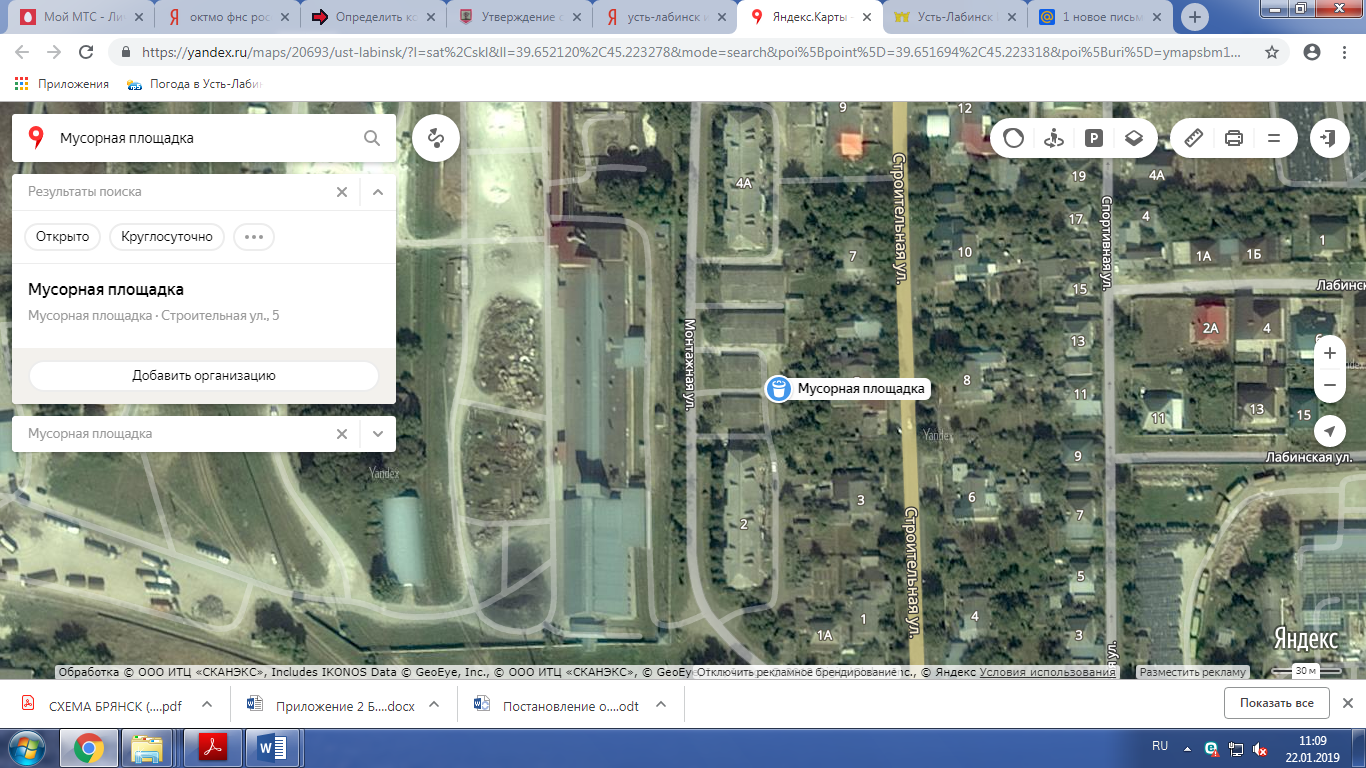 2.Краснодарский край, г.Усть-Лабинск, МКД ул. Артиллерийская, 24Географические координаты:X45.216391,Y 39.652809S-1,5 м2 Реестр № 150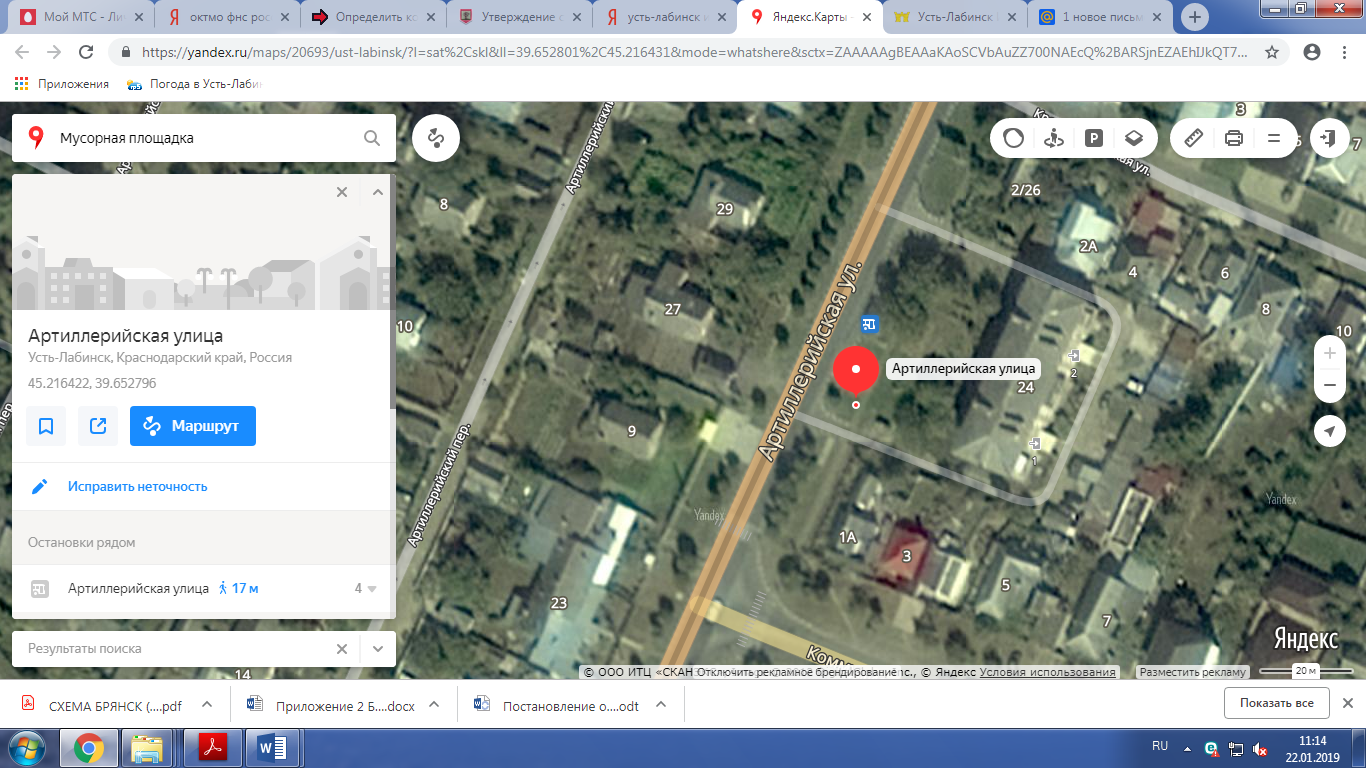 Место (площадка) накопления ТКО3.Краснодарский край, г.Усть-Лабинск, МКД ул.Красная, 228Географические координаты:X45.212267,Y 39.689953S – 3,5 м2Реестр №151Место (площадка) накопления ТКО 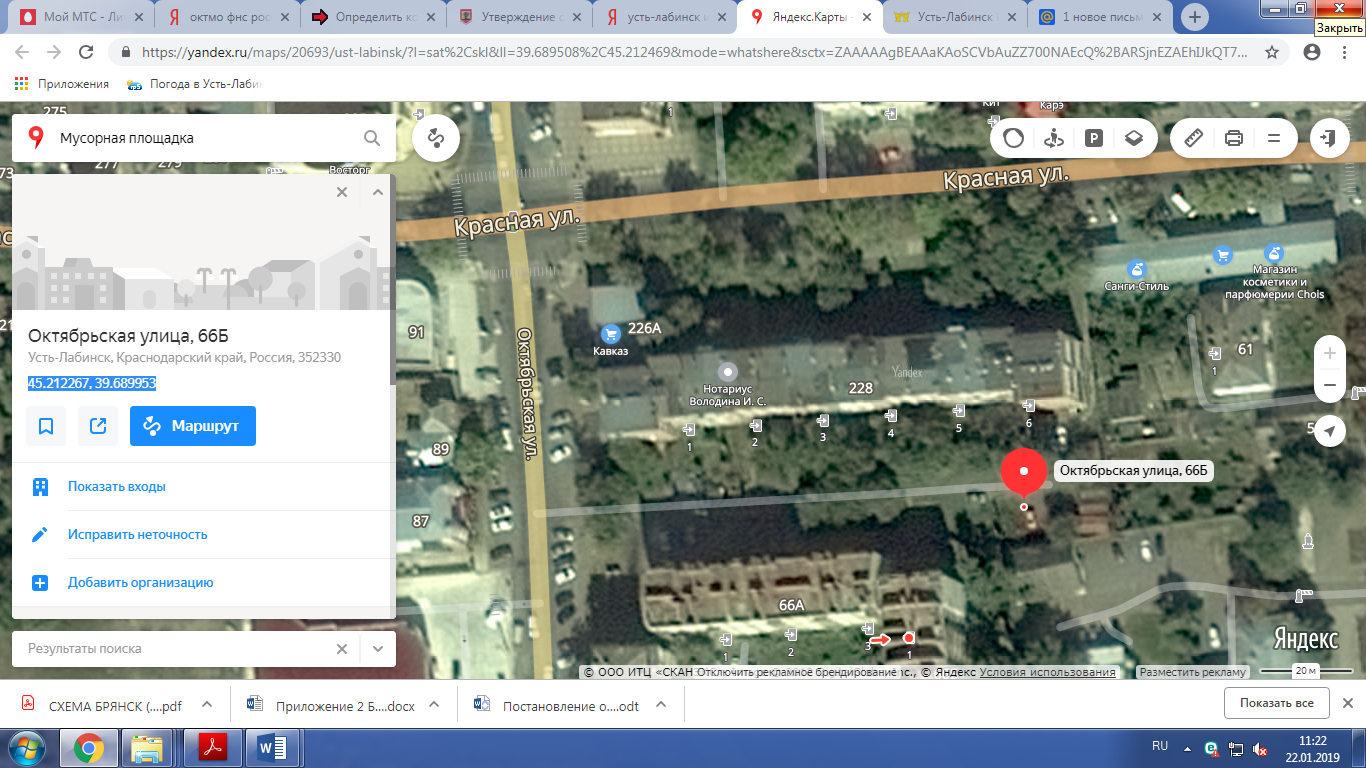 4.Краснодарский край, г.Усть-Лабинск,  МКД ул.Октябрьская, 115Географические координаты:X45.216370,Y 39.687015S-17 м2 Реестр № 146Реестр № 146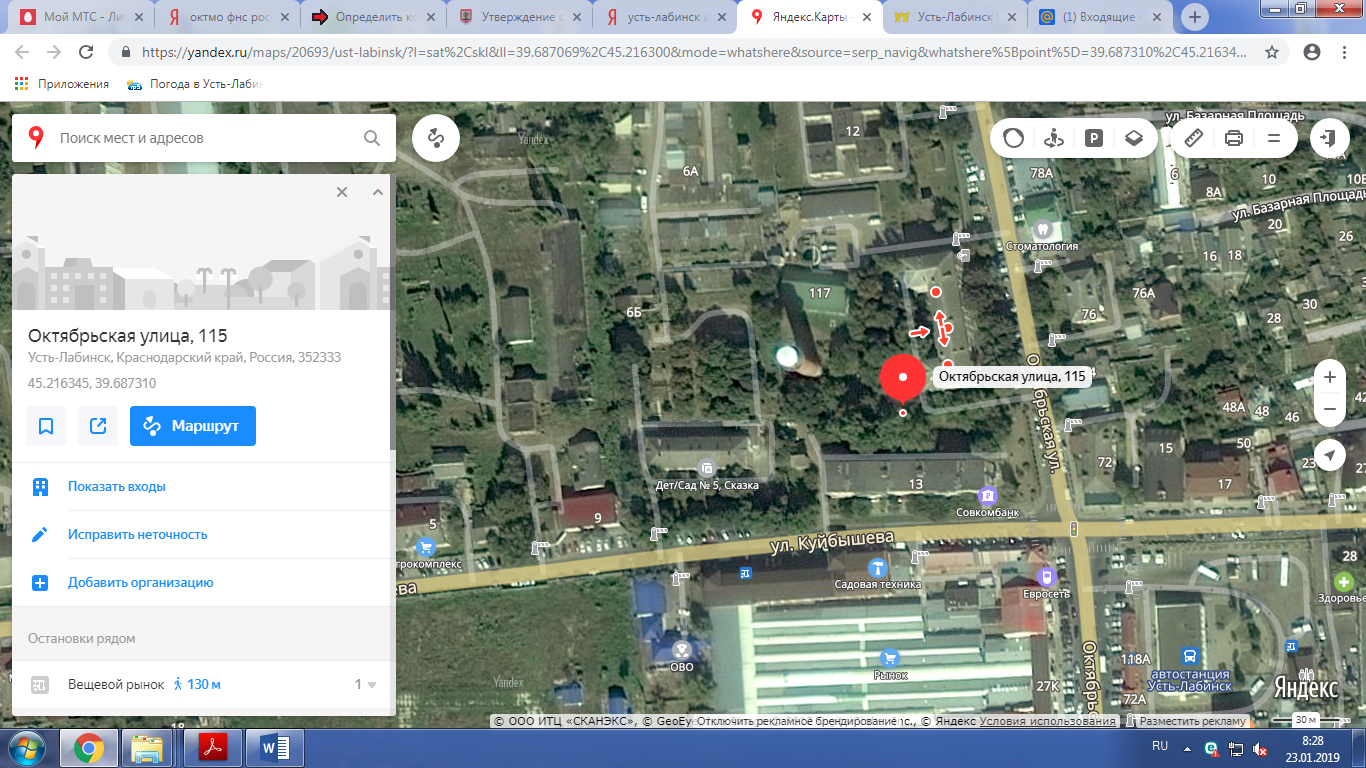 Место (площадка) накопления ТКО5.Краснодарский край, г.Усть-Лабинск,  МКД ул.Коллективная, 7АГеографические координаты:X45.210618, Y39.674803S-22 м2Реестр №129Место (площадка) накопления ТКО 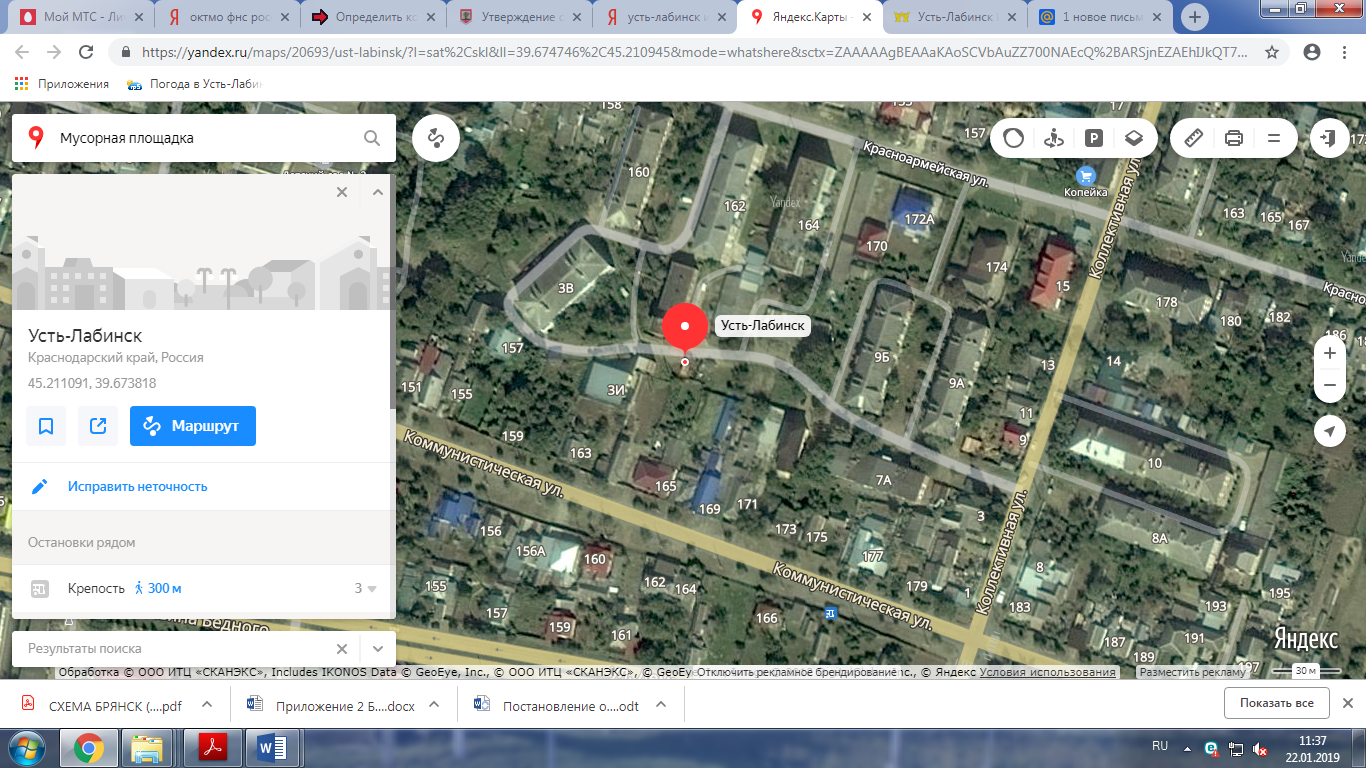 6.Краснодарский край, г.Усть-Лабинск,  МКД ул.Свердлова, 76 МКР «Черемушки»(верхняя площадка) Географические координаты:X45.214976,Y 39.699226S-6 м2 Реестр №141Место (площадка) накопления ТКО 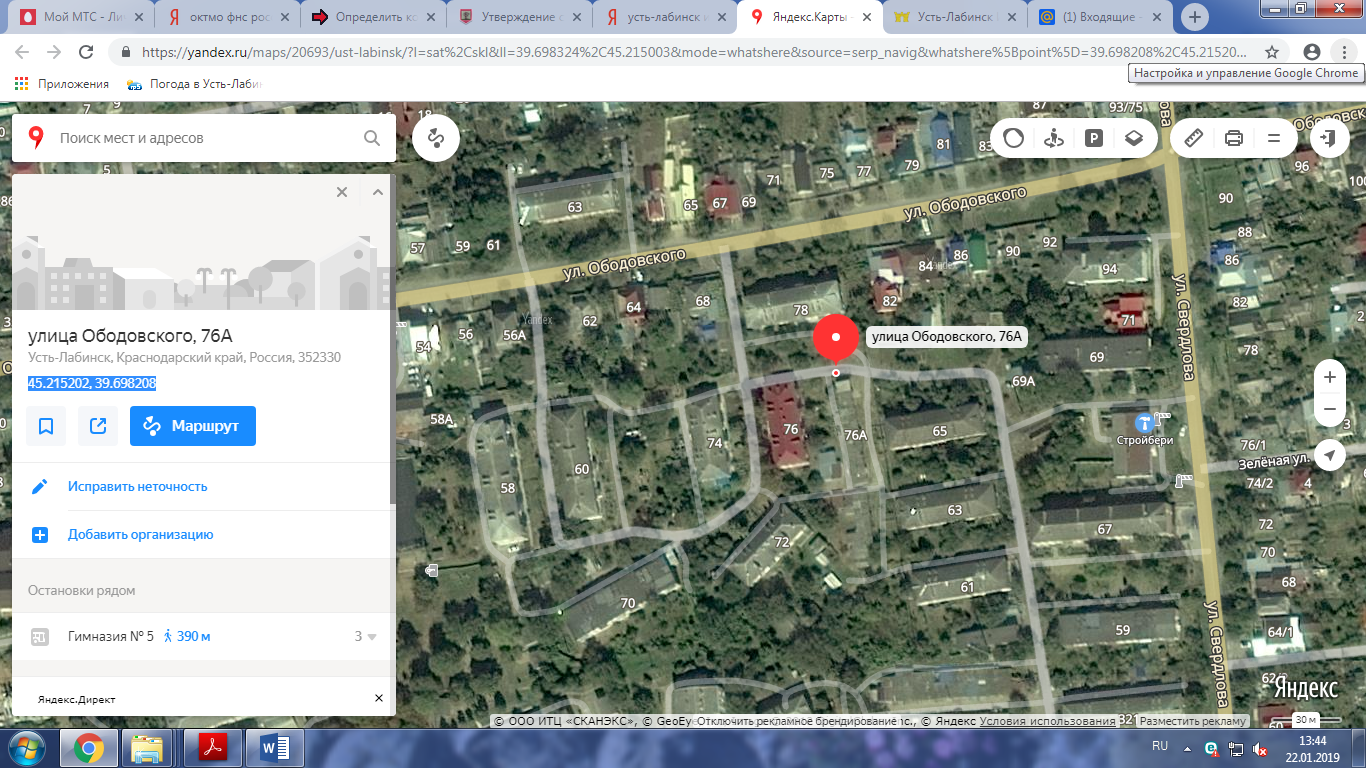 7. Краснодарский край, г.Усть-Лабинск,  МКД ул. Ободовского, 94 МКР «Черемушки»(средняя площадка)Географические координаты:X45.215609, Y39.699633S-25 м2Реестр №142Место (площадка) накопления ТКО 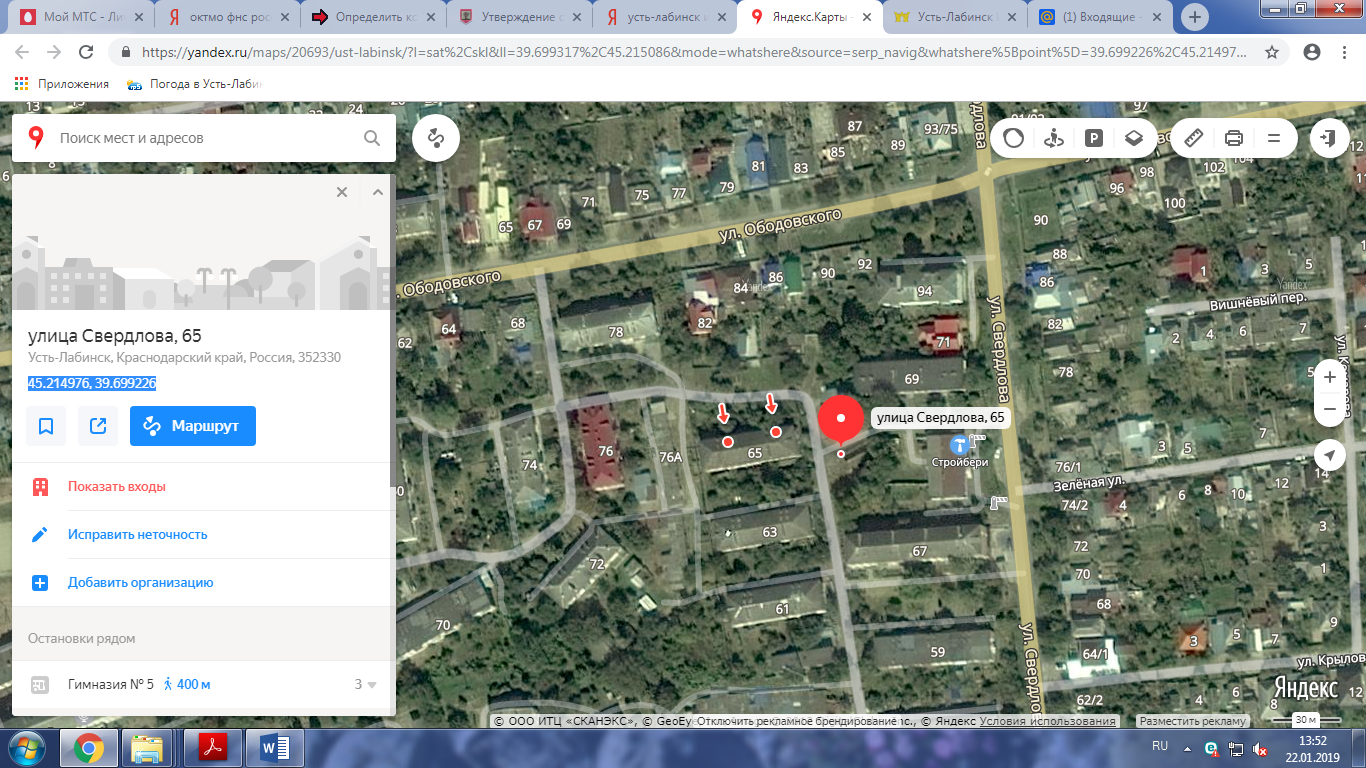 8.Краснодарский край, г.Усть-Лабинск,  МКД ул.Красная, 315 АМКР «Черемушки»(нижняя площадка)Географические координаты:X45.213903,Y 39.698383S-14 м2Реестр №152Место (площадка) накопления ТКО 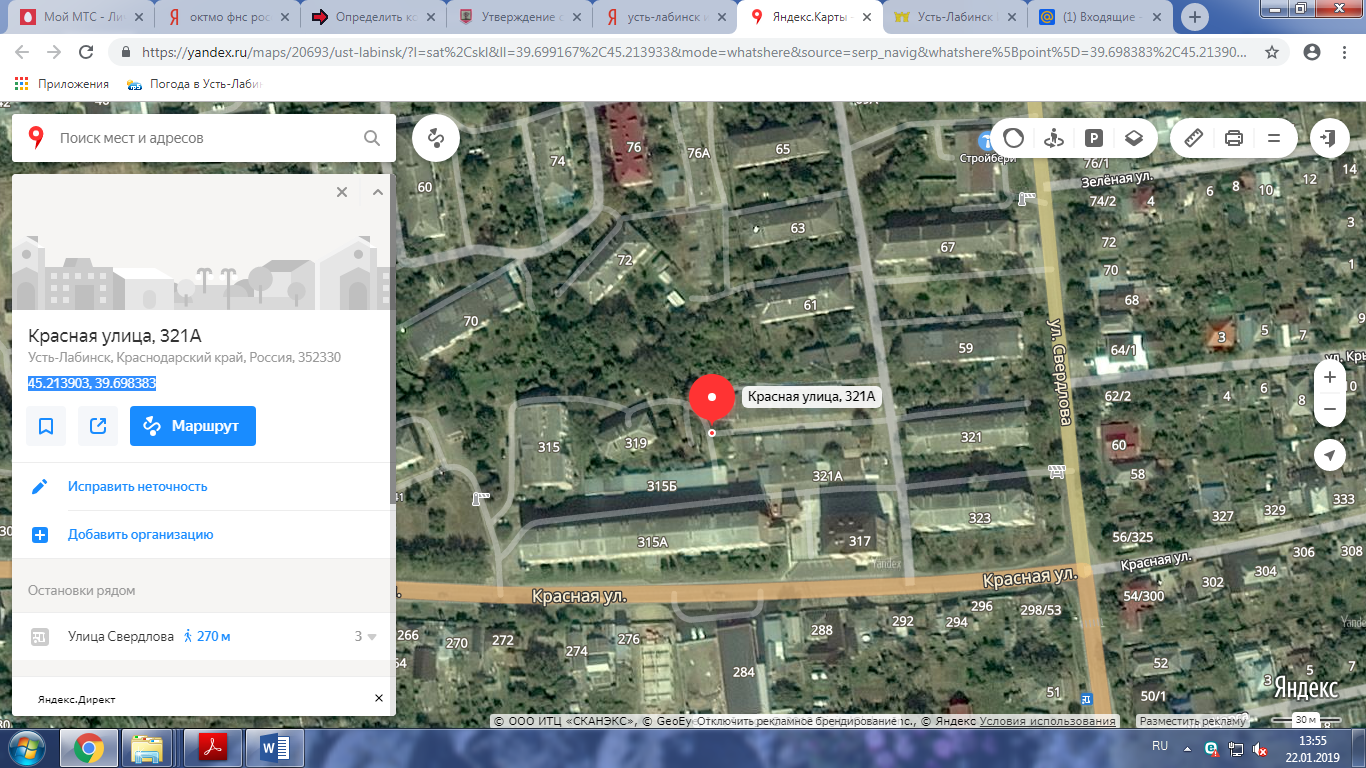 9Краснодарский край, г.Усть-Лабинск,  МКД ул.Красноармейская, 178Географические координаты:X45.211240,Y 39.676314S-5,5 м2Реестр №131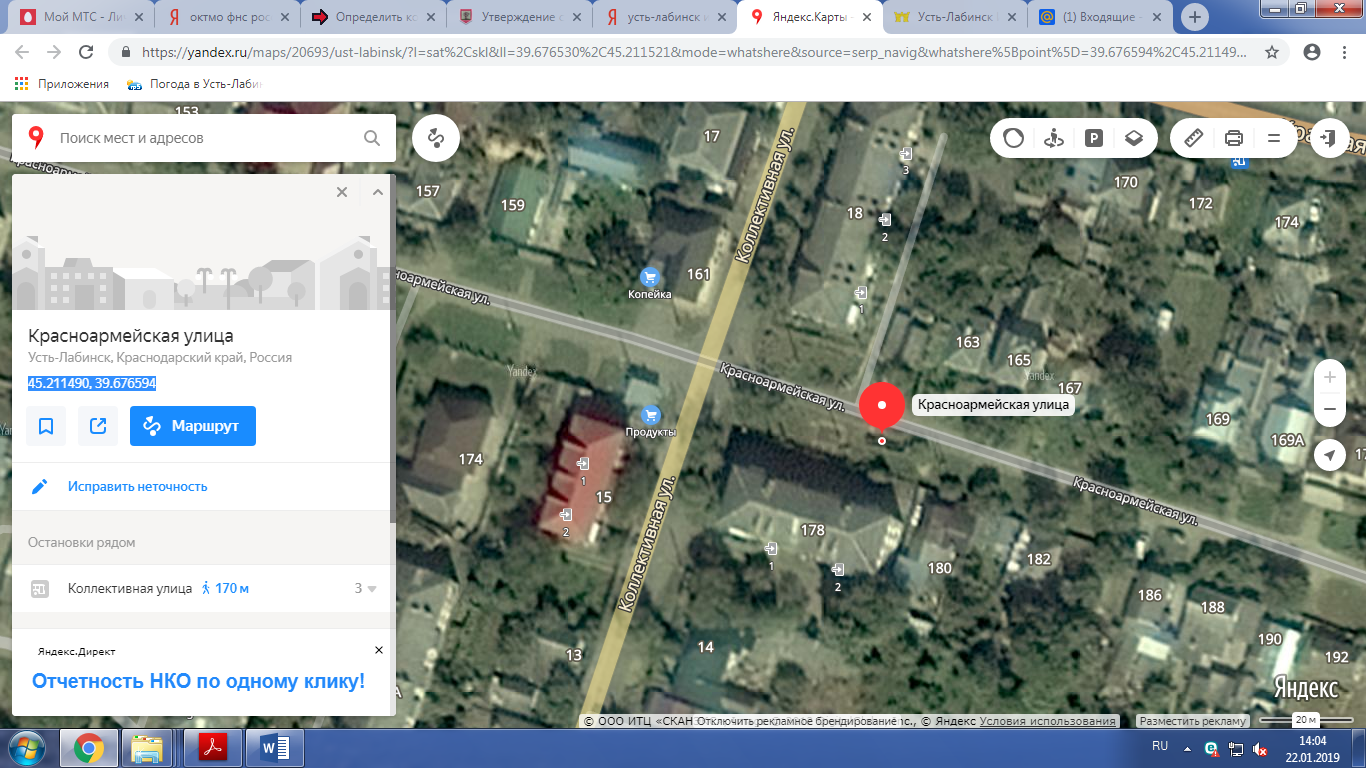 Место (площадка) накопления ТКО10.Краснодарский край, г.Усть-Лабинск,  МКД ул.Краснофорштадская, 21 Географические координаты:X45.219457,Y 39.661055S-3,5 м2Реестр №153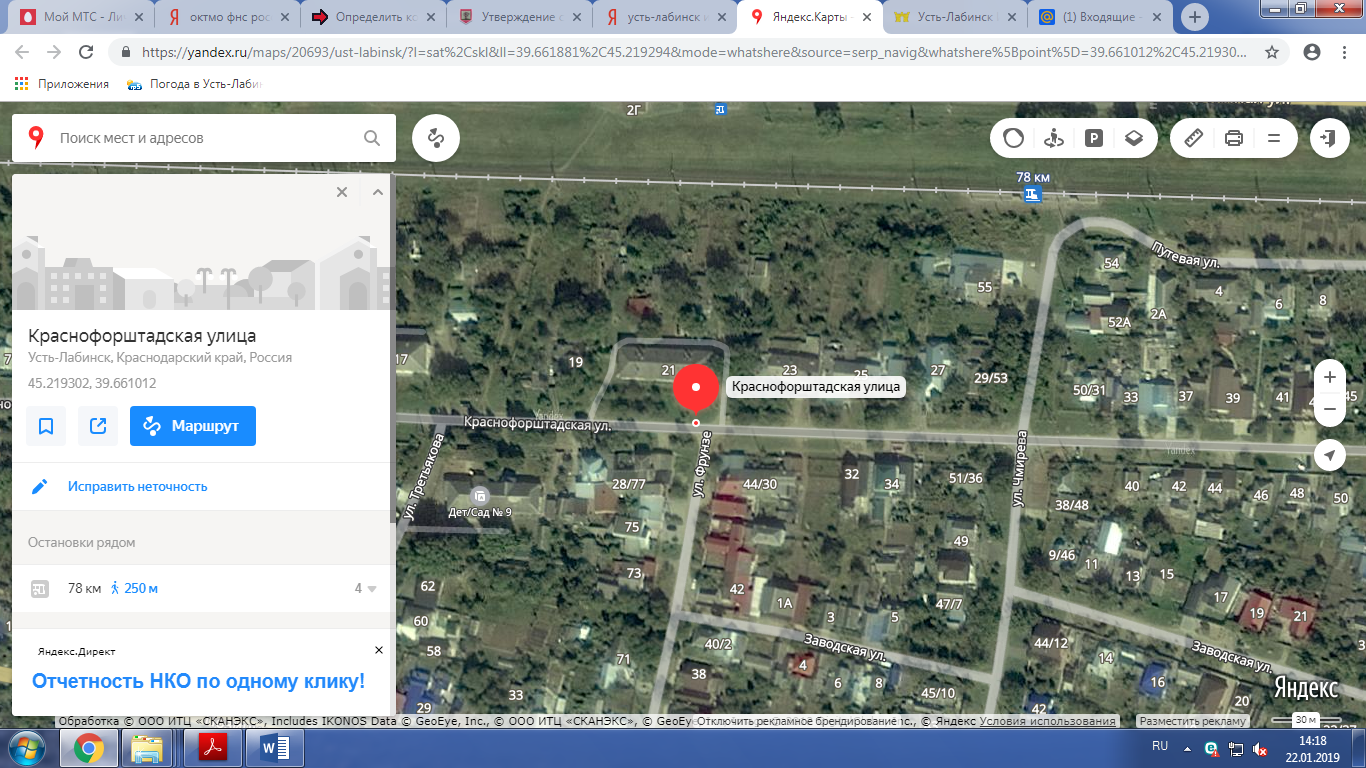 Место (площадка) накопления ТКО11.Краснодарский край, г.Усть-Лабинск,  МКД ул.Краснофорштадская, 13Географические координаты:X45.219404, Y39.658335S-4 м2Реестр №154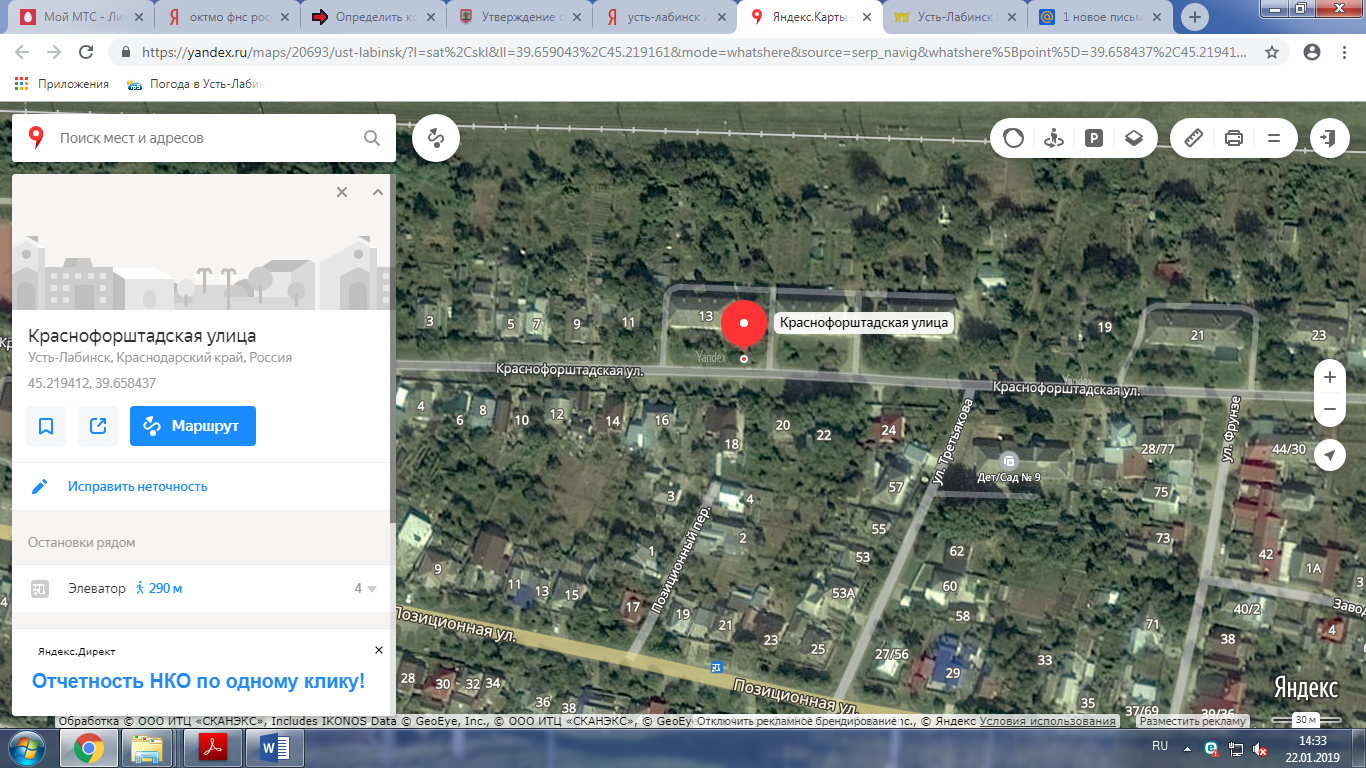 Место (площадка) накопления ТКО12.Краснодарский край, г.Усть-Лабинск,  МКД ул.Краснофорштадская, 17Географические координаты:X45.219469,Y 39.659542S-4 м2Реестр №155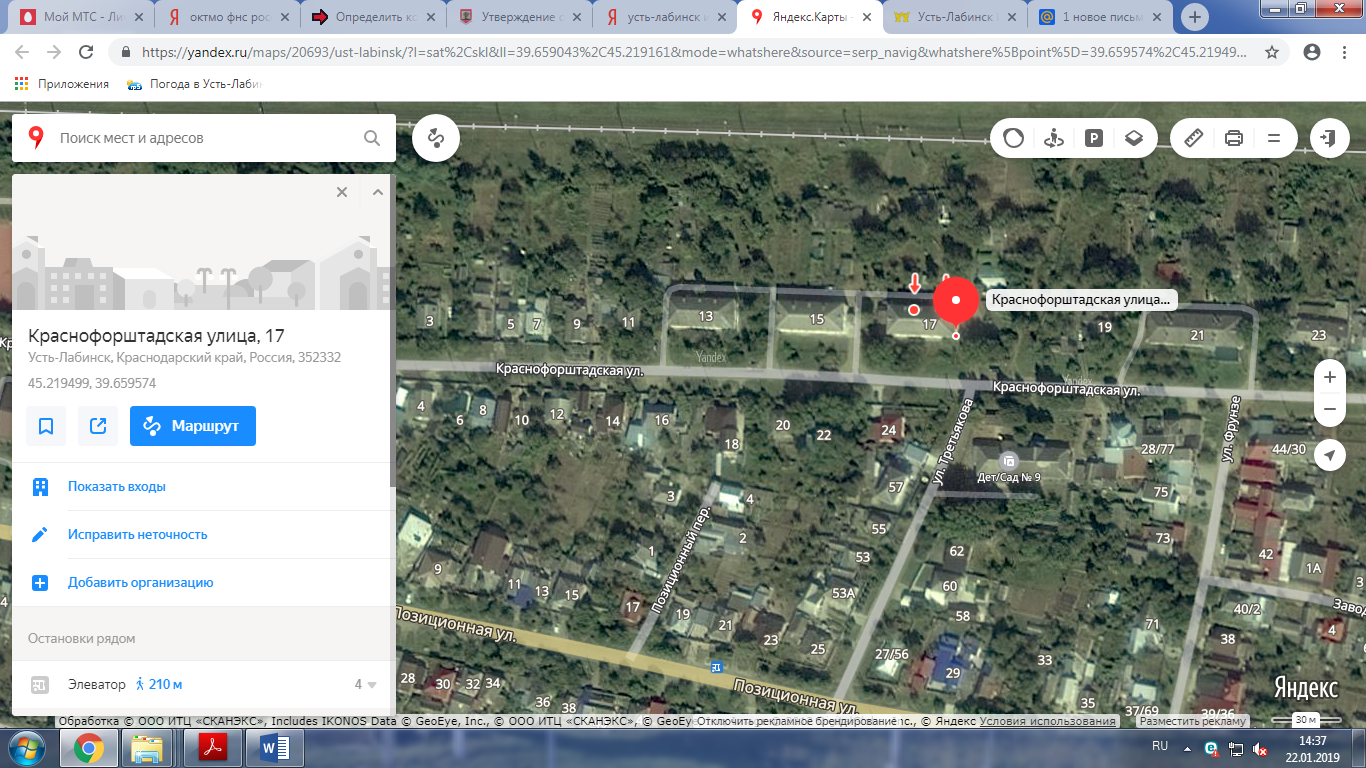 Место (площадка) накопления ТКО13.Краснодарский край, г.Усть-Лабинск,  МКД ул. Гагарина, 88 Географические координаты:X45.214120, Y39.681528S-27 м2Реестр № 127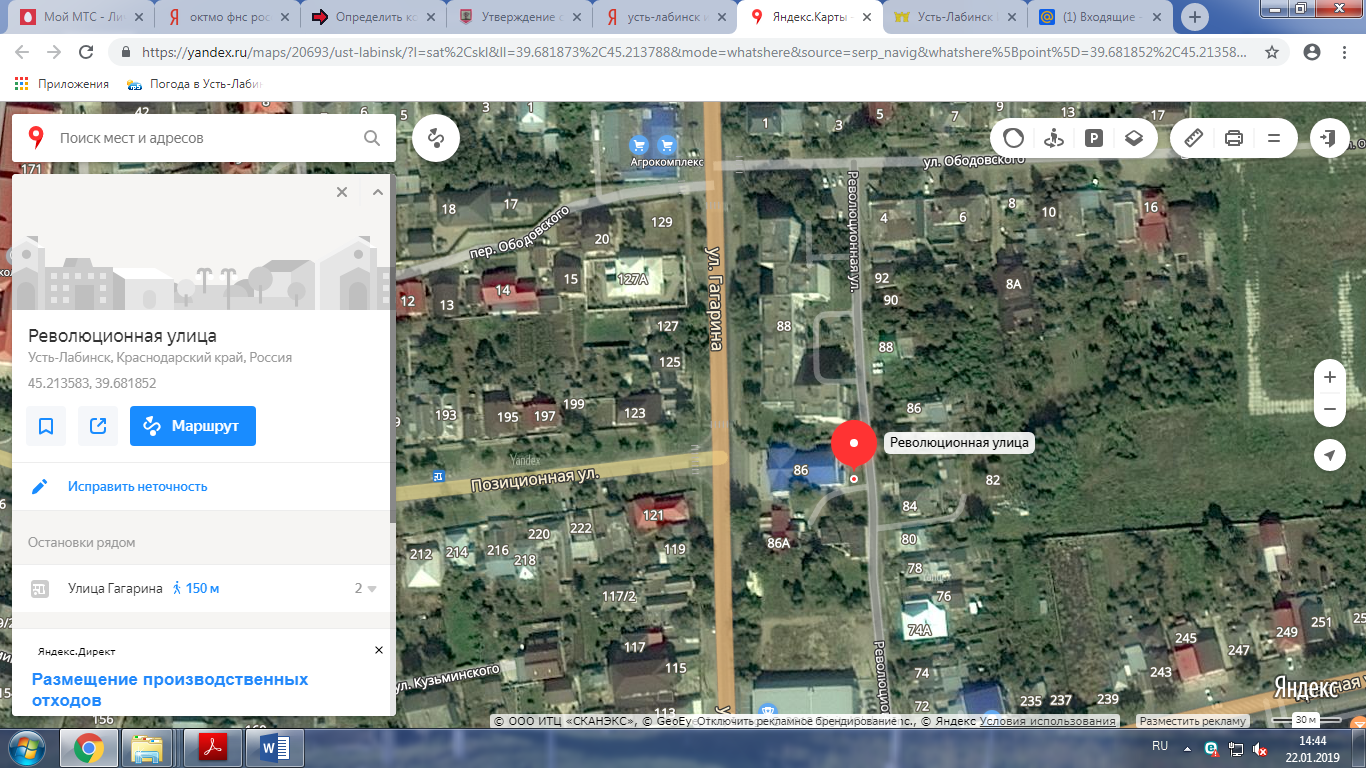 Место (площадка) накопления ТКО14.Краснодарский край, г.Усть-Лабинск,  МКД пер. Артиллерийский, 20 Географические координаты:X45.217030,Y 39.648780S – 7 м2Реестр №123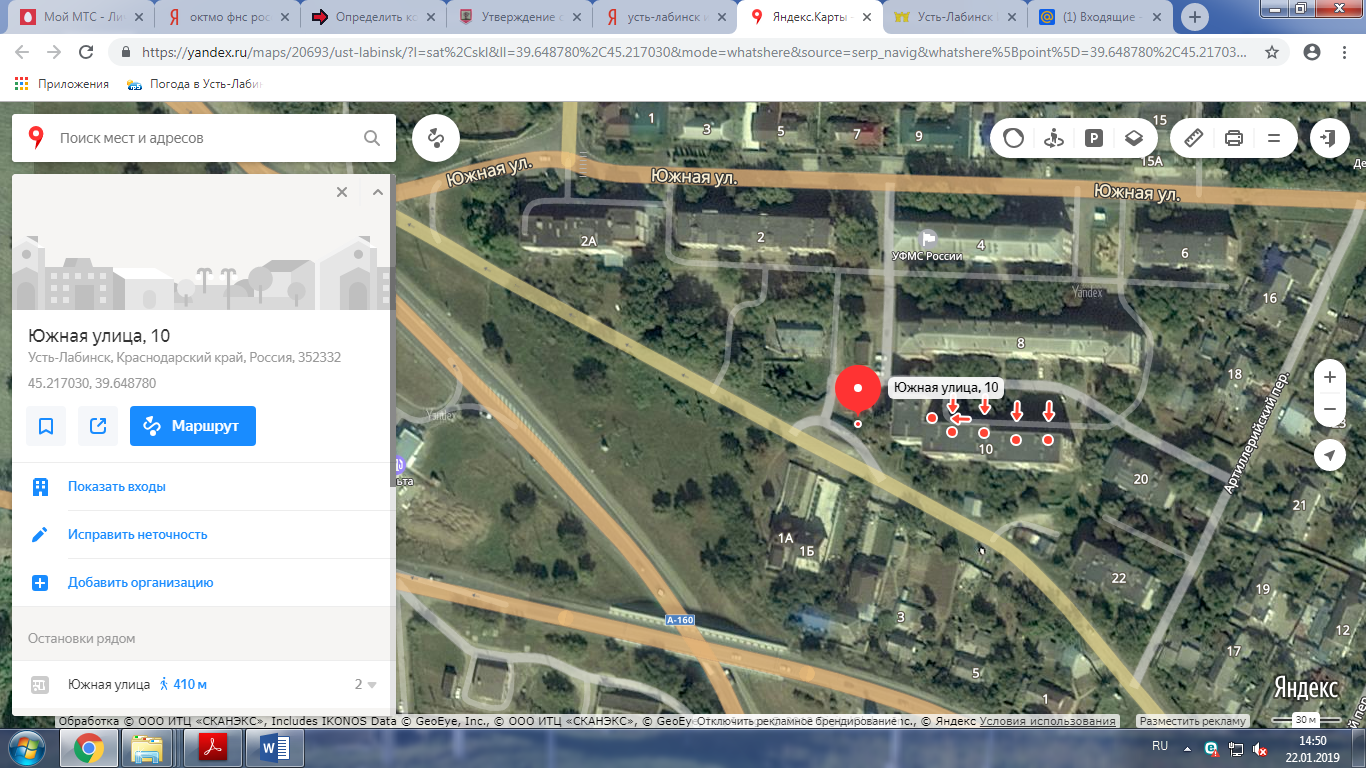 Место (площадка) накопления ТКО 15Краснодарский край, г.Усть-Лабинск,  ул.Звездная (кладбище)Географические координаты:X45.237130, Y39.727673S- 2,5 м2Реестр 157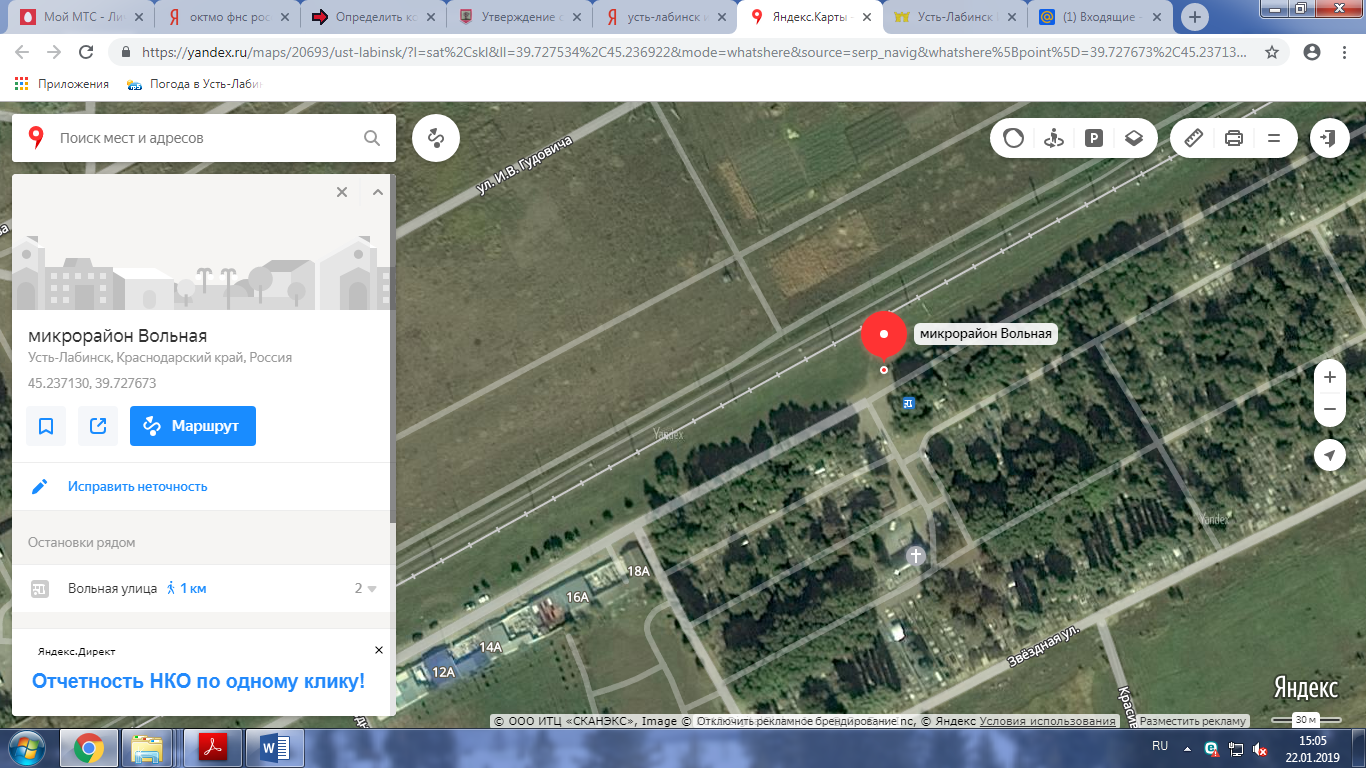 Место (площадка) накопления ТКО16. Краснодарский край, г.Усть-Лабинск,  МКД ул.Агаркова, 79Географические координаты:X45.215729, Y39.692782S- 33 м2Реестр 158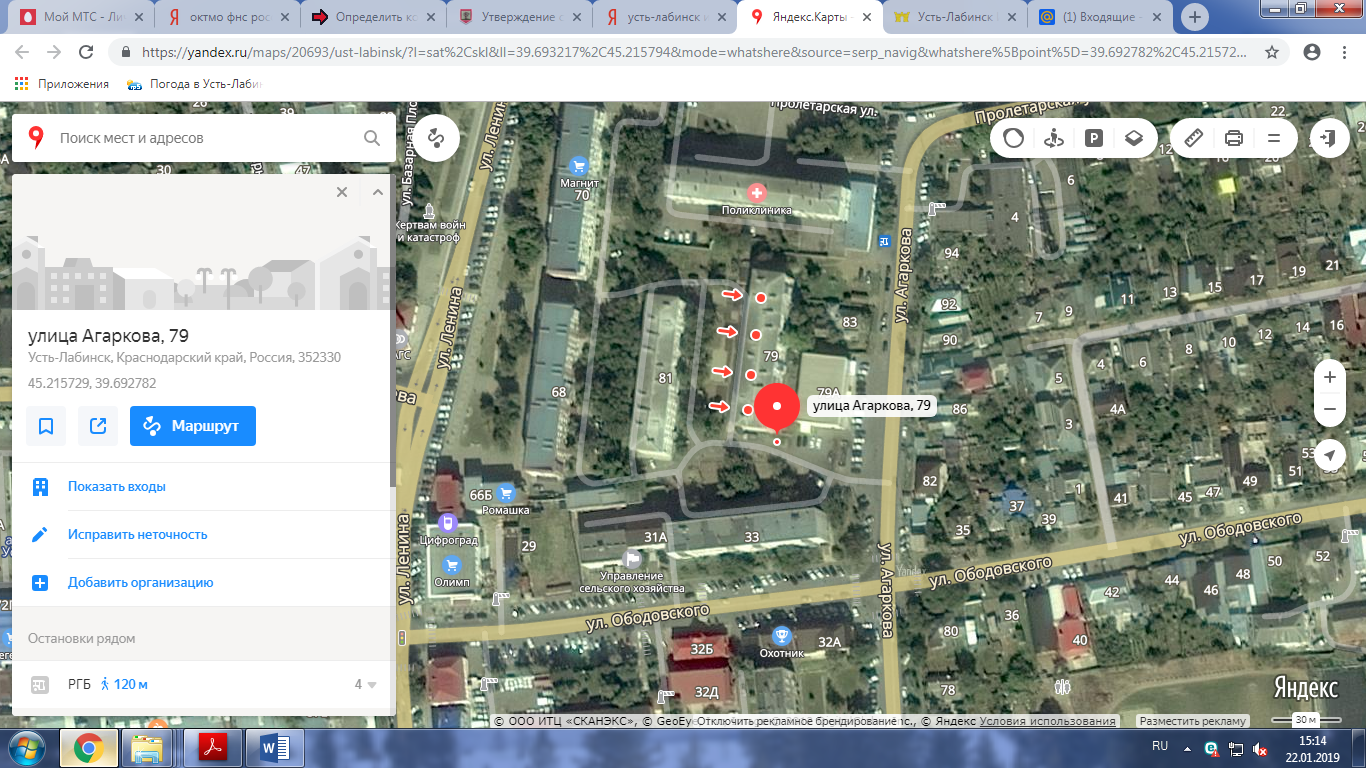 Место (площадка) накопления ТКО17.Краснодарский край, г.Усть-Лабинск,  МКД ул.Агаркова, 75 Географические координаты:X45.214348,Y 39.692692S- 14 м2Реестр 157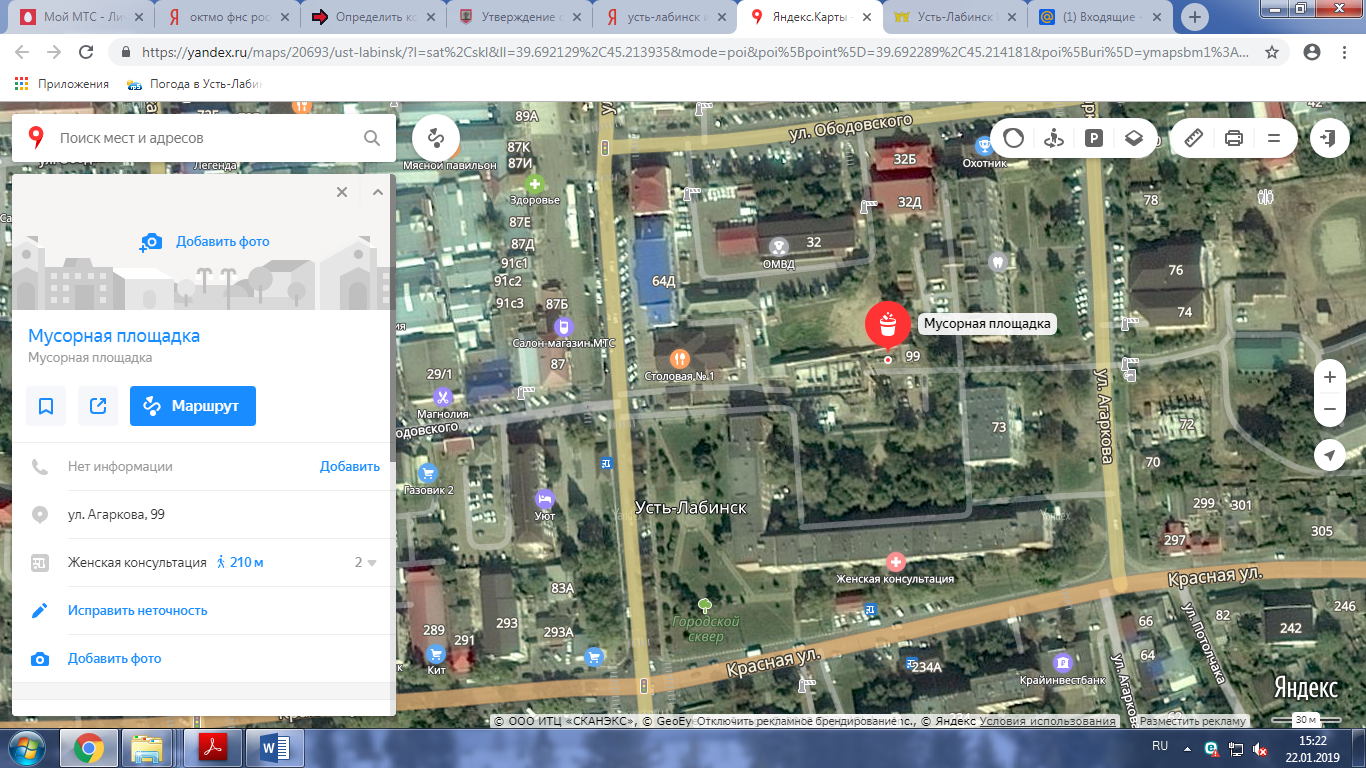 Место (площадка) накопления ТКО18.Краснодарский край, г.Усть-Лабинск,  МКД ул.Ленина, 33 Географические координаты:X45.208441, Y39.690272S -28 м2Реестр 134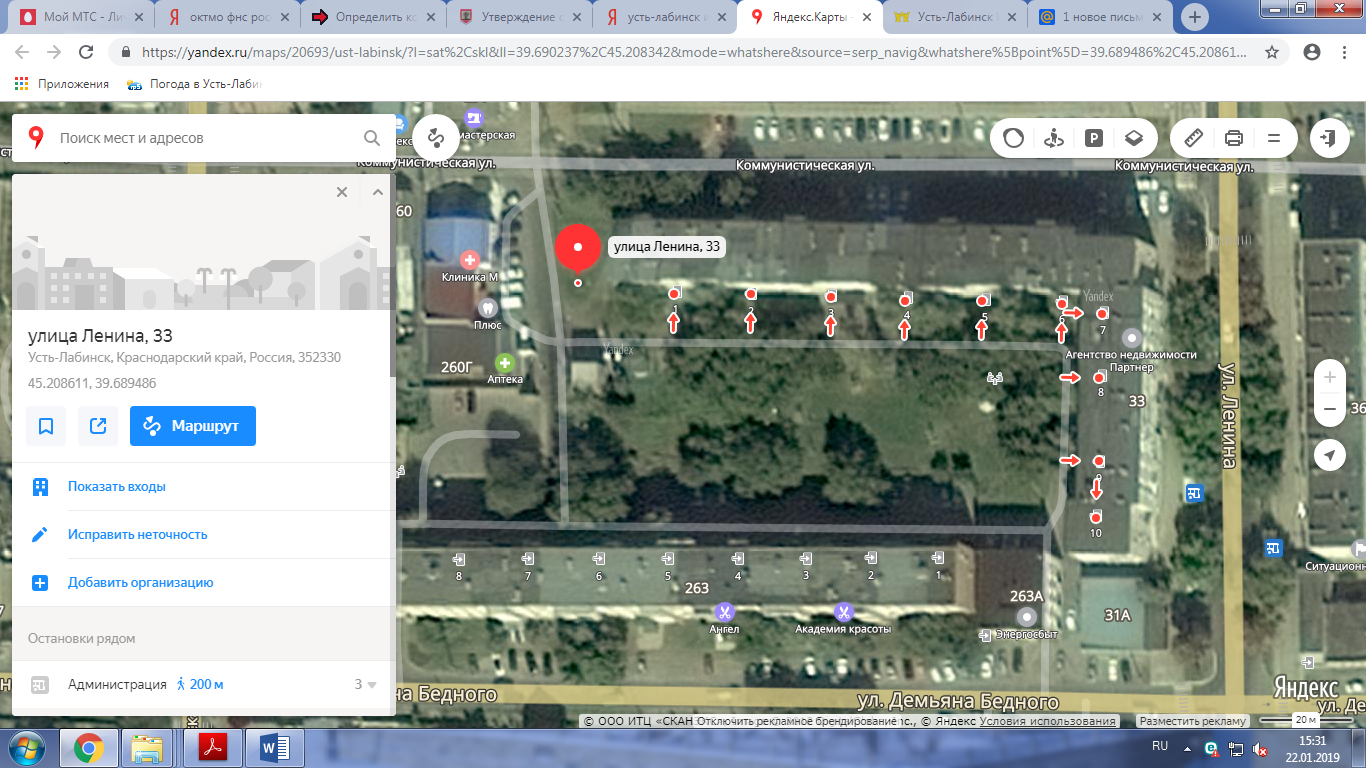 Место (площадка) накопления ТКО19.Краснодарский край, г.Усть-Лабинск,  МКД ул.Ленина, 36Географические координаты:X45.208099, Y39.691699S- 8 м2Реестр 135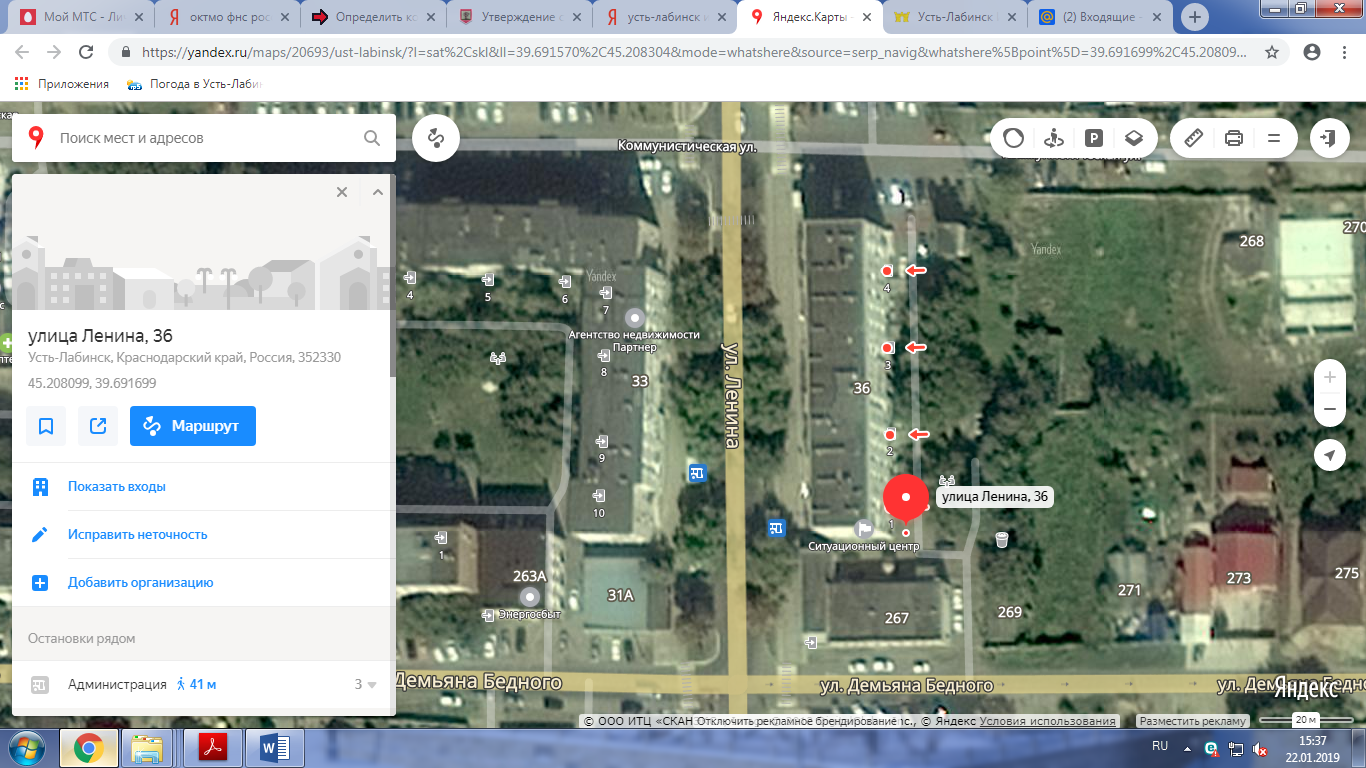 Место (площадка) накопления ТКО20.Краснодарский край, г.Усть-Лабинск,  МКД ул.Рабочая, 65Географические координаты:X45.221604, Y39.691314S-8 м2Реестр 148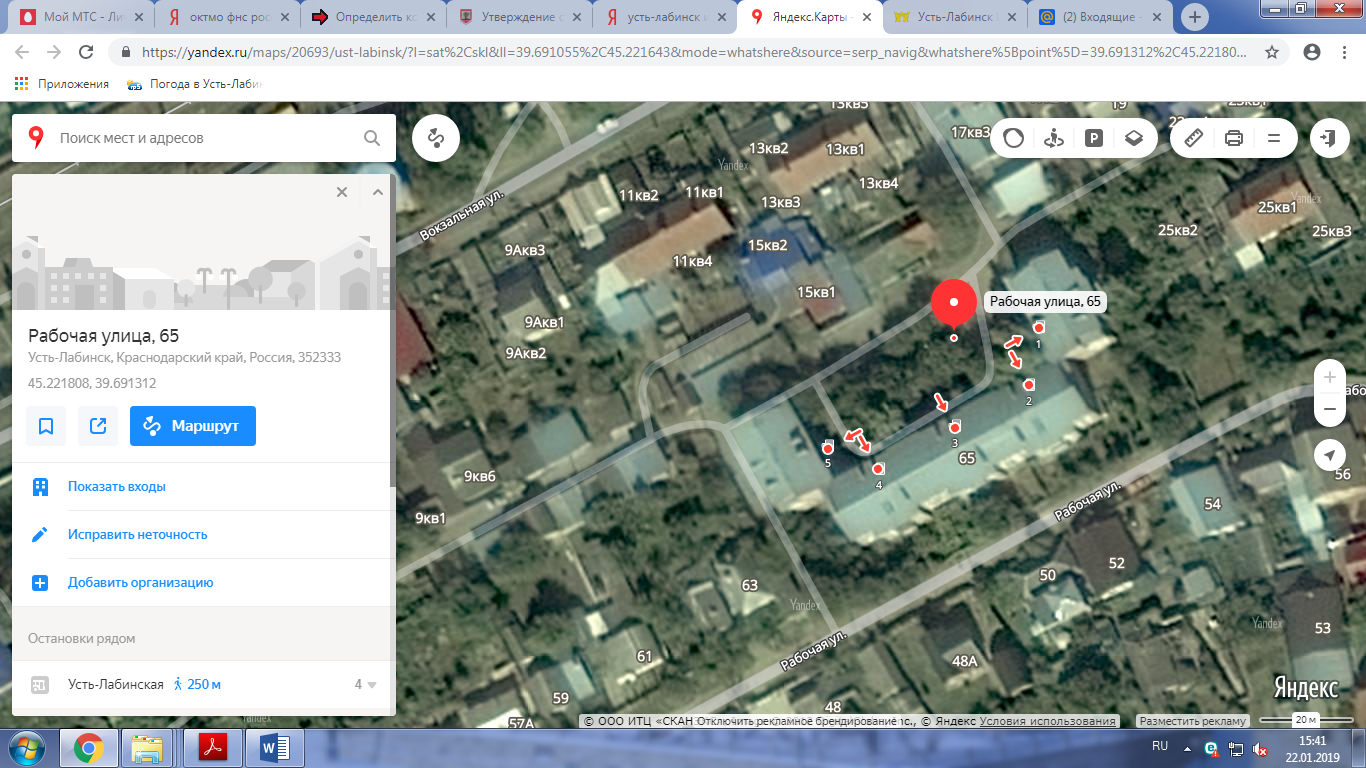 Место (площадка) накопления ТКО21Краснодарский край, г.Усть-Лабинск,  МКД ул.Дружбы, 19Географические координаты:X45.219320,Y 39.645736S – 3,5 м2Реестр 128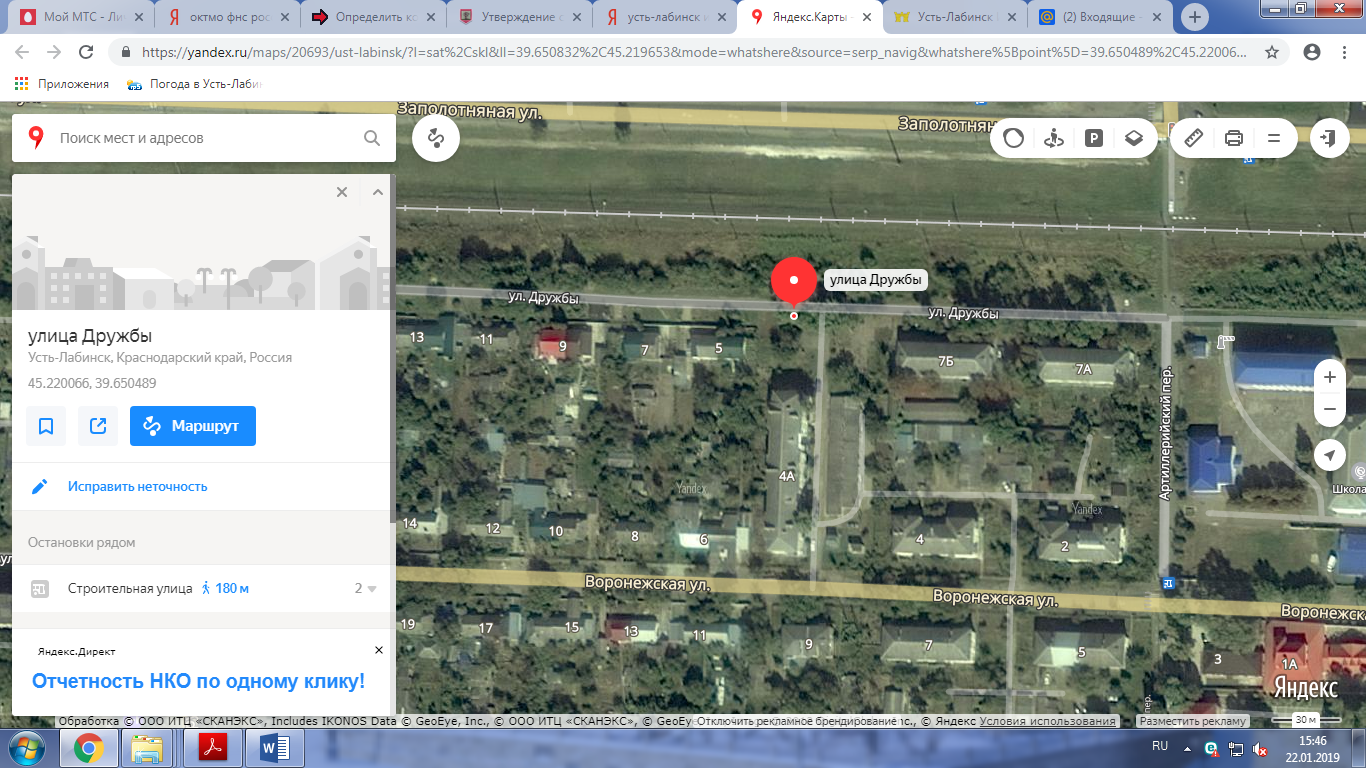 Место (площадка) накопления ТКО22.Краснодарский край, г.Усть-Лабинск,  МКД ул.Воронежская, 31 Географические координаты:X45.218721, Y39.645597S-4,5 м2Реестр 127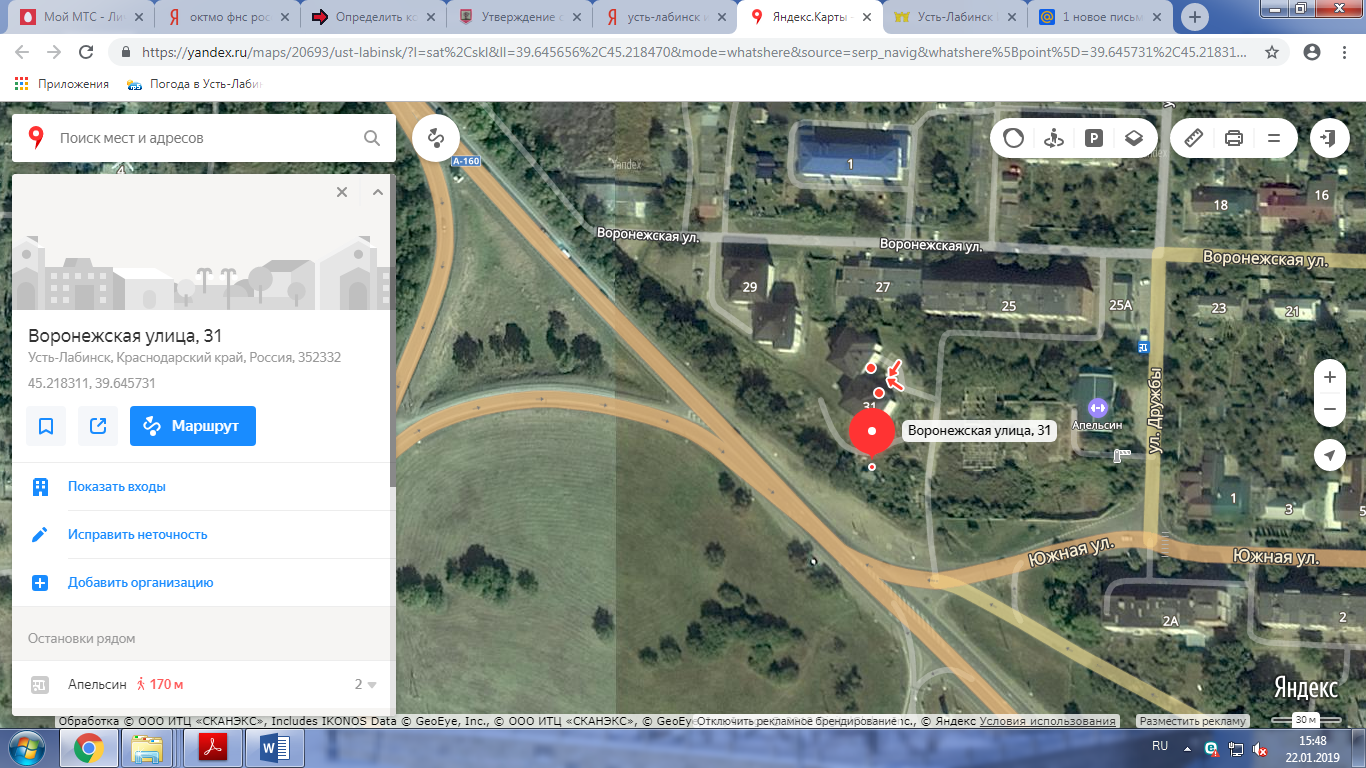 Место (площадка) накопления ТКО23.Краснодарский край, г.Усть-Лабинск,  МКД ул.Воронежская, 29Географические координаты:X45.218955, Y39.645115S- 5 м2Реестр 125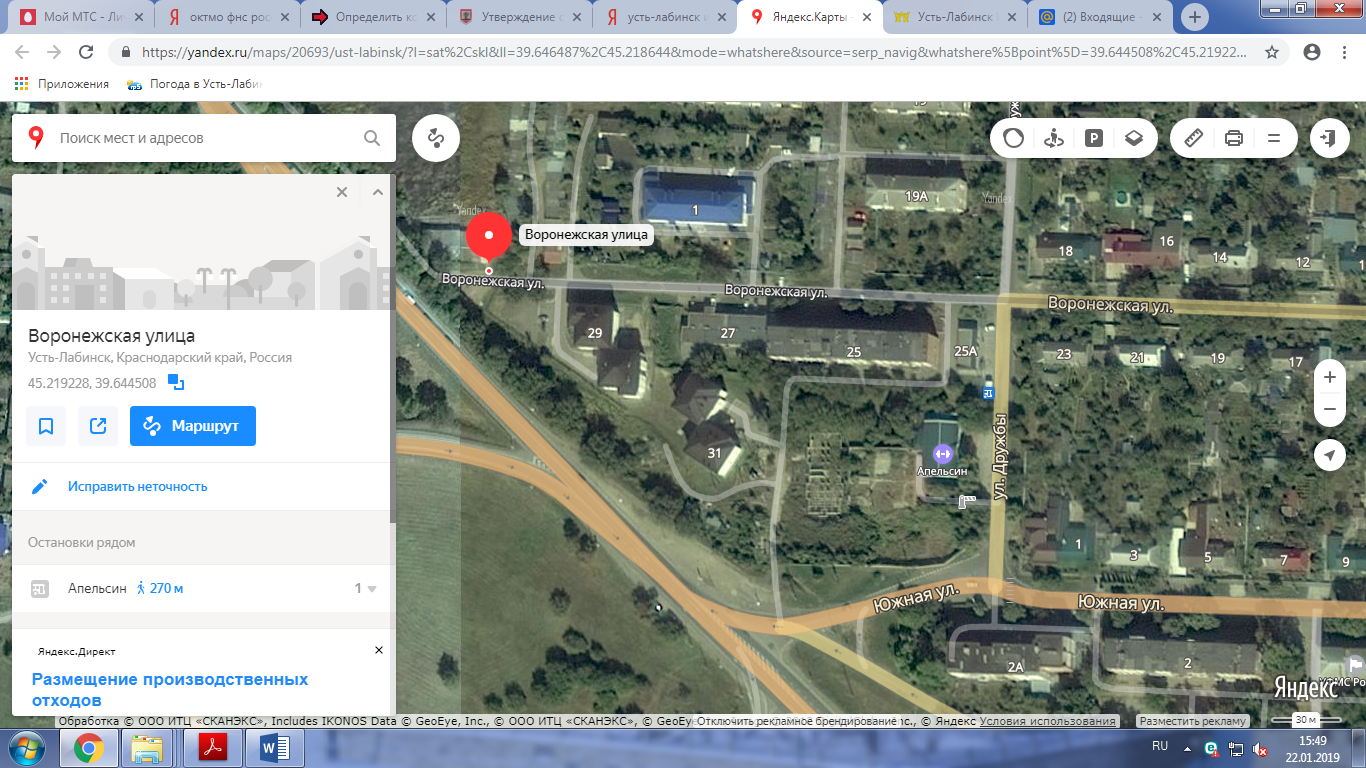 Место (площадка) накопления ТКО24.Краснодарский край, г.Усть-Лабинск,  МКД ул.Октябрьская, 66 Географические координаты:X45.211501,Y 39.689002S- 4,5 м2Реестр 145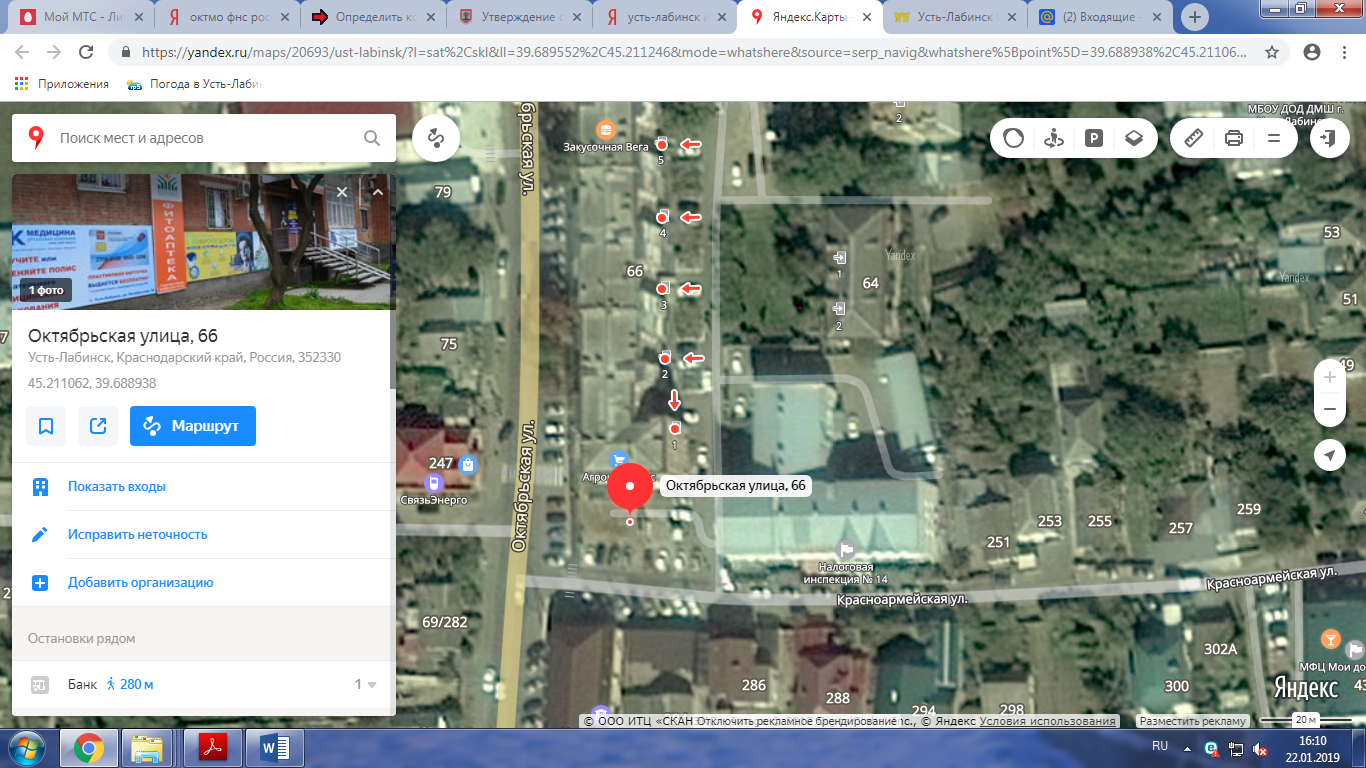 Место (площадка) накопления ТКО25.Краснодарский край, г.Усть-Лабинск,  МКД ул.Агаркова, 71Географические координаты:X45.212738, Y39.692504S-3,5 м2Реестр 130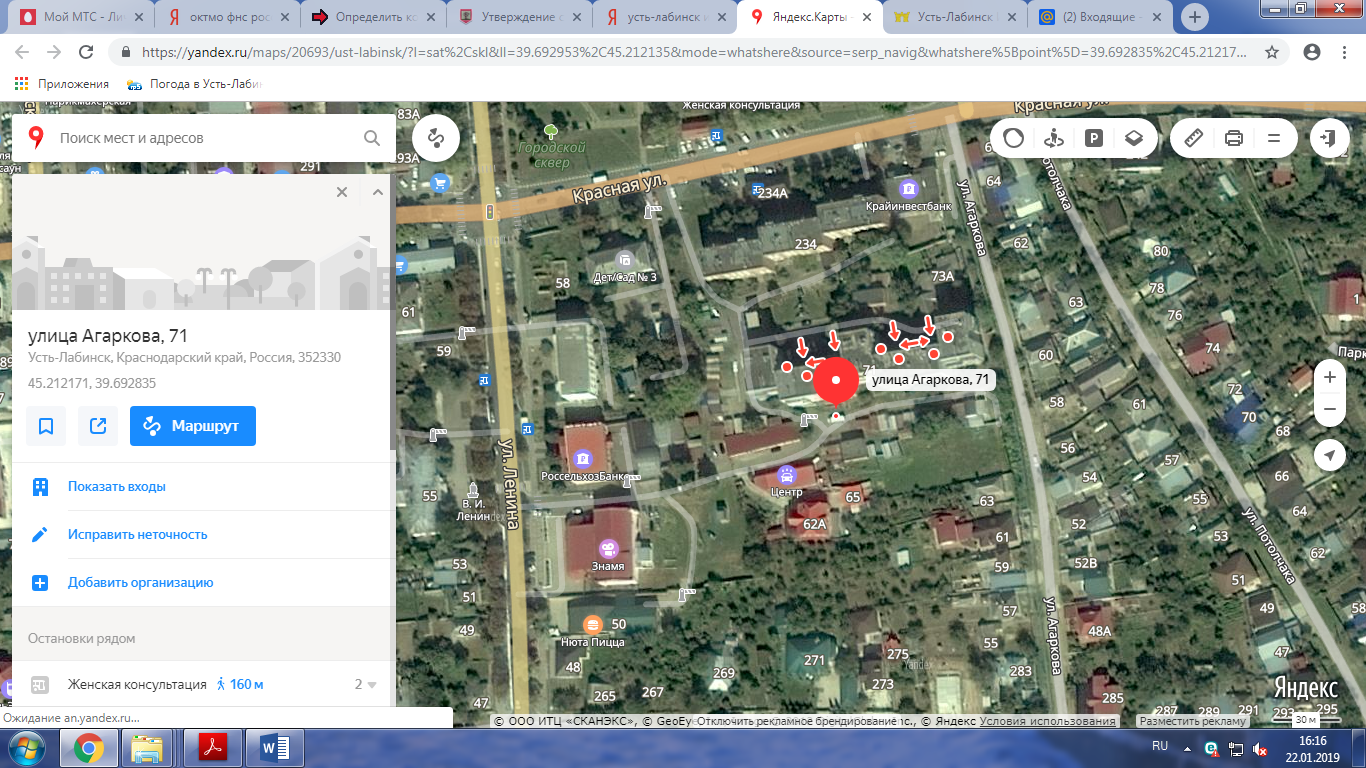 Место (площадка) накопления ТКО26Краснодарский край, г.Усть-Лабинск,  МКД ул. Чехова, 1 Географические координаты:X45.202497,Y 39.677319S – 2 м2Реестр 149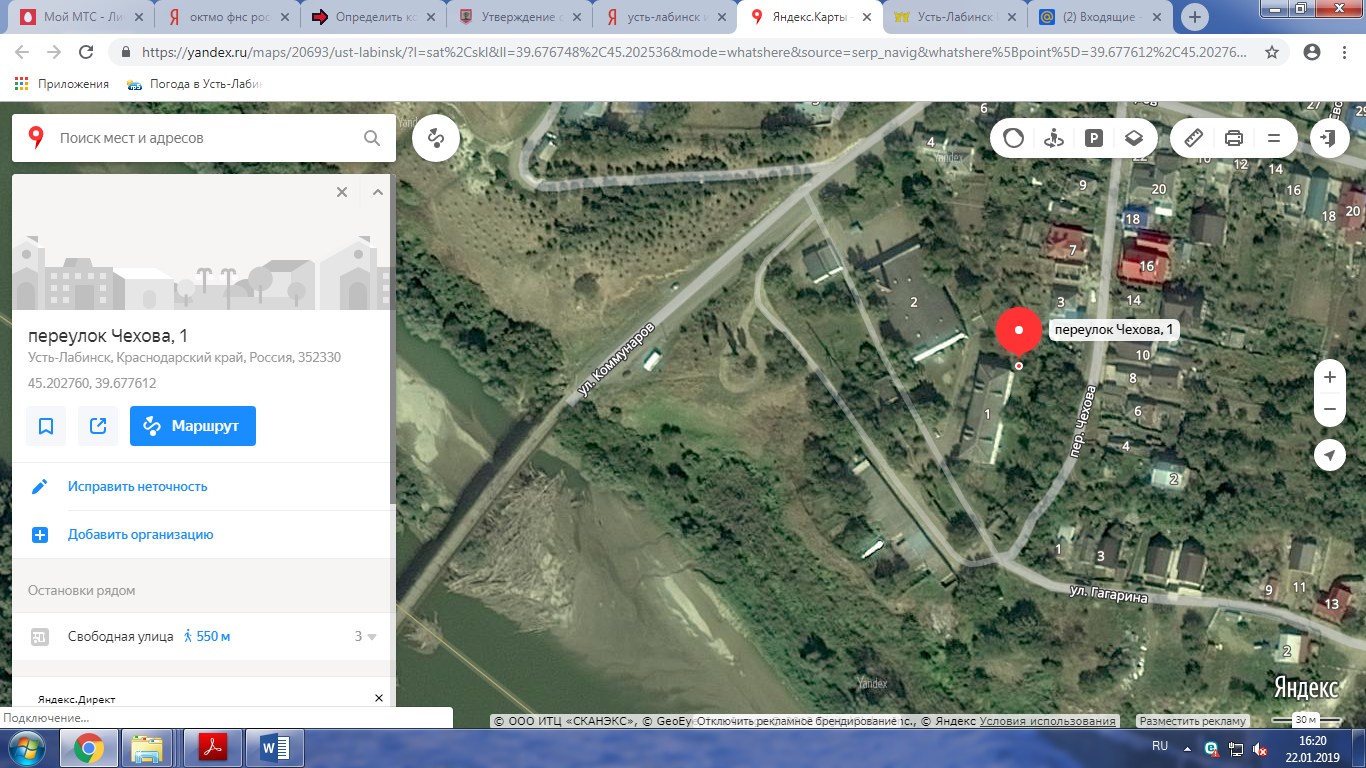 Место (площадка) накопления ТКО27.Краснодарский край, г.Усть-Лабинск,  МКД ул.Д.Бедного, 133Географические координаты:X45.210574,Y39.669481S- 2 м2Реестр 159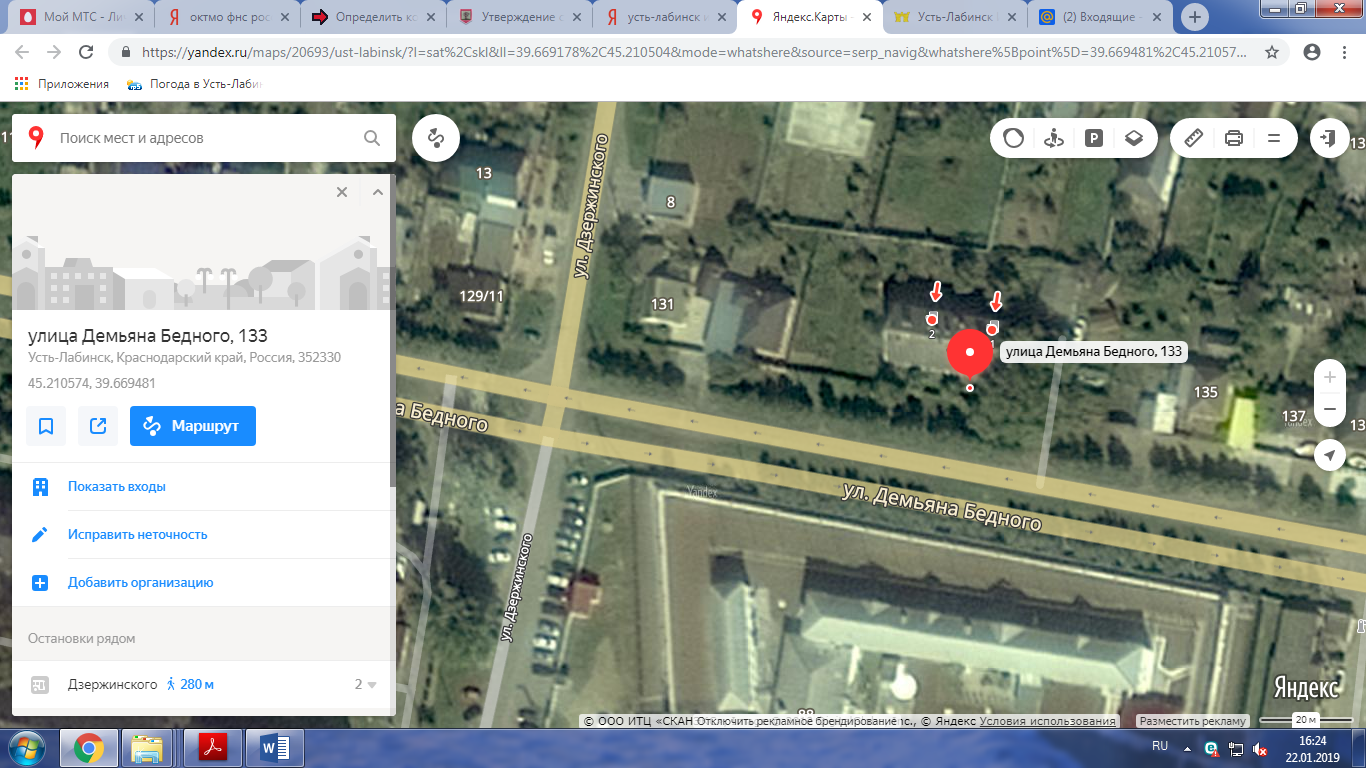 Место (площадка) накопления ТКО28.Краснодарский край, г.Усть-Лабинск,  МКД ул.Д.Бедного, 90Географические координаты:X45.209857, Y39.671565S – 2 м2Реестр 160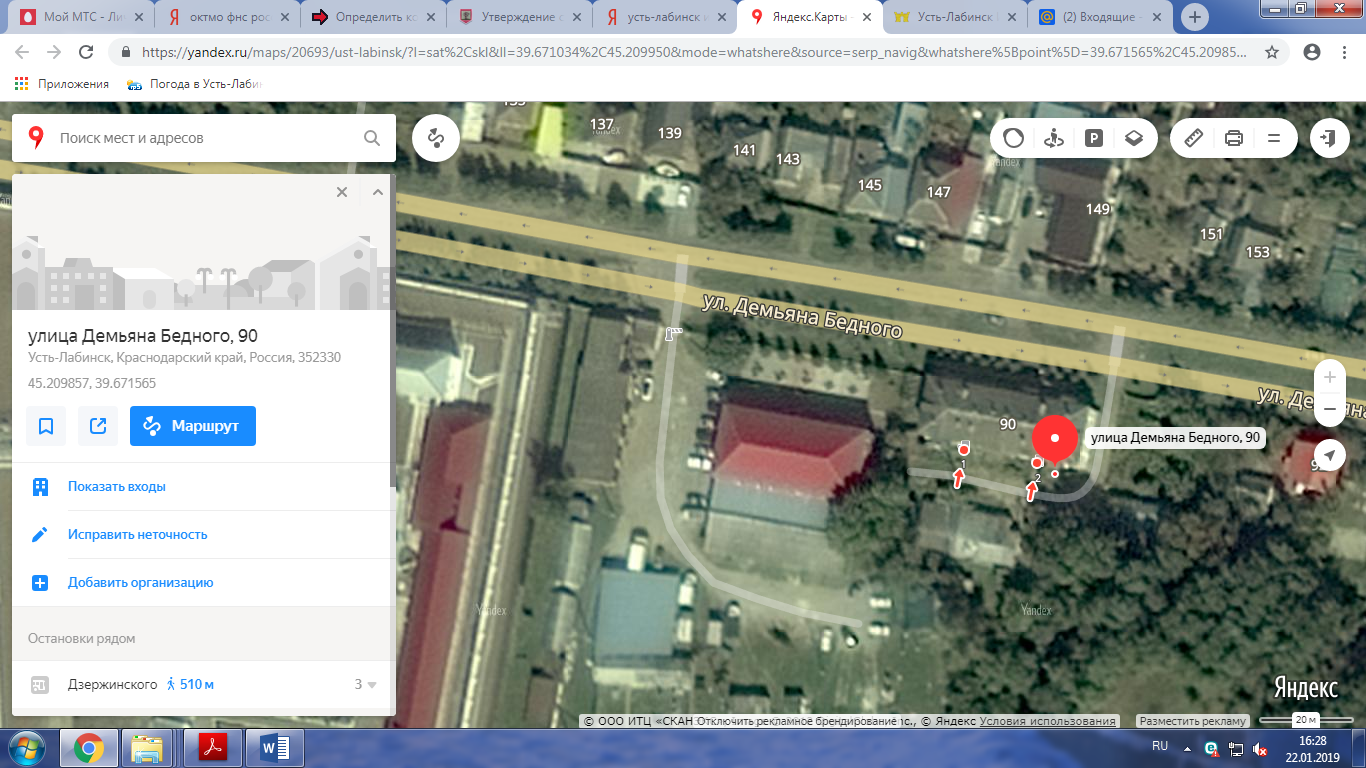 Место (площадка) накопления ТКО29.Краснодарский край, г.Усть-Лабинск,  парковая зона оз. КопытцеГеографические координаты:X45.200616, Y39.691071S-2,5 м2Реестр 139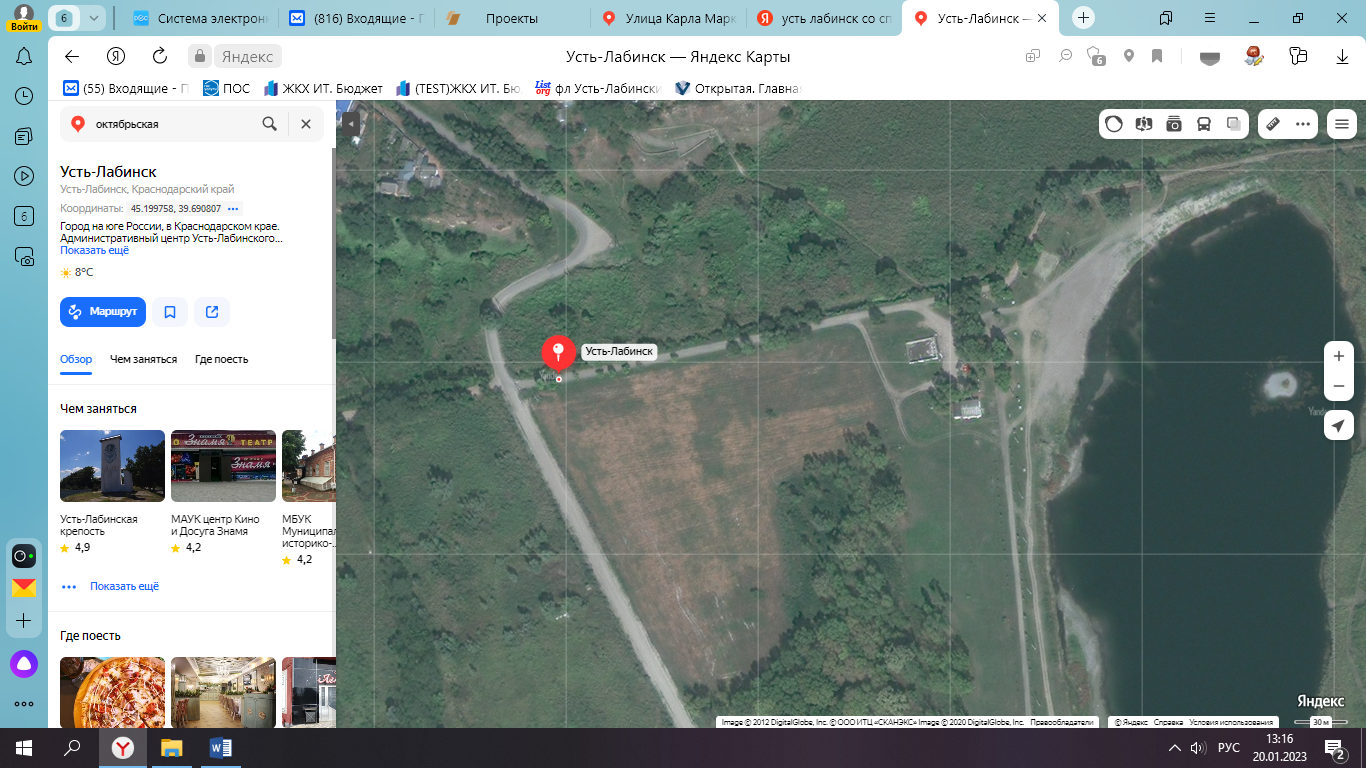 Место (площадка) накопления ТКО30.Краснодарский край, г.Усть-Лабинск,  ул. Островского (кладбище) Географические координаты:X 45.206653,Y 39.699607S- 10 м2Реестр 143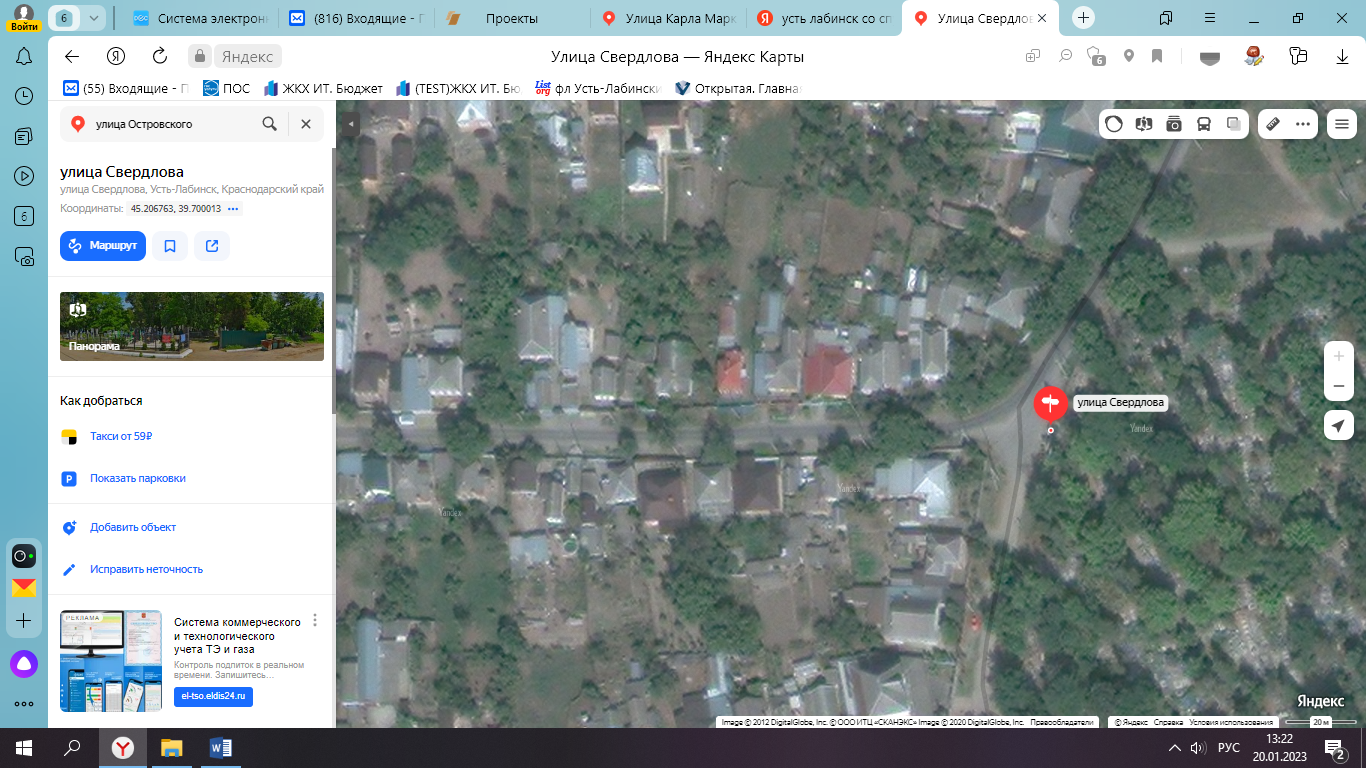 Место (площадки) накопления ТКО31.Краснодарский край, г.Усть-Лабинск,  ул. К. Маркса, 7 Географические координаты:X 45.223625,Y 39.696534S- 1 м2Реестр 161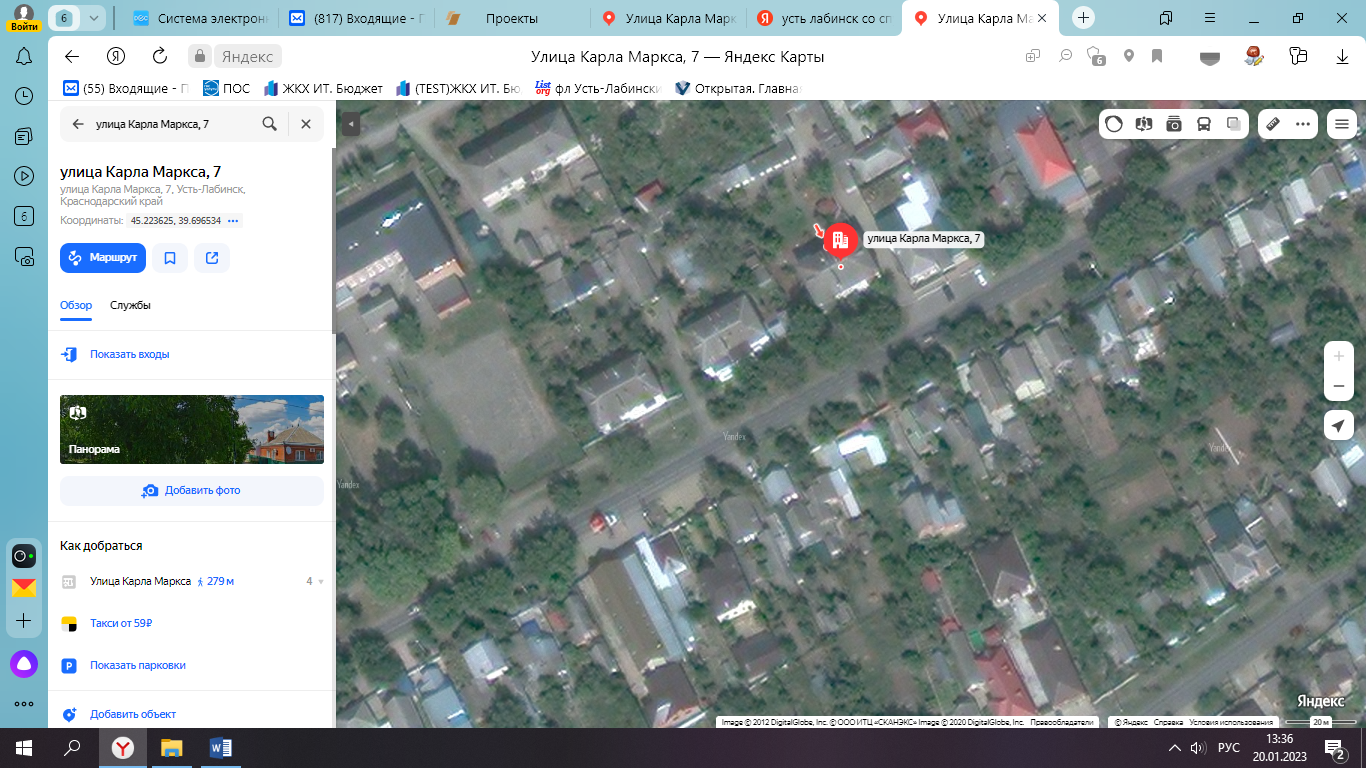 Место (площадки) накопления ТКО32Краснодарский край, г.Усть-Лабинск,  ул. Краснофорштадская, 1а Географические координаты:X 45.219659,Y 39.655026S-8 м2Реестр 132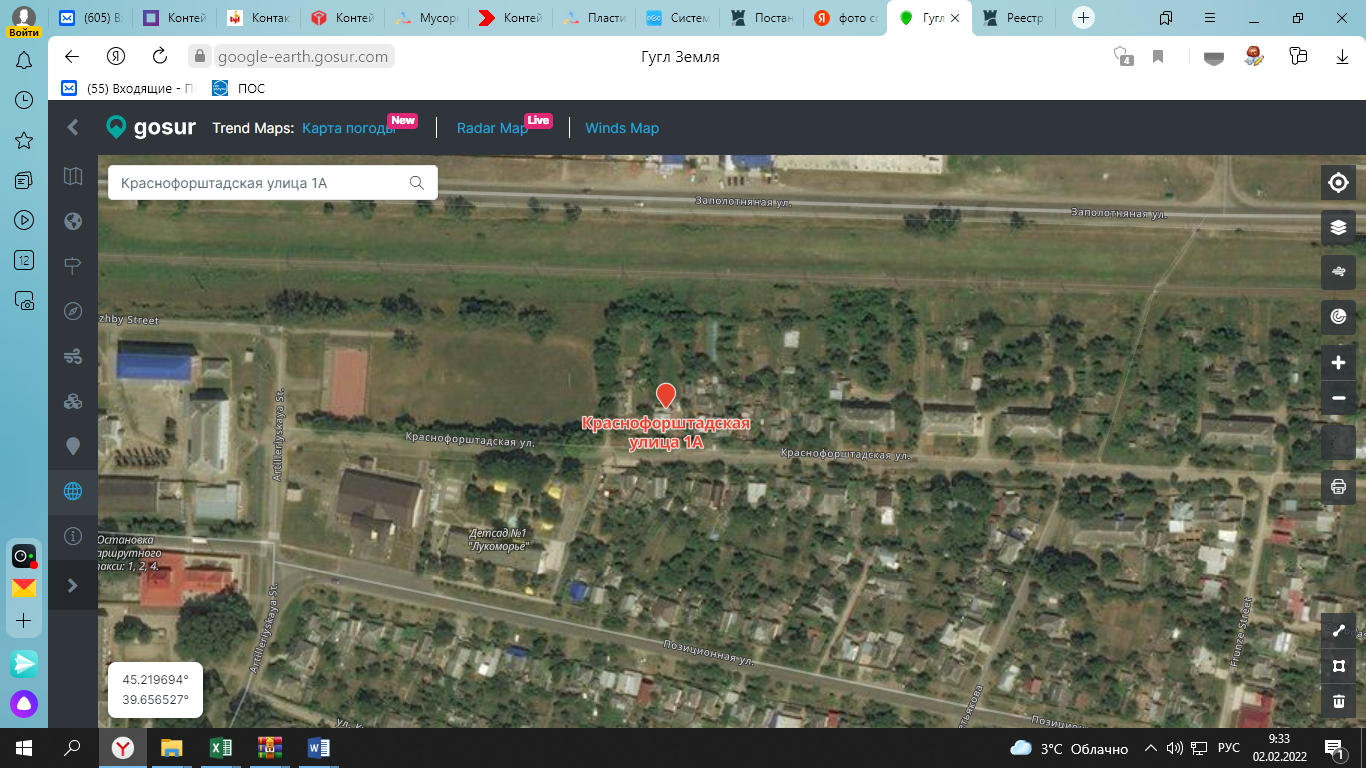 Место (площадки) накопления ТКО33.Краснодарский край, г.Усть-Лабинск,  ул. Октябрьская, 34 Географические координаты:X 45.206371,Y 39.688662S-2,5 м2Реестр 138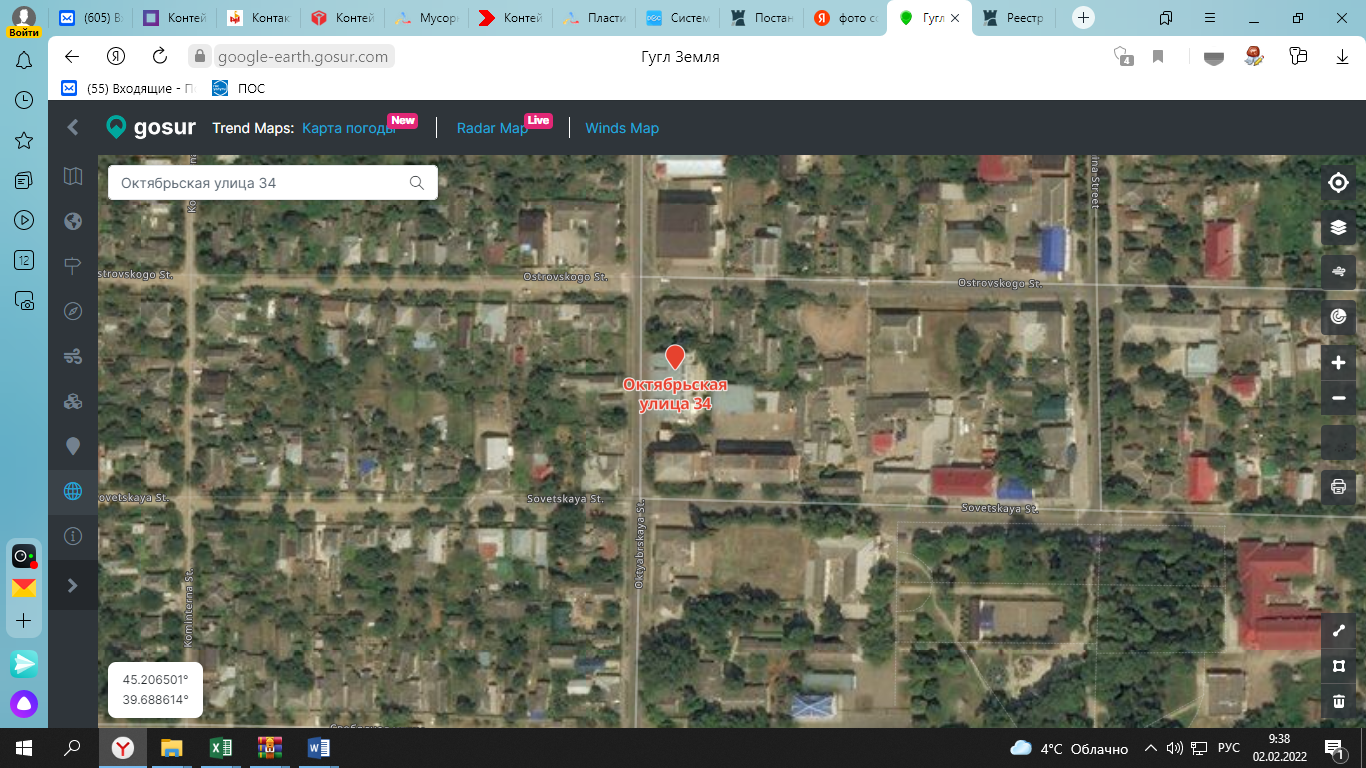 Место (площадки) накопления ТКО34.Краснодарский край, г.Усть-Лабинск,  ул. Ободовского, 30 Географические координаты:X 45.213665,Y 39.689312S-19 м2Реестр 134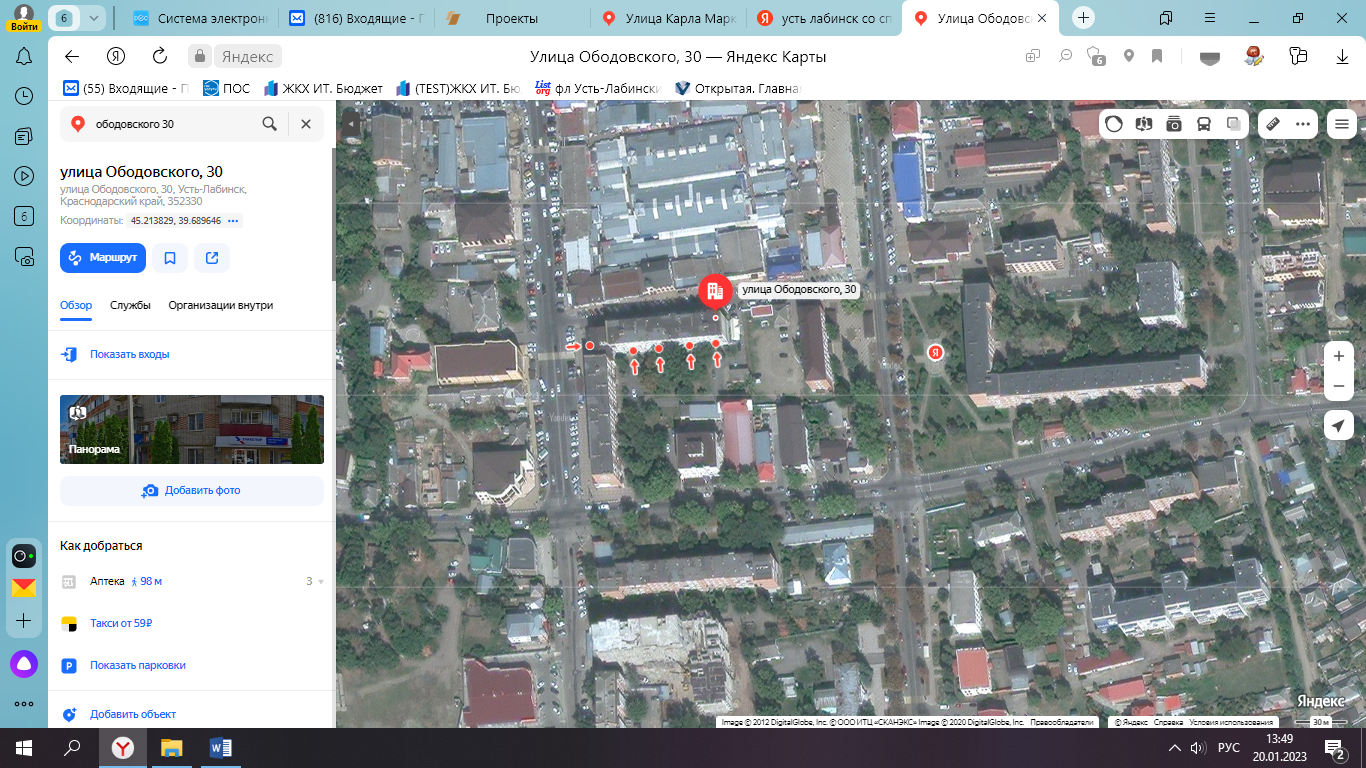 Место (площадки) накопления ТКО35Краснодарский край, г.Усть-Лабинск,  ул. Пролетарская, 64 Географические координаты:X 45.217570,Y 39.700154S-1 м2Реестр 147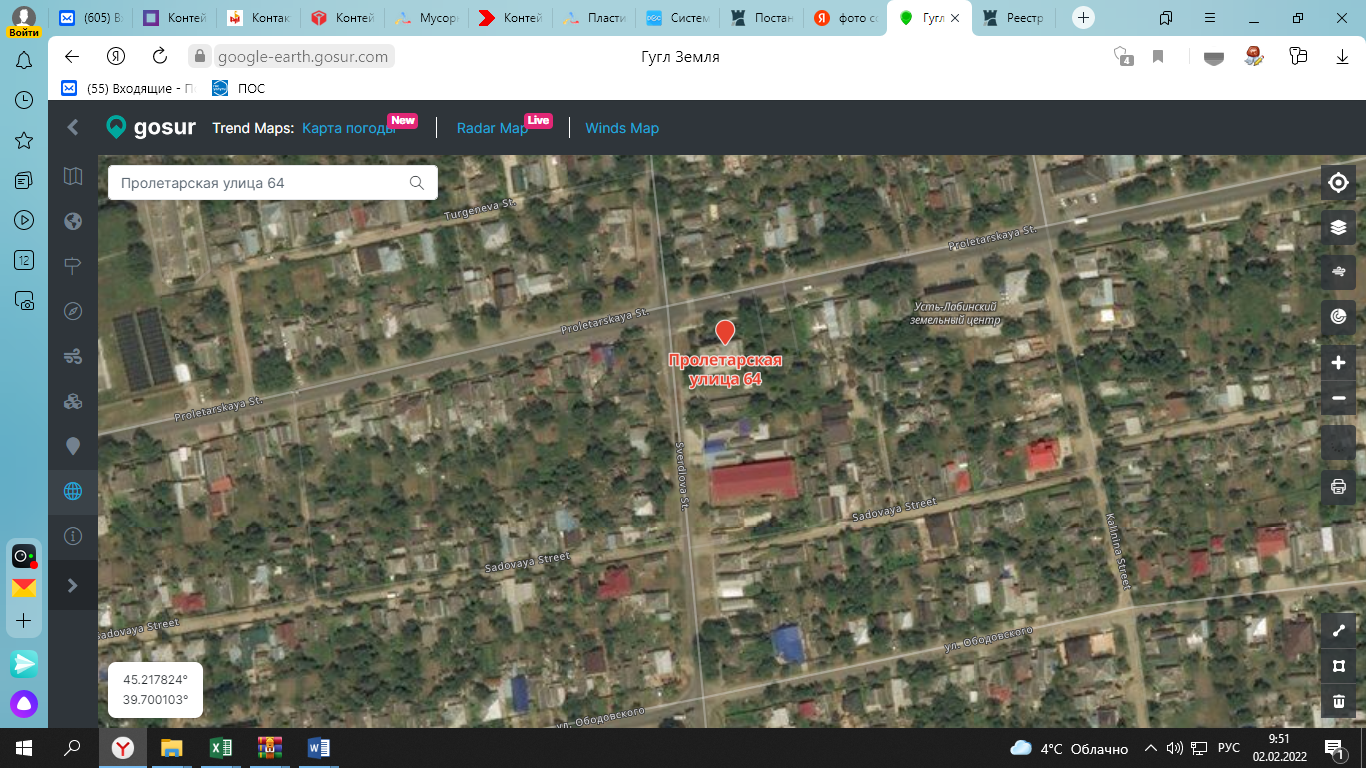 Место (площадки) накопления ТКО36.Краснодарский край, г.Усть-Лабинск,  ул. 
им. М. Овсянниковой, 5 Географические координаты:X 45.215902,Y 39.684552S-1 м2Реестр 133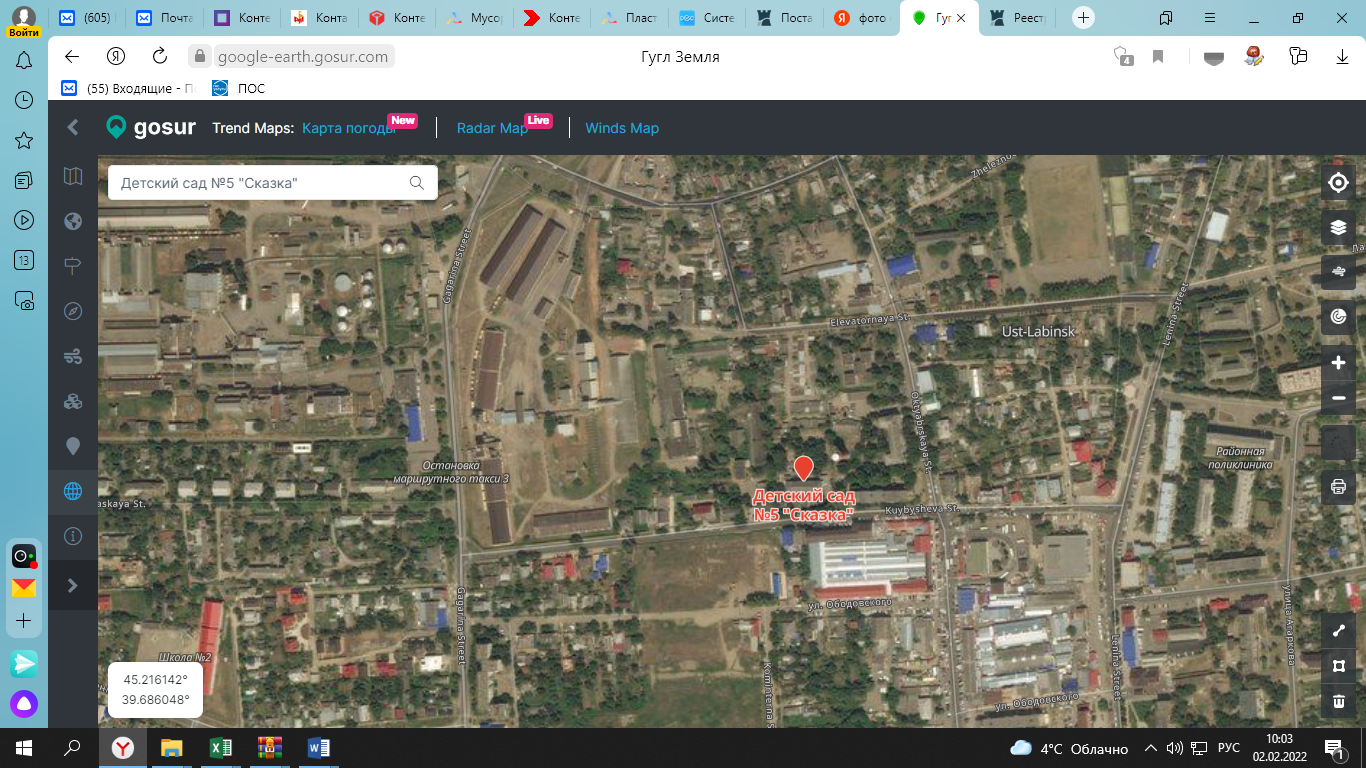 Место (площадки) накопления ТКО37.Краснодарский край, г.Усть-Лабинск,  ул. К. Маркса, 3Географические координаты:X 45.223326,Y 39.695753S – 2 м2Реестр 136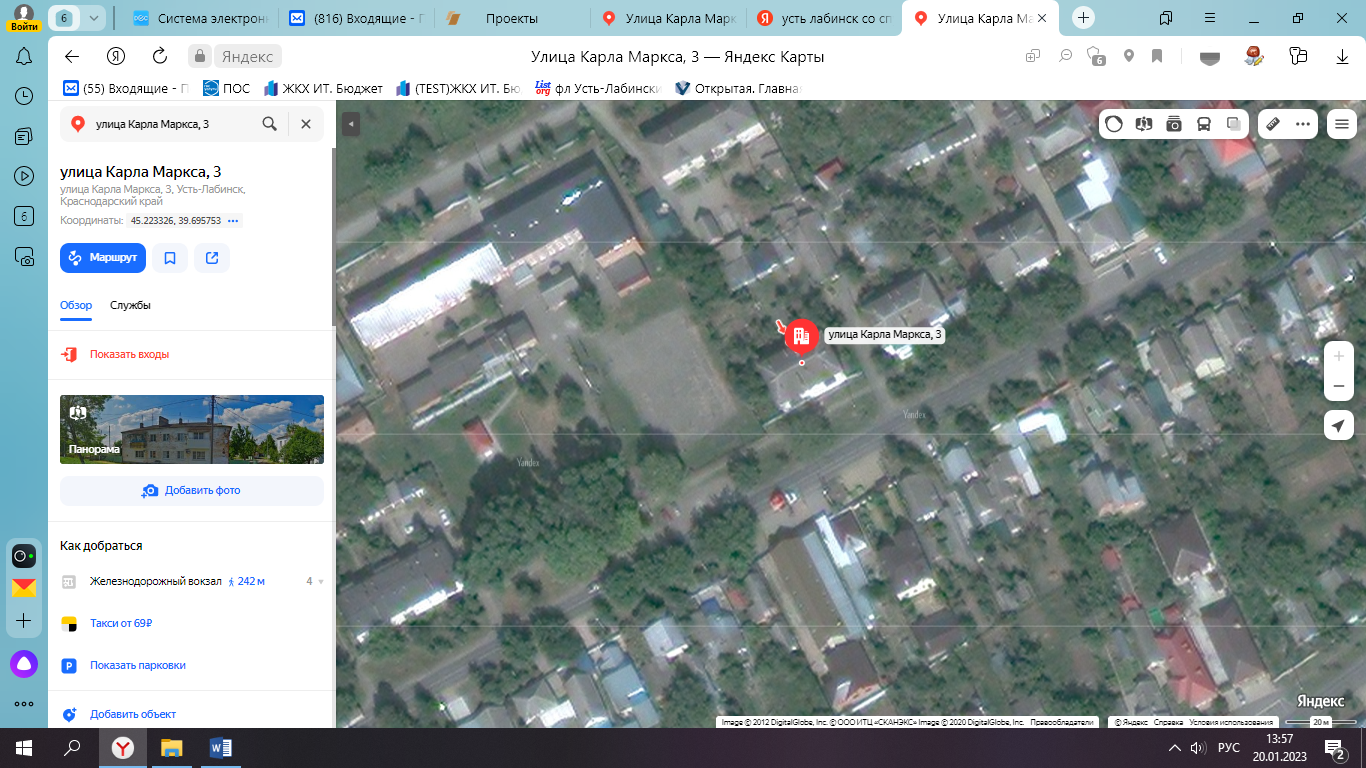 Место (площадки) накопления ТКО38.Краснодарский край, г.Усть-Лабинск,  ул. Третьякова (кладбище) Географические координаты:X 45.211845,Y 39.653526S – 2,5 м2Реестр 140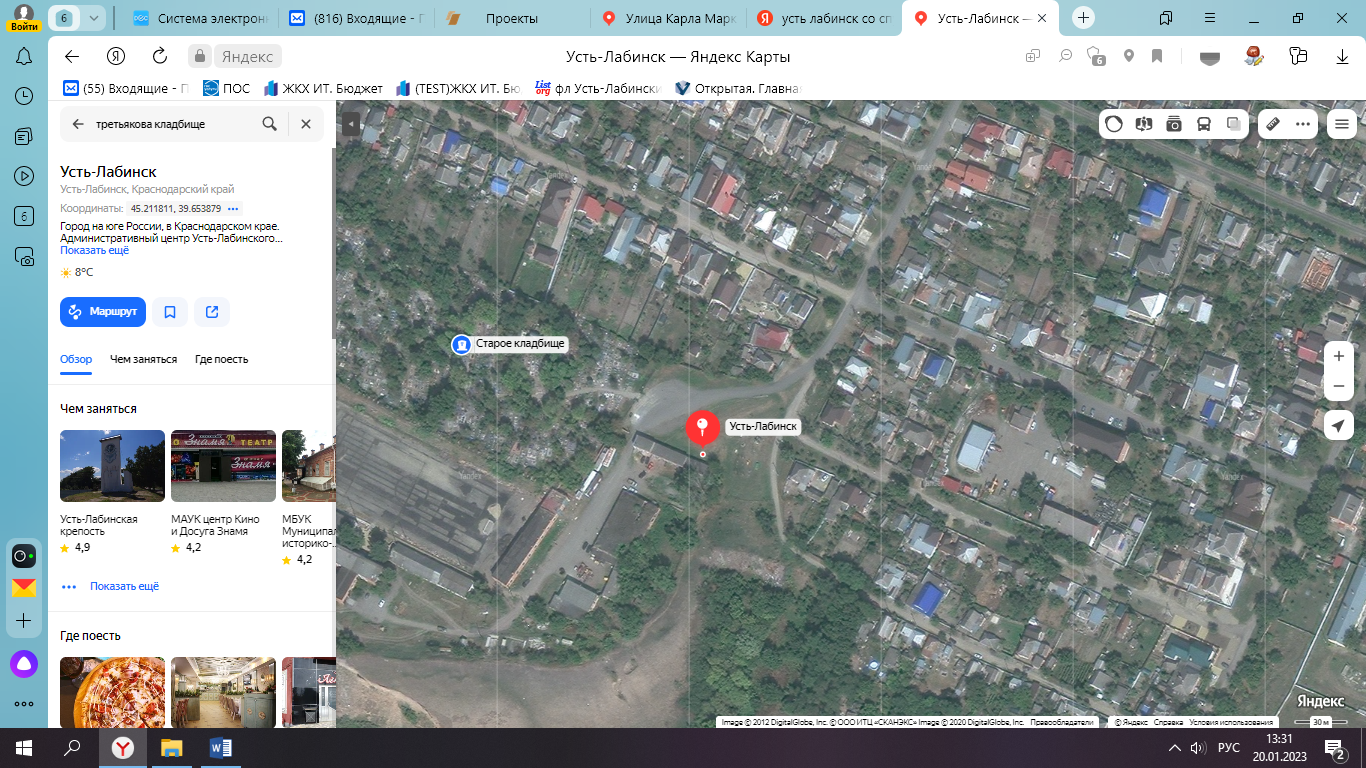 Место (площадки) накопления ТКО 39.Краснодарский край, г.Усть-Лабинск,  ул. К. Маркса, 1Географические координаты:X 45.222780,Y 39.694316S – 2 м2Реестр 124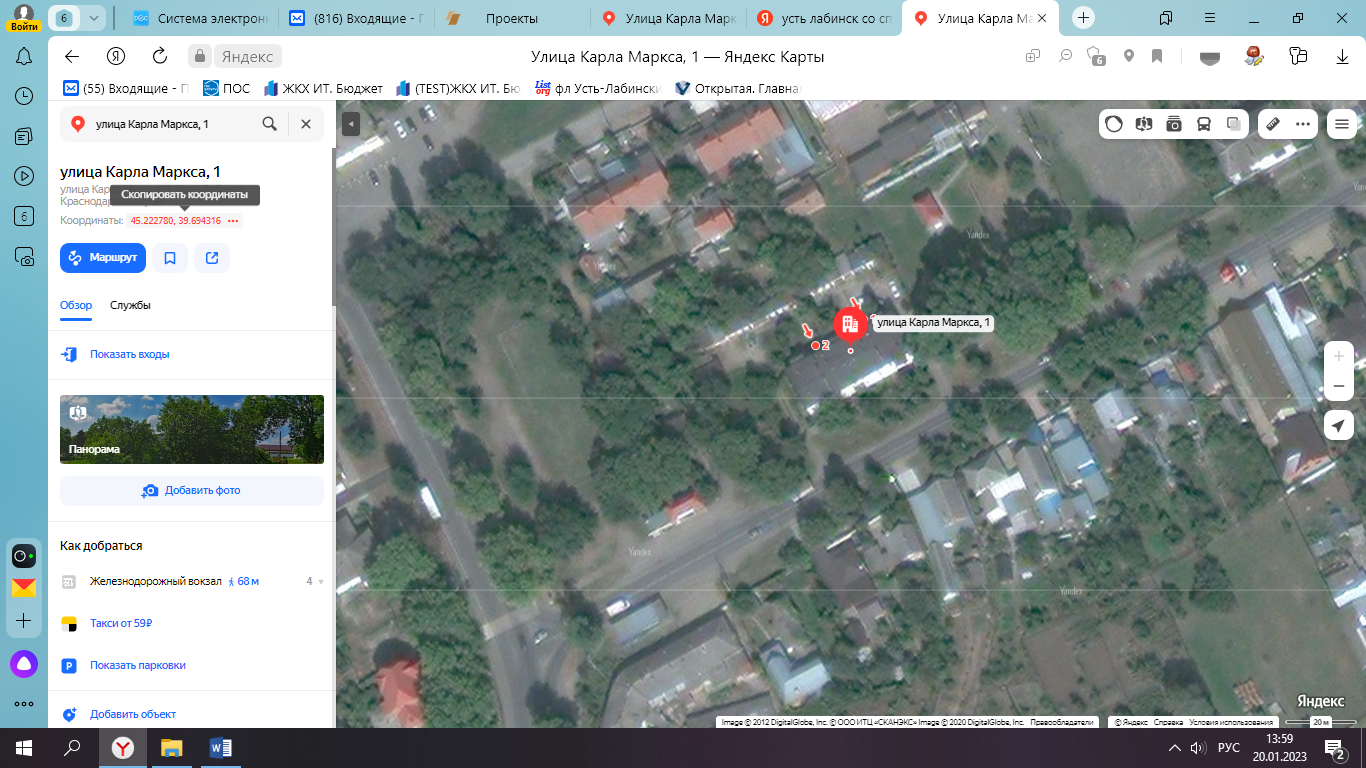 Место (площадки) накопления ТКО